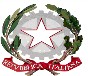 Ministero dell’istruzione, dell’università e della ricerca Istituto Comprensivo FranceschiVia Cagliero, 20 – 20125 Milano – Tel. 0288448706 Sito web: www.icsfranceschi.edu.it E–mail: miic8dv001@istruzione.itPEC: miic8dv001@pec.istruzione.itCURRICOLO VERTICALE ICSFRANCESCHI SCUOLA SECONDARIA       novembre 2022LINGUA E LETTERATURA ITALIANALINGUE COMUNITARIE INGLESE E TEDESCOCLASSI PRIME SECONDARIA PRIMO GRADOLINGUA E LETTERATURA FRANCESE SECONDARIA PRIMO GRADOLINGUA E LETTERATURA SPAGNOLA SECONDARIA PRIMO GRADOLINGUE STRANIEREEDUCAZIONE MUSICALE“Bisogna sviluppare la musicalità che è dentro il bambino, ovvero la capacità di sentire i suoni, di sentire i ritmi con tutto il corpo, di aver interiorizzato il movimento prima che tutto l’essere sia in grado di vibrare all’unisono con le emozioni artistiche.”Jacques DalcrozeL’E’educazione musicale si inserisce nel percorso che porta alla maturazione globale dell’individuo.E’ importante guidare il bambino alla scoperta della musica che è dentro di sé: in questo modo il bambino ha la possibilità di accostarsi alla musica nella maniera più immediata e naturale, partendo dall’esperienza e dall’osservazione dei fenomeni naturali a lui familiari.Successivamente l’allievo sarà introdotto e guidato nella ricchezza di eventi sonori che l’ambiente e la cultura offrono tenendo presente non solo l’aspetto musicale codificato, ma anche la funzione culturale e sociale della musica.Il percorso sull’esperienza musicale viene organizzato sulla base di proposte operative rispettando le tre fasi dell’apprendimento del bambino: la percezione, la comprensione e la produzione. Particolare importanza viene assegnata all’educazione dell’orecchio, che forma l’abitudine alla percezione e all’interpretazione.In tal modo si è seguito lo stesso iter cognitivo del bambino, passando gradualmente dalla percezione del fenomeno sonoro alla presa di coscienza dello stesso per giungere alla fase più propriamente creativaMUSICA SCUOLA SECONDARIAMUSICMUSICA SCUOLA PRIMARIA RACCORDOSTRUMENTO SCUOLA SECONDARIA DI PRIMO GRADOCLASSE SECONDACLASSE TERZAARTE E IMMAGINE SCUOLA SECONDARIACLASSE TERZASCIENZE MOTORIEAREA STORICO GEOGRAFICASTORIA GEOGRAFIAGeografia – C l a s s e IV s c uola p r imariaGeografia – C l a s s e V s c uola p r imariaEDUCAZIONE CIVICA EX L. 92/2019CLASSI SECONDEmateMATEMATICA E SCIENZEclaCLASSI SECONDE CLASSI TERZESCIENZETECNOLOGIARELIGIONE E ALTERNATIVAIndicatoriObiettivi di apprendimentoObiettivi di apprendimentoContenuti e attivitàCompetenzeCompetenze trasversaliIndicatoriConoscenzeAbilitàContenuti e attivitàCompetenzeCompetenze trasversaliAscoltare e parlareConoscere i generi testuali propostiConoscere nella comunicazione:l’emittente, il destinatario, lo scopoComprendere le principali informazioni esplicite di testi di vario tipo (testiinformativi/ narrativi)Analisi di brani tratti da testi vari, scolastici e nonRaccogliere in un testo dati e informazioni esplicite e classificarlesecondo semplici schemi in ordine di spazio e di tempoSOCIALI e CIVICHEManifestare disponibilità al dialogo e alla collaborazione con i docenti e i compagniParlare in modo chiaroSeguire lo svolgimento di unalezione con la necessaria e costante partecipazioneUsare un registro adatto a chi ascoltaRispettare i tempi e le modalità richieste dalla situazioneConversazionie discussioni libere e guidateIntervenire in modo pertinente e se opportuno formulare richieste di chiarimentoSostenere un discorso, organizzando l’esposizione oraleIMPARARE ad IMPARAREUscita didattica a TeatroRicavare informazioni da tabelle, schemi e mappeOperare confronti e paragoni. Individuare concetti chiave da semplici testiMantenere la concentrazione Rinforzare la capacità di memoriaDIGITALIindicatoriObiettivi di apprendimentoObiettivi di apprendimentoContenuti e attivitàCompetenzeCompetenze trasversaliindicatoriConoscenzeAbilitàContenuti e attivitàCompetenzeCompetenze trasversaliLeggereLeggere, comprendere e interpretare testi scritti di vario tipoLeggere ad alta voce in modo espressivo testi noti e non, pronunciando le parole in modo chiaro e correttoTesti narrativi: favole, fiabe, leggende, mitiTesti poetici: filastrocche, limerick, haikuRaccogliere in un testo datie informazioni esplicite e classificarle secondo semplici schemi in ordine di importanza, di spazio e di tempoSOCIALI e CIVICHESeguire lo svolgimento di una lezione con la necessaria e costante partecipazioneUsare un volume adeguato e modulato, effettuando pause sia in relazione alla punteggiatura, sia al significatoTesti informativi e regolativiIntervenire in modo pertinente e se opportuno formulare richieste di chiarimentoLeggere silenziosamente, utilizzando le tecniche adeguate di supporto alla comprensione (sottolineature, note a margine)IMPARARE ad IMPARAREUsare in modo corretto gli strumenti propri delle varie disciplineIndividuare in testo le sequenze narrative, descrittive e riflessiveUsare in modo efficace il libro di testo e il vocabolario per finalità informativediverseLeggere in modo attivo: fare previsioni, anticipazioni, immaginare e visualizzareMantenere la concentrazioneOperare confronti e paragoniLeggere e comprendere le informazioni esplicite e leintenzioni comunicative dell’autoreIndividuare concetti chiave da semplici testiDIGITALIUtilizzare materiale digitale per l’apprendimentoIndicatoriObiettivi di apprendimentoObiettivi di apprendimentoObiettivi di apprendimentoContenuti e attivitàCompetenzeCompetenze trasversaliIndicatoriConoscenzeConoscenzeAbilitàContenuti e attivitàCompetenzeCompetenze trasversaliScrivereProdurre testi di vario tipo in relazione ai differenti comunicativiscopiScrivere con correttezza ortografica, grammaticale e lessicaleUsare una grafia leggibileTesti narrativi: favole, fiabe, racconto di esperienze personaliTesti poetici: filastrocche, limerick, haikuUsare la lingua in modo efficace ed espressivo, per esprimere la propria interiorità e le proprie ideeSOCIALI e CIVICHERiferire i propri stati d’animo e riconoscere quelli degli altri ed esprimerliin modo appropriatoConoscere e applicare le procedure di ideazione di un testoTesti descrittivi, informativi e regolativiIMPARARE ad IMPARARERealizzare forme diverse di scrittura creativa in prosa e in versiSeguire lo svolgimento di una lezione con la necessaria e costanteconcentrazioneRivedere e correggere i testiUtilizzare tecniche di costruzione della frase semplice in base al profilo comunicativoUsare consapevolmente strumenti di consultazioneCurare l’ordine e la qualità del lavoro assegnatoPianificare in funzione del tempo disponibile lo svolgimento dei compiti assegnatiMantenere la concentrazioneDIGITALIUtilizzare materiale digitale per l’apprendimentoIndicatoriObiettivi di apprendimentoObiettivi di apprendimentoObiettivi di apprendimentoContenuti e attivitàCompetenzeCompetenze trasversaliIndicatoriConoscenzeConoscenzeAbilitàContenuti e attivitàCompetenzeCompetenze trasversaliRiflettere sulla linguaConoscere	gli	elementi comunicazione e la morfologiadellaRiconoscere le parti grammaticali del discorsoConoscere gli elementi base dellafonologia e della morfologia delle paroleEsercitazioni sull’analisi grammaticaleRiconoscere e analizzare le strutture linguistiche (morfologia)Conoscere semplici relazioni tra significatiSOCIALI e CIVICHESeguire lo svolgimento di una lezione con la necessaria e costante concentrazioneAmpliare le proprie conoscenze lessicaliIndividuare i principali elementi di una situazione comunicativaIntervenire in modo pertinente e se opportuno formulare richieste di chiarimentoRiconoscere gli elementi della comunicazioneIMPARE ad IMPARAREUtilizzare tecniche di costruzione della frase semplice in base al profilo comunicativoCurare l’ordine e la qualità del lavoro assegnatoGestire con scrupolo e responsabilità i materiali assegnatiPianificare in funzione del tempo disponibile lo svolgimento dei compiti assegnatiUsare in modo corretto gli strumenti propri delle varie disciplineUsare in modo efficace il libro di testo e il vocabolario per finalità informative diverseMantenere la concentrazioneRinforzare le capacità di memoriaDIGITALIUtilizzare materiali digitali per l’apprendimentoIndicatoriObiettivi di apprendimentoObiettivi di apprendimentoContenuti e attivitàCompetenzeCompetenze trasversaliIndicatoriConoscenzeAbilitàContenuti e attivitàCompetenzeCompetenze trasversaliAscoltare e parlareConoscere i generi testuali propostiPrestare attenzione per il tempo necessarioIdentificare, attraverso l’ascolto attivo e finalizzato, vari tipi di testoe il loro scopoConversazioni libere e guidateAnalisi di brani tratti da testi vari, scolastici e nonTesti narrativi: racconti, diari, lettereRaccogliere in un testo i dati espliciti e cogliere le informazioni implicite, attraverso operazioni di deduzione, di induzione, di collegamento causa-effettoSOCIALI e CIVICHEManifestare disponibilità al dialogo e alla collaborazione con i docenti e i compagniOperare all’interno dei gruppi, accettandone la composizioneComprendere informazioni esplicite e implicite di testi di vario tipoRiorganizzare le informazioni raccolte in testi di sintesi variTesti letterari in prosa e in poesia, con cenni storico-biografici sugli autoriUscita didattica a TeatroFormulare proposte costruttive per migliorare aspetti dell’attività scolastica e/o del gruppo classeUtilizzare un linguaggio adeguato all’argomento e alla situazioneSeguire lo svolgimento di una lezione con la necessaria e costante concentrazioneIntervenire adeguatamente in una discussione, rispettando i tempi e i turni di parolaIntervenire in modo pertinente e, se opportuno, formulare richieste di chiarimentoUtilizzare un linguaggio adeguato all’argomento e alla situazionePartecipare con interesse e disponibilità ad attività didattiche, iniziative di gruppo realizzazione di laboratori e progettiRaccontare la trama di un libro o di un film, esporre un argomento di studio o un’esperienza personale, fare domande o rispondere, dissentireIMPARARE ad IMPARAREEseguire puntualmente e con continuità le consegneCurare l’ordine e la qualità del lavoro assegnatoGestire con scrupolo e responsabilità i materiali assegnatiPianificare in funzione del tempo disponibile lo svolgimento dei compiti assegnati, fare paragoniIndividuare concetti chiave da semplici testiIndividuare le relazioni essenziali tra eventi, fenomeniRaccogliere informazioni da fonti diverseAcquisire capacità di ragionamento logicoAcquisire consapevolezza dei propri limiti e capacitàIndicatoriObiettivi di apprendimentoObiettivi di apprendimentoContenuti e attivitàCompetenzeCompetenze trasversaliIndicatoriConoscenzeAbilitàContenuti e attivitàCompetenzeCompetenze trasversaliLeggereLeggere, comprendere e interpretare testi scritti di vario tipoLeggere ad alta voce, in modo espressivo, testi noti e non, di diverso tipoAnalisi di brani tratti da testi vari, scolastici e nonTesti narrativi: racconti, diari, lettereRaccogliere in un testo i dati espliciti e cogliere le informazioni implicite, attraversooperazioni di deduzione, di induzione, di collegamento causa-effettoSOCIALI e CIVICHESeguire lo svolgimento di una lezione con la necessaria e costante concentrazioneLeggere in modo selettivo e orientativoLeggere in modo analitico per studiare, sottolineando, prendendo appunti, schematizzando e memorizzando i contenutiRicavare informazioni esplicite e implicite, utilizzando la funzione dei connettiviTesti letterari in prosa e in poesia, con cenni storico-biografici sugli autoriTesti informativi e regolativiRiconoscere i problemi di cui tratta un testo e riflettere sui messaggi che contieneIntervenire in modo pertinente e, se opportuno, formulare richieste di chiarimentoPartecipare con interesse e disponibilità ed attività didattiche, iniziative di gruppo, realizzazione di laboratori e progettiIMPARARE ad IMPARARELeggere, in forma guidata, testi poetici e analizzarli (parafrasi, significato, alcune figure retoriche)Usare in modo corretto gli strumenti propri delle varie disciplineUsare in modo efficace il libro di testo e il vocabolario per finalità informative diverseRilevare le componenti di un’immagine, di una fotografia, di materiale grafico ed illustrativoOperare confronti e paragoniIndividuare concetti chiave da semplici testi Mantenere la concentrazioneRinforzare le capacità di memoriaIndividuare le relazioni essenziali tra eventi, fenomeniRaccogliere informazioni da fonti diverse Acquisire capacità di ragionamento logico DIGITALIUtilizzare	materiali	digitali	per l’apprendimentoIndicatoriObiettivi di apprendimentoObiettivi di apprendimentoContenuti e attivitàCompetenzeCompetenze trasversaliIndicatoriConoscenzeAbilitàContenuti e attivitàCompetenzeCompetenze trasversaliScrivereProdurre testi di vario tipo in relazione ai differenti scopi comunicativiScrivere con correttezza ortografica, grammaticale e sintattica, variando il lessico, usando adeguatamente la punteggiaturaTesti narrativi: racconti, diari, lettere, diario, autobiografiaTesti informativi e regolativiSaper riflettere e approfondire la conoscenza di séComprendere il rapporto tra parole e intenzione comunicativaSOCIALI e CIVICHERiferire i propri stati d’animo, riconoscere quelli degli altri ed esprimerli in modo appropriatoConoscere e applicare le procedure di ideazione del testoOperare	all’interno	dei	gruppi, accettandone la composizioneScrivere testi aderenti alla traccia data, dotati di coerenza e coesione, equilibrati nelle loro partiSeguire lo svolgimento di una lezione con la necessaria e costante concentrazioneProdurre testi di genere diverso (lettera, diario, autobiografia, ecc.)Partecipare con interesse e disponibilità ad attività didattiche, iniziative di gruppo, realizzazione di laboratori eprogettiRiassumere e/o sintetizzare untesto, utilizzando anche schemi e mappeRealizzare forme diverse di scrittura creativa in prosa e in versiRivedere, correggere ed espandere un testoIMPARARE ad IMPARAREEseguire puntualmente e con continuità le consegneCurare l’ordine e la qualità del lavoro assegnatoGestire con scrupolo e responsabilità i materiali assegnatiDIGITALIPianificare in funzione del tempo disponibile lo svolgimento dei compiti assegnatiUtilizzare materiali digitali per l’apprendimentoUtilizzare strumenti informatici e di comunicazione per elaborare dati, testi e immagini e produrre documenti indiverse situazioniIndicatoriObiettivi di apprendimentoObiettivi di apprendimentoContenuti e attivitàCompetenzeCompetenze trasversaliIndicatoriConoscenzeAbilitàContenuti e attivitàCompetenzeCompetenze trasversaliRiflettere sulla linguaConoscere gli elementi della comunicazionee l’analisi della frase sempliceRiconoscere e analizzare le funzioni logiche della frase semplice e i complementi diretti e indirettiConoscere alcuni aspetti storico evolutivi della lingua italianaEsercitazioni sull’analisi della frase sempliceAnalizzare le strutture linguisticheConoscere le principali relazioni tra significatiIndividuare gli elementi di una situazione comunicativaSOCIALI e CIVICHEManifestare disponibilità al dialogo ed alla collaborazione con i docenti e i compagniSeguire lo svolgimento di una lezione con la necessaria e costante concentrazioneIntervenire in modo pertinente e seopportuno formulare richieste di chiarimentoPartecipare con interesse e disponibilità ad attività didattiche, iniziative di gruppo, realizzazione di laboratori e progettiEseguire puntualmente e con continuità le consegneIMPARARE ad IMPARARECurare l’ordine e la qualità del lavoro assegnatoGestire con scrupolo e responsabilità i materiali assegnatiPianificare in funzione del tempo disponibile lo svolgimento dei compiti assegnatiUsare in modo corretto gli strumenti propri delle varie disciplineUsare in modo efficace il libro di testo e il vocabolario per finalità informative diverseRilevare le componenti di un’immagine, di una fotografia, di materiale grafico ed illustrativoRicavare informazioni da tabelle, schemi, mappeCostruire tabelle, schemi e mappe Mantenere la concentrazioneRinforzare le capacità di memoriaDIGITALIAcquisire capacità di ragionamento logicoUtilizzare materiali digitali per l’apprendimentoIndicatoriObiettivi di apprendimentoObiettivi di apprendimentoContenuti e attivitàCompetenzeCompetenze trasversaliIndicatoriConoscenzeAbilitàContenuti e attivitàCompetenzeCompetenze trasversaliAscoltare e parlareConoscere i generi testuali propostiAscoltare e comprendere in modo globale e approfonditoAscoltare e riconoscere testi e generi diversiAscoltare applicando tecniche di supporto alla comprensione durante l’ascolto (appunti, schemi, mappe) e dopo l’ascolto (rielaborazione orale o scritta)Intervenire in una conversazione, rispettando tempi e turni di parola, tenendo conto del destinatario e della situazione comunicativa, eventualmente riformulando il proprio discorso in base alle reazioni altruiAnalisi di brani tratti da testi vari, scolastici e nonUscita didattica a teatroL’alunno è capace di interagire in modo efficace in diverse situazioni comunicative, sostenendo le proprie idee con testi orali e scritti, che siano sempre rispettosi delle idee degli altri.Egli ha maturato la consapevolezza che il dialogo, oltre ad essere uno strumento comunicativo, ha anche un grande valore civile e lo utilizza per apprendere informazioni ed elaborare opinioni su problemi riguardanti vari ambiti culturali e sociali.Usa in modo efficace la comunicazione orale e scritta per collaborare con gli altri, per esempio nella realizzazione di giochi, nell’elaborazione di progetti enella valutazione dell’efficacia di diverse soluzioni di un problema.SOCIALI e CIVICHEInteragire in modo positivo e rispettoso con i coetanei e con gli adultiAccettare consigli e richiami modificando il proprio comportamentoMettere in atto comportamenti di sostegno emotivo e di aiuto materiale nei confronti dei compagni in difficoltàManifestare disponibilità al dialogo e alla collaborazione con i docenti e i compagniEsprimere opinioni, giudizi, esporre un argomento, dialogare e discutereSostenere un’argomentazioneIndividuare e applicare strategie di risoluzione del conflittoOperare all’interno dei gruppi, accettandone la composizioneFormulare proposte costruttive per migliorare aspetti dell’attività scolastica e/o del gruppo classeIntervenire in modo pertinente e, se opportuno, formulare richieste di chiarimentoPartecipare con interesse e disponibilità ad attività didattiche, iniziative di gruppo, realizzazione di laboratori e progettiIMPARARE ad IMPARAREIndividuare le relazioni essenziali tra eventi, fenomeniRaccogliere informazioni da fonti diverseAcquisire capacità di ragionamento logicoAcquisire consapevolezza dei propri limiti e capacitàMotivare le proprie scelteOrganizzare il proprio apprendimento individuando, scegliendo e utilizzando varie fonti e modalità di informazioneIndividuare collegamenti e relazioni e trasferirli in altri contestiIndicatoriObiettivi di apprendimentoObiettivi di apprendimentoContenuti e attivitàCompetenzeCompetenze trasversaliIndicatoriConoscenzeAbilitàContenuti e attivitàCompetenzeCompetenze trasversaliLeggereLeggere, comprendere e interpretare testi scritti di vario tipoLeggere ad alta voce, in modo espressivo, testi noti e non, di diverso tipoLeggere in modo selettivo e orientativoLeggere in modo analitico per studiare, sottolineando, prendendo appuntiRicavare informazioni esplicite ed implicite, riorganizzandole in modo personale, utilizzando la funzione dei connettiviComprendere testi letterari (racconti, novelle, romanzi, poesie), individuando personaggi e loro caratteristiche, ruoli e relazioni; ambientazione spaziale e temporale, relazioni causali e tema principale, genere di appartenenza e tecniche narrative usate dall’autoreComprendere tesi centrale, argomenti a sostegno e intenzione comunicativa di semplici testi argomentativi su temi affrontati in classeRiconoscere e comprendere linguaggi misti: lettura del quotidiano, cinema, teatroAnalisi testuale Parafrasi e commentoNelle attività di studio, personali e collaborative, usa i manuali delle discipline o di altri testi di studio, al fine di ricercare, raccogliere e rielaborare i dati, le informazioni, i concetti e le esperienze necessarie, anche conl’utilizzo di strumenti informatici.Legge con interesse e con piacere testi letterari di vario tipo e comincia a manifestare gusti personali per quanto riguarda opere, autori e generi letterari, sui quali scambia opinioni con compagni e con insegnanti.SOCIALI e CIVICHEManifestare disponibilità al dialogo e alla collaborazione con i docenti e i compagniIndividuare e applicare strategie di risoluzione del conflittoOperare all’interno dei gruppi, accettandone la composizioneFormulare proposte costruttive per migliorare aspetti dell’attività scolastica e/o del gruppo classeSeguire lo svolgimento di una lezione con la necessaria e costante concentrazioneIntervenire in modo pertinente e, se opportuno, formulare richieste di chiarimentoPartecipare con interesse e disponibilità ad attività didattiche, iniziative di gruppo, realizzazione di laboratori e progettiIMPARARE ad IMPARAREUsare in modo corretto gli strumenti propri delle varie disciplineUsare in modo efficace il libro di testo e il vocabolario per finalità informative diverseRilevare le componenti di un’immagine, diuna fotografia, di materiale grafico ed illustrativoRicavare informazioni da tabelle, schemi, mappeCostruire tabelle, schemi e mappe Operare confronti e paragoniIndividuare concetti chiave da semplici testiMantenere la concentrazioneRinforzare le capacità di memoriaIndividuare le relazioni essenziali tra eventi, fenomeniRaccogliere informazioni da fonti diverseAcquisire capacità di ragionamento logicoAcquisire un metodo di studio e di lavoro autonomo ed efficaceDIGITALIUtilizzare	materiali	digitali	per l’apprendimentoUtilizzare strumenti informatici e di comunicazione per elaborare dati, testi e immagini e produrre documenti in diverse situazioniIndicatoriObiettivi di apprendimentoObiettivi di apprendimentoContenuti e attivitàCompetenzeCompetenze trasversaliIndicatoriConoscenzeAbilitàContenuti e attivitàCompetenzeCompetenze trasversaliScrivereProdurre testi di vario tipo in relazione ai differenti scopi comunicativiScrivere con correttezza ortografica, grammaticale, sintattica e lessicale, usando adeguatamente la punteggiaturaApplicare le procedure di ideazione di un testoScrivere testi aderenti alla traccia data, dotati di coerenza e coesione, equilibrati nelle loro partiProdurre testi di genere diverso e strutturare testi argomentativi, sostenendone le tesiScrivere sintesi, parafrasi e commentiPrendere appunti e strutturare testi informativi, utilizzando schemi e mappeRealizzare forme diverse di scrittura creativa in prosa e in versiRivedere, correggere ed espandere il testoProduzione di testi narrativi, regolativi, descrittivi, espositivi, argomentativiAlla fine di un percorso didattico produce, con l’aiuto dei docenti e dei compagni, semplici ipertesti, utilizzando in modo efficace l’accostamento dei linguaggi verbali con quelli iconici e sonori.SOCIALI e CIVICHEProgettare il proprio futuro, comprendendo le responsabilitàControllare le proprie reazioni di fronte alle contrarietà e agli insuccessiIMPARARE ad IMPARAREConoscere le proprie risorse e capacità Costruire tabelle, schemi e mappe Operare confronti e paragoniIndividuare concetti chiave da semplici testi Mantenere la concentrazioneRinforzare le capacità di memoriaIndividuare le relazioni essenziali tra eventi, fenomeniRaccogliere informazioni da fonti diverseAcquisire capacità di ragionamento logicoAcquisire consapevolezza dei propri limiti Motivare le proprie scelteOrganizzare il proprio apprendimento individuando, scegliendo ed utilizzando varie fonti e modalità di informazioneDIGITALIUtilizzare	materiali	digitali	per l’apprendimentoUtilizzare strumenti informatici e di comunicazione per elaborare dati, testi e immagini e produrre documenti in diverse situazioniIndicatoriObiettivi di apprendimentoObiettivi di apprendimentoContenuti e attivitàCompetenzeCompetenze trasversaliIndicatoriConoscenzeAbilitàContenuti e attivitàCompetenzeCompetenze trasversaliRiflettere sulla linguaConoscere gli elementi dellacomunicazione e l’analisi della frase complessaConoscere la costruzione della frase complessa, distinguendo la proposizione principale dalle subordinate, riconoscerele proposizioni coordinate e le principali proposizioni subordinateEsercitazioni sull’analisi della frase complessaHa imparato ad apprezzare la lingua come strumento attraverso il quale può esprimere stati d’animo, rielaborare esperienze ed esporre punti di vista personali.SOCIALI e CIVICHESeguire lo svolgimento di una lezione con la necessaria e costante concentrazioneStabilire relazioni tra situazione comunicativa, interlocutori e registri linguisticiIntervenire in modo pertinente e, se opportuno, formulare richieste di chiarimentoConoscere le principali relazioni fra significati (sinonimi, contrari, polisemici, ecc.)Partecipare con interesse e disponibilità ad attività didattiche, iniziative di gruppo, realizzazione di laboratori eprogettiRiconoscere le caratteristiche dei principali tipi testuali (narrativi, regolativi, descrittivi, espositivi,argomentativi) e dei generi letterariEseguire puntualmente e con continuità le consegneIMPARARE ad IMPARAREConoscere i fondamentali aspetti storico evolutivi della lingua italianaPianificare in funzione del tempo disponibile lo svolgimento dei compiti assegnatiInformarsi, in caso di assenza, circa gli argomenti trattati ed i lavori assegnatiUsare in modo corretto gli strumenti propri delle varie disciplineUsare in modo efficace il libro di testo e il vocabolario per finalità informative diverseMantenere la concentrazione Rinforzare le capacità di memoria DIGITALIUtilizzare	materiali	digitali	per l’apprendimentoUtilizzare strumenti informatici e di comunicazione per elaborare dati, testi e immagini e produrre documenti in diverse situazioniI n d i c a t o r iO b i e t t i v i d i a p p r e n d i m e n t oO b i e t t i v i d i a p p r e n d i m e n t oC o n t e n u t i e a t t i v i t àC o m p e t e n z eI n d i c a t o r iC o n o s c e n z eA b i l i t àC o n t e n u t i e a t t i v i t àC o m p e t e n z eListening - ricezione oraleConoscere suoni, ritmi e intonazioni della L2Ascoltare e comprendere suoni e ritmi della L2Ascoltare e comprendere vocaboli, istruzioni, procedure ed elementari struttureFunzioni linguistico - comunicative:formule di salutochiedere e dire il proprio nomeistruzioni correlate alla vita di classeAscoltare	e	comprendere	messaggi	orali accuratamente pronunciatiComprendere ed eseguire istruzioni e procedureLessico:colorinumeri(1-10)animali domesticioggetti scolasticiAspetti di cultura anglosassone :HalloweenChristmasEasterSpeaking - interazione oraleConoscere lessico e semplici strutture relativi all’ambito della vita personale e scolasticaRiprodurre correttamente parole e semplici strutturePronunciare parole e semplici strutture note Rispondere a domande in modo pertinenteI n d i c a t o r iO b i e t t i v i d i a p p r e n d i m e n t oO b i e t t i v i d i a p p r e n d i m e n t oC o n t e n u t i e a t t i v i t àC o m p e t e n z eI n d i c a t o r iCono s c e n z eA b i l i t àC o n t e n u t i e a t t i v i t àC o m p e t e n z eListening - ricezione oraleConoscere suoni, ritmi e intonazioni della L2Ascoltare e comprendere suoni e ritmi della L2Ascoltare e comprendere brevi dialoghiFunzioni linguistico-comunicative:formule di salutoformule di auguriochiedere e dire il proprio nome e cognomechiedere e dire la propria etàistruzioni correlate alla vita di classefornire informazioni personaliAscoltare	e	comprendere	messaggi	orali accuratamente pronunciatiComprendere ed eseguire istruzioni e procedureSpeaking - interazione oraleConoscere lessico e semplici strutture relativi all’ambito della vita personale e scolasticaRispondere brevemente ad una domandaLessico:numericolorioggetti scolasticianimali domesticiInteragire in modo semplice ma pertinente per rispondere a domande inerenti al proprio contesto di vitaEsprimersi mediante semplici strutture noteAspetti di cultura anglosassone :HalloweenChristmasEasterReading - ricezione scrittaRiconoscere e leggere semplici paroleIdentificare, abbinare parole/immaginiAspetti di cultura anglosassone :HalloweenChristmasEasterRiconoscere in forma scritta vocaboli e strutture già appresi oralmenteWriting - produzione scrittaRiprodurre in forma scritta parole e semplici strutture noteTrascrivere correttamente vocaboli e brevi frasiTrascrivere parole noteRiordinare parole note per costruire semplici frasi noteI n d i c a t o r iO b i e t t i v i d i a p p r e n d i m e n t oO b i e t t i v i d i a p p r e n d i m e n t oC o n t e n u t i e a t t i v i t àC o m p e t e n z eI n d i c a t o r iC o n o s c e n z eA b i l i t àC o n t e n u t i e a t t i v i t àC o m p e t e n z eListening - ricezione oraleConoscere intonazione, lessico e semplici strutture della L2. Riconoscere suoni e ritmi della L2. Comprendere semplici espressioni di uso quotidiano ed istruzioniFunzioni linguistico-comunicative:. individuare le parti e le stanze di una casa. chiedere e dare informazioni sul luogo in cui ci si trova. saper chiedere e saper fare lo spelling di una parola. individuare i componenti della famiglia. presentare i membri della famiglia. chiedere informazioni relative al possesso di un animale o di un oggetto e rispondere. individuare le posizioni di un oggetto nello spazio. chiedere e dare informazioni relative al luogo in cui si trova una terza persona. chiedere informazioni sulla quantità. saper dare e chiedere semplici informazioni sulla condizione di salute. adattare il saluto al momento della giornata- Ascoltare e comprendere istruzioni, domande, semplici messaggi per interazioni comunicative con lessico e strutture noti, su argomenti familiariSpeaking - interazione oraleConoscere lessico e strutture relativi agli ambiti della sfera personale e della vita quotidiana. Riprodurre correttamente suoni e ritmi della L2. Interagire con l’insegnante o con un compagnoFunzioni linguistico-comunicative:. individuare le parti e le stanze di una casa. chiedere e dare informazioni sul luogo in cui ci si trova. saper chiedere e saper fare lo spelling di una parola. individuare i componenti della famiglia. presentare i membri della famiglia. chiedere informazioni relative al possesso di un animale o di un oggetto e rispondere. individuare le posizioni di un oggetto nello spazio. chiedere e dare informazioni relative al luogo in cui si trova una terza persona. chiedere informazioni sulla quantità. saper dare e chiedere semplici informazioni sulla condizione di salute. adattare il saluto al momento della giornata. Intervenire in situazioni comunicative rispondendo e ponendo domande. Utilizzare strutture e lessico appresi, anche spontaneamenteLessico:. i numeri da 1 a 50. le parti e le stanze di una casa. i componenti della famiglia. la localizzazione nello spazio. i giochi all’aperto. i mestieri più caratteristiciReading - ricezione scrittaConoscere lessico e strutture relativi agli ambiti della vita quotidiana e della sfera personale. Leggere con la giusta pronuncia e comprendere vocaboli, brevi messaggi/testi già noti oralmente. Collegare vocaboli e frasi alle corrispondenti immaginiLessico:. i numeri da 1 a 50. le parti e le stanze di una casa. i componenti della famiglia. la localizzazione nello spazio. i giochi all’aperto. i mestieri più caratteristici. Riconoscere la forma scritta di parole ed espressioni già note. Leggere e comprendere il significato globale di quanto lettoAspetti di cultura anglosassone: casemestieri letture a temaWriting - produzione scritta. conoscere lessico e strutture relativi agli ambiti della vita quotidiana e della sfera personale. Copiare correttamente vocaboli ed espressioni dalla L2. Completare frasi in L2. Scrivere autonomamente vocaboli e semplici frasi in linguaAspetti di cultura anglosassone: casemestieri letture a tema. Scrivere in modo complessivamente corretto e relativamente autonomo vocaboli e semplici frasi relativi alla sfera personale e alla vita quotidianaI n d i c a t o r iO b i e t t i v i d i a p p r e n d i m e n t oO b i e t t i v i d i a p p r e n d i m e n t oC o n t e n u t i e a t t i v i t àC o m p e t e n z eI n d i c a t o r iC o n o s c e n z eA b i l i t àC o n t e n u t i e a t t i v i t àC o m p e t e n z eListening - ricezione orale1.1 Conoscere il lessico e le principali strutture della L2Comprendere il senso globale di brevi messaggi orali pronunciati in modo chiaro con lessico e strutture noti su argomenti di vita quotidiana.identificare informazioni specificheFunzioni linguistico-comunicative: chiedere e dare opinioni – dare suggerimentiinvitare qualcuno – esprimere una scusa – comprare biglietti per mezzi di trasporto– esprimere accordo e disaccordo – chiedere informazioni turistiche – chiedere e dare indicazioni stradali – chiedere il permesso – parlare di possibilitàLessico:Gli strumenti musicali e generi musicali – l’aspetto fisico – i negozi – i mezzi ditrasporto – i generi di film – posti da visitarei posti in città – la scuola – geografia.1a Comprendere il significato globale di un testo accuratamente pronunciato1b Saper ricavare e identificare informazioni specifiche date esplicitamente.Speaking - interazione orale2. 1 Conoscere lessico e strutture relativi alla vita quotidiana e aspetti culturali inerenti a paesi anglofoni.Produrre brevi testi oraliEsprimersi in modo chiaro e coerente in semplici scambi comunicativiFunzioni linguistico-comunicative: chiedere e dare opinioni – dare suggerimentiinvitare qualcuno – esprimere una scusa – comprare biglietti per mezzi di trasporto– esprimere accordo e disaccordo – chiedere informazioni turistiche – chiedere e dare indicazioni stradali – chiedere il permesso – parlare di possibilitàLessico:Gli strumenti musicali e generi musicali – l’aspetto fisico – i negozi – i mezzi ditrasporto – i generi di film – posti da visitarei posti in città – la scuola – geografia.2c Partecipare a semplici conversazioni su argomenti familiari e comuni2d Descrivere aspetti del proprio passato e dell’ambiente circostante2e Esprimere bisogni immediatiReading - ricezione scritta3.1 Conoscere lessico e strutture relativi ai vari ambiti della sfera personale e alla quotidianità, di aspetti culturali e storici, di argomenti di attualità inerenti ai paesi anglofoni.Leggere e comprendere in modo globale brevi testi su argomenti relativi alla sfera personale e alla quotidianitàLeggere comprendere e identificareinformazioni specifiche all’interno di un testoUsare il contesto, le illustrazioni o gli altri elementi per anticipare il significato di quanto si leggerà4.d Inferire il significato di nuovi vocaboli basandosi sul contesto.Funzioni linguistico-comunicative: chiedere e dare opinioni – dare suggerimentiinvitare qualcuno – esprimere una scusa – comprare biglietti per mezzi di trasporto– esprimere accordo e disaccordo – chiedere informazioni turistiche – chiedere e dare indicazioni stradali – chiedere il permesso – parlare di possibilitàLessico:Gli strumenti musicali e generi musicali – l’aspetto fisico – i negozi – i mezzi ditrasporto – i generi di film – posti da visitarei posti in città – la scuola – geografia.3a Decodificare il messaggio letto3b Comprendere le intenzioni comunicative di un testoI n d i c a t o r iO b i e t t i v i d i a p p r e n d i m e n t oO b i e t t i v i d i a p p r e n d i m e n t oC o n t e n u t i e a t t i v i t àC o m p e t e n z eI n d i c a t o r iC o n o s c e n z eA b i l i t àC o n t e n u t i e a t t i v i t àC o m p e t e n z eWriting produzione scritta4.1 Conoscere lessico e strutture relativi agli ambiti della sfera personale equotidiana, di aspetti culturali e storici, di argomenti di attualità inerenti ai paesi anglofoniScrivere appunti e brevi messaggi su argomenti riguardanti bisogni immediatiScrivere una breve lettera personale molto semplice.RIFLESSIONI SULLA LINGUA(strutture grammaticali):Verbi seguiti dalla forma in –ing – gli avverbi di modo – Be (past simple): forma affermativa, negativa ,interrogativa e risposte brevi. Have (past simple): forma affermativa – past simple dei verbi regolari e irregolari: forma affermativa negativa e interrogativa e risposte brevi – le parole interrogative wh- present continuous (per il futuro programmato) – preposizioni: in, on e at – Il comparativo di maggioranza degli aggettivi – comparative di uguaglianza as…..as – il superlativo degli aggettivi – must/mustn’t – preposizioni di luogo: next to, near, in front of, opposite, between e behind – in, on, at – have to/ don’t have to – must/mustn’t/have to don’t have to –may e might – composti di some-any-noProdurre espressioni e frasi scritte collegate da semplici connettivi su argomenti noti di vita quotidiana presente e passata.Riflessione culturale5.1 Conoscere i principali aspetti della cultura anglofona.5.a Individuare indizi culturali presenti in documenti autentici.Culture:Aspetti di vita culturale americanaLa scansione di funzioni comunicative, strutture linguistiche, lessico ed elementi di cultura sarà a discrezione del docente anche in base al libro di testo e ai materiali adottati.Rilevare somiglianze e differenze tra la propria cultura e quella anglofona.I n d i c a t o r iO b i e t t i v i d i a p p r e n d i m e n t oO b i e t t i v i d i a p p r e n d i m e n t oC o n t e n u t i e a t t i v i t àC o m p e t e n z eI n d i c a t o r iC o n o s c e n z eA b i l i t àC o n t e n u t i e a t t i v i t àC o m p e t e n z eListening - ricezione orale1. Conoscere lessico e strutture della L2 riguardanti la vita quotidiana, le esperienze personali, presenti passate e future..1a. Ascoltare e comprendere suoni e ritmi della L21b. Comprendere il senso complessivo e dettagliato di messaggi orali accuratamente pronunciati in modo chiaro, con lessico e strutture solo in parte noti relativi a sfera personale e vita quotidianaFunzioni linguistico - comunicativeEsprimere ambizioni e intenzioniParlare del tempo atmosfericoParlare di previsioni future, di opinioni riguardo al futuro, di speranze riguardo al futuroFare promesseOffrire il proprio aiutoEsprimere una decisione istantaneaSaper esprimere un’intenzione futuraSaper esprimere una programmazione riguardo al futuroSaper esprimere un’azione passata in un determinato periodo di tempo (background action o azioni parallele)Chiedere e offrire aiutoParlare della saluteParlare di eventi passatiParlare di eventi recenti, appena successi, già successi, non ancora successi, rilevanti per la vita di una persona, parlare e chiedere di esperienze fatte nella vitaParlare al telefonoDescrivere i cibiArrivare a un accordoChiedere e dare consigliParlare di abbigliamentoEsprimere ipotesi reali e possibiliEsprimere una possibilità remotaSaper esprimere azioni da un punto di vista attivo e da un punto di vista passivoSaper riportare un discorso diretto1aAscoltare e comprendere messaggi orali accuratamente pronunciati1b Dimostrare la comprensione del messaggio orale anche mediante l’esecuzione di semplici procedure e la produzione di risposte pertinenti.Speaking - interazione orale2. Conoscere lessico e strutture linguistiche relative agli ambiti della sfera personale e quotidiana e agli aspetti culturali e storici inerenti ai paesi anglofoni2a. Pronunciare correttamente enunciati in L2 ai fini di una comunicazione efficace2b. Descrivere oralmente persone, oggetti, situazioni mediante l’uso di lessico e strutture noti2c. Esprimersi in modo chiaro e coerente negli scambi comunicativi orali su argomenti notiFunzioni linguistico - comunicativeEsprimere ambizioni e intenzioniParlare del tempo atmosfericoParlare di previsioni future, di opinioni riguardo al futuro, di speranze riguardo al futuroFare promesseOffrire il proprio aiutoEsprimere una decisione istantaneaSaper esprimere un’intenzione futuraSaper esprimere una programmazione riguardo al futuroSaper esprimere un’azione passata in un determinato periodo di tempo (background action o azioni parallele)Chiedere e offrire aiutoParlare della saluteParlare di eventi passatiParlare di eventi recenti, appena successi, già successi, non ancora successi, rilevanti per la vita di una persona, parlare e chiedere di esperienze fatte nella vitaParlare al telefonoDescrivere i cibiArrivare a un accordoChiedere e dare consigliParlare di abbigliamentoEsprimere ipotesi reali e possibiliEsprimere una possibilità remotaSaper esprimere azioni da un punto di vista attivo e da un punto di vista passivoSaper riportare un discorso diretto2a Partecipare attivamente a semplici conversazioni su argomenti familiari, esponendo in modo complessivamente chiaro e comprensibile il proprio punto di vista, argomentando in modo semplice2b Trasferire strutture e lessico acquisiti in contesti comunicativi diversiIndi c a t o r iO b i e t t i v i d i a p p r e n d i m e n t oO b i e t t i v i d i a p p r e n d i m e n t oC o n t e n u t i e a t t i v i t àC o m p e t e n z eIndi c a t o r iC o n o s c e n z eA b i l i t àC o n t e n u t i e a t t i v i t àC o m p e t e n z eReading - ricezione scritta3. Conoscere lessico e strutture linguistiche relative agli ambiti della sfera personale e quotidiana, ad aspetti culturali e storici, ad argomenti di attualità, attinti anche da testi autentici, inerenti ai paesi anglofoni3a. Leggere e comprendere il senso globale di un testo3b. Leggere, comprendere e ricercare informazioni specifiche all’interno di un testo3c. Intuire dal contesto il significato di vocaboli non noti3d. Inferire informazioni implicite all’interno di un testoRiflessione linguistica (strutture grammaticali):Revisione tempi presentiVerbi regolari e irregolari al passatoGoing to: forma affermativa, negativa, interrogativae risposte breviWill:	forma	affermativa,	negativa, interrogativa e risposte breviGoing to vs willPast	continuous:	forma	affermativa, negativa, interrogativa e risposte breviPast continuous o Past simple? Present	perfect:	forma	affermativa,negativa, interrogativa e risposte brevi Past simple o Present perfect? Present perfect con just, yet e already QuantitàI pronomi relativi: who/which/that Should e shouldn’tCould e couldn’tFirst conditional: forma affermativa, negativa, interrogativa e risposte breviSecond conditional: forma affermativa, negativa, interrogativa e risposte breviFirst o Second conditional?Direct and indirect speech: discorso diretto, discorso indirettoSay e tellPresent e Past simple passive: forma affermativa, negativa, interrogativa e rispostebrevi3a Decodificare i messaggi letti3b Comprendere le intenzioni comunicative di un testo3c Avviarsi alla scoperta del piacere della lettura in L2Writing - produzione scritta4. Conoscere lessico e strutture linguistiche relativi agli ambiti della sfera personale e quotidiana di presente, passato e futuro, relativi ad aspetti culturali e storici inerenti ai paesi anglofoni4a. Produrre in forma scritta enunciati e testi complessivamente corretti adoperando lessico e strutture notiRiflessione linguistica (strutture grammaticali):Revisione tempi presentiVerbi regolari e irregolari al passatoGoing to: forma affermativa, negativa, interrogativae risposte breviWill:	forma	affermativa,	negativa, interrogativa e risposte breviGoing to vs willPast	continuous:	forma	affermativa, negativa, interrogativa e risposte breviPast continuous o Past simple? Present	perfect:	forma	affermativa,negativa, interrogativa e risposte brevi Past simple o Present perfect? Present perfect con just, yet e already QuantitàI pronomi relativi: who/which/that Should e shouldn’tCould e couldn’tFirst conditional: forma affermativa, negativa, interrogativa e risposte breviSecond conditional: forma affermativa, negativa, interrogativa e risposte breviFirst o Second conditional?Direct and indirect speech: discorso diretto, discorso indirettoSay e tellPresent e Past simple passive: forma affermativa, negativa, interrogativa e rispostebrevi4a Esprimersi autonomamente in forma scritta in modo comprensibile e adeguato alle situazioni comunicative.4b Argomentare in forma scritta in modo semplice e complessivamente corretto su eventi passati, situazioni presenti e previsioni future4c Saper esprimere il proprio punto di vistaCulture - riflessione culturale5. Conoscere i principali aspetti della cultura anglofonaReperire	indizi	culturali	presenti	in documenti autenticiCultura dei paesi anglofoniInformazioni sulla geografia e la storia di Australia, New Zealand, Canada, USA…Festività multiculturali – Piatti e cibi tipiciPersonaggi famosi nella storia5a Cogliere somiglianze e differenze tra la propria cultura e la cultura anglofonaI n d i c a t o r iO b i e t t i v i d i a p p r e n d i m e n t oO b i e t t i v i d i a p p r e n d i m e n t oC o n t e n u t i e a t t i v i t àC o m p e t e n z eI n d i c a t o r iC o n o s c e n z eA b i l i t àC o n t e n u t i e a t t i v i t àC o m p e t e n z eCompréhension orale - ricezione orale1.a Suoni, ritmo ed intonazione della linguaascoltare e capire globalmente brevi conversazioni relative alla sfera personale, familiare e scolastica.individuare informazioni specifiche in messaggi oraliL’alfabeto e le principali regole fonetiche. Funzioni linguistico-comunicative: salutare, presentarsi e presentare qualcuno; chiedere e dare informazioni personali (nome, età, indirizzo,nazionalità, ciò che si ama e ciò che si detesta). Descrivere fisicamente e caratterialmente se stessi e gli altri. Identificare, ubicare e descrivere un oggetto. Esprimere un ordine, un consiglioLessico: numeri,famiglia, scuola,sports, hobbies, i giorni della settimana, i mesi, le stagioni, i colori, gli animali.RIFLESSIONE SULLA LINGUA(Strutture grammaticali). I pronomi personali e tonici. Gli articoli determinativi ed indeterminativi. Il genere e numero degli aggettivi e dei sostantivi. Il presente el’imperativo dei verbi regolari in “er”e dei principali verbi irregolari. Gli ausiliari essere ed avere. La forma interrogativa. La forma negativa. Gli aggettivi possessiviCULTURALa Francia fisica e politica I fiumi e le montagne L’istruzione in Francia Canzoncine e filastroccheSaper ascoltare e comprendere messaggi brevi con lessico e strutture note relative alla sfera quotidianaProduction/Interaction orale - interazione orale2.Conoscere regole di pronuncia, ritmo ed intonazione lessico e strutture grammaticali che si riferiscono alla routine quotidiana e alla sfera personale.Riprodurre correttamente suoni,ritmo ed intonazione della lingua.Produrre brevi test dialogici su dati personali, familiari relativi all’ambiente notoProdurre brevi testi di presentazione personale, familiare e della propria classeL’alfabeto e le principali regole fonetiche. Funzioni linguistico-comunicative: salutare, presentarsi e presentare qualcuno; chiedere e dare informazioni personali (nome, età, indirizzo,nazionalità, ciò che si ama e ciò che si detesta). Descrivere fisicamente e caratterialmente se stessi e gli altri. Identificare, ubicare e descrivere un oggetto. Esprimere un ordine, un consiglioLessico: numeri,famiglia, scuola,sports, hobbies, i giorni della settimana, i mesi, le stagioni, i colori, gli animali.RIFLESSIONE SULLA LINGUA(Strutture grammaticali). I pronomi personali e tonici. Gli articoli determinativi ed indeterminativi. Il genere e numero degli aggettivi e dei sostantivi. Il presente el’imperativo dei verbi regolari in “er”e dei principali verbi irregolari. Gli ausiliari essere ed avere. La forma interrogativa. La forma negativa. Gli aggettivi possessiviCULTURALa Francia fisica e politica I fiumi e le montagne L’istruzione in Francia Canzoncine e filastroccheSaper produrre brevi conversazioni e testi in modo da farsi comprendere ed interagire con gli interlocutori su argomenti familiari e personaliCompréhension écrite -ricezione scrittaConoscere lessico e strutture relativi ai vari ambiti della sfera quotidiana, personale, scolastica e della’area della civiltà di appartenenza della linguaComprendere il significato globale di brevi messaggi e testi riguardanti la propria persona e l’ambiente circostante notoIndividuare le informazioni specifiche relative ad un testo informativo di civiltàL’alfabeto e le principali regole fonetiche. Funzioni linguistico-comunicative: salutare, presentarsi e presentare qualcuno; chiedere e dare informazioni personali (nome, età, indirizzo,nazionalità, ciò che si ama e ciò che si detesta). Descrivere fisicamente e caratterialmente se stessi e gli altri. Identificare, ubicare e descrivere un oggetto. Esprimere un ordine, un consiglioLessico: numeri,famiglia, scuola,sports, hobbies, i giorni della settimana, i mesi, le stagioni, i colori, gli animali.RIFLESSIONE SULLA LINGUA(Strutture grammaticali). I pronomi personali e tonici. Gli articoli determinativi ed indeterminativi. Il genere e numero degli aggettivi e dei sostantivi. Il presente el’imperativo dei verbi regolari in “er”e dei principali verbi irregolari. Gli ausiliari essere ed avere. La forma interrogativa. La forma negativa. Gli aggettivi possessiviCULTURALa Francia fisica e politica I fiumi e le montagne L’istruzione in Francia Canzoncine e filastroccheSaper comprendere messaggi, dialoghi, testi nel loro significato globale e specifico su argomenti di vita quotidiana, familiare, scolastica e relativi ai primi aspetti della civiltà francofona.Production écrite - produzione scrittaConoscere strutture e lessico relativi ai vari ambiti della sfera personale, familiare e scolastica e dell’ambito culturale francofonaprodurre semplici testi (messaggi, cartoline, brevi lettere) seguendo un modello datoprodurre autonomamente semplici testi attinenti alla sfera personale, quotidiana e scolasticaL’alfabeto e le principali regole fonetiche. Funzioni linguistico-comunicative: salutare, presentarsi e presentare qualcuno; chiedere e dare informazioni personali (nome, età, indirizzo,nazionalità, ciò che si ama e ciò che si detesta). Descrivere fisicamente e caratterialmente se stessi e gli altri. Identificare, ubicare e descrivere un oggetto. Esprimere un ordine, un consiglioLessico: numeri,famiglia, scuola,sports, hobbies, i giorni della settimana, i mesi, le stagioni, i colori, gli animali.RIFLESSIONE SULLA LINGUA(Strutture grammaticali). I pronomi personali e tonici. Gli articoli determinativi ed indeterminativi. Il genere e numero degli aggettivi e dei sostantivi. Il presente el’imperativo dei verbi regolari in “er”e dei principali verbi irregolari. Gli ausiliari essere ed avere. La forma interrogativa. La forma negativa. Gli aggettivi possessiviCULTURALa Francia fisica e politica I fiumi e le montagne L’istruzione in Francia Canzoncine e filastroccheSaper compilare moduli con dati personali Saper scrivere un breve messaggio e-mailRedigere brevi lettere descrivendo la propria persona, la propria famiglia, i propri compagni e la propria classeRiflessione culturale CultureConoscere aspetti culturali impliciti presenti nella lingua.Conoscere l’aspetto fisico della FranciaUsare il contesto e le illustrazioni per formulare ipotesi differenze esistenti tra il mondo di origine e quello delle comunità francofoneL’alfabeto e le principali regole fonetiche. Funzioni linguistico-comunicative: salutare, presentarsi e presentare qualcuno; chiedere e dare informazioni personali (nome, età, indirizzo,nazionalità, ciò che si ama e ciò che si detesta). Descrivere fisicamente e caratterialmente se stessi e gli altri. Identificare, ubicare e descrivere un oggetto. Esprimere un ordine, un consiglioLessico: numeri,famiglia, scuola,sports, hobbies, i giorni della settimana, i mesi, le stagioni, i colori, gli animali.RIFLESSIONE SULLA LINGUA(Strutture grammaticali). I pronomi personali e tonici. Gli articoli determinativi ed indeterminativi. Il genere e numero degli aggettivi e dei sostantivi. Il presente el’imperativo dei verbi regolari in “er”e dei principali verbi irregolari. Gli ausiliari essere ed avere. La forma interrogativa. La forma negativa. Gli aggettivi possessiviCULTURALa Francia fisica e politica I fiumi e le montagne L’istruzione in Francia Canzoncine e filastrocchesaper confrontare i primi aspetti della civiltà francese con quella italiana.sviluppare tolleranza nei confronti di altre cultureI n d i c a t o r iO b i e t t i v i d i a p p r e n d i m e n t oO b i e t t i v i d i a p p r e n d i m e n t oC o n t e n u t i e a t t i v i t àC o m p e t e n z eI n d i c a t o r iC o n o s c e n z eA b i l i t àC o n t e n u t i e a t t i v i t àC o m p e t e n z eRicezione orale Compréhension orale1. Conoscere il lessico e le strutture grammaticali della L21a. Comprendere il significato globale di semplici messaggi orali pronunciati in modo chiaro e accuratamente articolati, inerenti ad argomenti familiari e di vita quotidiana1b. Individuare le informazioni specificheFunzioni linguistico - comunicative: saper situare cose e persone nello spazio, esprimere una quantità, parlare dei pasti, chiedere il prezzo, fare un ordine al ristorante, descrivere la propria casa, fare dei paragoni, parlare di attività personali, chiedere e dare l’ora, raccontare diavvenimenti passati, parlare dei propri hobbyLessico: i negozi e i negozianti, i prodotti, la quantità, i pasti, la tavola, la ristorazione e i menu, le stanze della casa e i mobili, i momenti della giornata, le attività quotidiane, le espressioni di tempo e le ore, gli hobby e lo sportRiflessione linguistica (Strutture grammaticali): gli articoli contratti, il pronome Y, l’articolo partitivo, la quantità, les questions, il pronome personale EN, le negazioni, aussi / non plus, gli aggettivi dimostrativi, i comparativi degli aggettivi, i pronomi personali complemento (COD e COI), i plurali irregolari, gli indicatori ditempo e le ore, l’imperativo dei verbi Aller e Venir, i verbi Acheter, Manger, Boire e Vendre, i verbi del 2° gruppo, il faut, vouloir,/pouvoir e devoir, i verbi riflessivi, il passé composé con etre e avoirCultura:La Francia politicaLa cucina francese e le ricettele città più importantiParis-Riconoscere il significato globale di un testo accuratamente pronunciato- Saper ricavare informazioni specifiche date esplicitamente relativi alla sua persona, la famiglia, il suo ambiente.Interazione orale Interaction orale2. Conoscere regole di pronuncia, ritmo e intonazione, lessico e struttura relativi a situazioni di vita sociale quotidiana2.Interagire in brevi dialoghi utilizzando correttamente le funzioni comunicative di baseFunzioni linguistico - comunicative: saper situare cose e persone nello spazio, esprimere una quantità, parlare dei pasti, chiedere il prezzo, fare un ordine al ristorante, descrivere la propria casa, fare dei paragoni, parlare di attività personali, chiedere e dare l’ora, raccontare diavvenimenti passati, parlare dei propri hobbyLessico: i negozi e i negozianti, i prodotti, la quantità, i pasti, la tavola, la ristorazione e i menu, le stanze della casa e i mobili, i momenti della giornata, le attività quotidiane, le espressioni di tempo e le ore, gli hobby e lo sportRiflessione linguistica (Strutture grammaticali): gli articoli contratti, il pronome Y, l’articolo partitivo, la quantità, les questions, il pronome personale EN, le negazioni, aussi / non plus, gli aggettivi dimostrativi, i comparativi degli aggettivi, i pronomi personali complemento (COD e COI), i plurali irregolari, gli indicatori ditempo e le ore, l’imperativo dei verbi Aller e Venir, i verbi Acheter, Manger, Boire e Vendre, i verbi del 2° gruppo, il faut, vouloir,/pouvoir e devoir, i verbi riflessivi, il passé composé con etre e avoirCultura:La Francia politicaLa cucina francese e le ricettele città più importantiParisSaper produrre e rispondere a domande semplici su argomenti familiari o relative a bisogni immediatiSaper descrivere eventi passati relativi alla sfera familiare e quotidianaRicezione scritta Compréhension écrite3a. conoscere lessico e strutture che consentano di comprendere globalmente semplici messaggi e brevi testi scritti su argomenti trattati nella sfera quotidiana e della cultura francofona3a. Comprendere semplici testi scritti inerenti ad argomenti familiari di vita quotidiana3b. Individuare le informazioni richieste e intuire il significato di vocaboli non notiFunzioni linguistico - comunicative: saper situare cose e persone nello spazio, esprimere una quantità, parlare dei pasti, chiedere il prezzo, fare un ordine al ristorante, descrivere la propria casa, fare dei paragoni, parlare di attività personali, chiedere e dare l’ora, raccontare diavvenimenti passati, parlare dei propri hobbyLessico: i negozi e i negozianti, i prodotti, la quantità, i pasti, la tavola, la ristorazione e i menu, le stanze della casa e i mobili, i momenti della giornata, le attività quotidiane, le espressioni di tempo e le ore, gli hobby e lo sportRiflessione linguistica (Strutture grammaticali): gli articoli contratti, il pronome Y, l’articolo partitivo, la quantità, les questions, il pronome personale EN, le negazioni, aussi / non plus, gli aggettivi dimostrativi, i comparativi degli aggettivi, i pronomi personali complemento (COD e COI), i plurali irregolari, gli indicatori ditempo e le ore, l’imperativo dei verbi Aller e Venir, i verbi Acheter, Manger, Boire e Vendre, i verbi del 2° gruppo, il faut, vouloir,/pouvoir e devoir, i verbi riflessivi, il passé composé con etre e avoirCultura:La Francia politicaLa cucina francese e le ricettele città più importantiParis- Decodificare i messaggi letti e comprendere le intenzioni comunicative di un testo relativo alla sfera personale e quotidianaProduzione scritta Production écrite4. Conoscere lessico e strutture relativi ad argomenti trattati nella sfera quotidiana e nell’ambito della cultura francofona4.Produrre semplici messaggi scritti in base ad un modello dato, utilizzando il lessico e le strutture grammaticali noteFunzioni linguistico - comunicative: saper situare cose e persone nello spazio, esprimere una quantità, parlare dei pasti, chiedere il prezzo, fare un ordine al ristorante, descrivere la propria casa, fare dei paragoni, parlare di attività personali, chiedere e dare l’ora, raccontare diavvenimenti passati, parlare dei propri hobbyLessico: i negozi e i negozianti, i prodotti, la quantità, i pasti, la tavola, la ristorazione e i menu, le stanze della casa e i mobili, i momenti della giornata, le attività quotidiane, le espressioni di tempo e le ore, gli hobby e lo sportRiflessione linguistica (Strutture grammaticali): gli articoli contratti, il pronome Y, l’articolo partitivo, la quantità, les questions, il pronome personale EN, le negazioni, aussi / non plus, gli aggettivi dimostrativi, i comparativi degli aggettivi, i pronomi personali complemento (COD e COI), i plurali irregolari, gli indicatori ditempo e le ore, l’imperativo dei verbi Aller e Venir, i verbi Acheter, Manger, Boire e Vendre, i verbi del 2° gruppo, il faut, vouloir,/pouvoir e devoir, i verbi riflessivi, il passé composé con etre e avoirCultura:La Francia politicaLa cucina francese e le ricettele città più importantiParis-Saper produrre semplici testi complessivamente corretti su eventi presenti e passatiRiflessione culturale Culture5. Conoscere alcune informazioni relative ai paesi di lingua francofona5. Saper individuare elementi ed aspetti tipici della cultura francofona presenti in semplici “documents authentiques”Funzioni linguistico - comunicative: saper situare cose e persone nello spazio, esprimere una quantità, parlare dei pasti, chiedere il prezzo, fare un ordine al ristorante, descrivere la propria casa, fare dei paragoni, parlare di attività personali, chiedere e dare l’ora, raccontare diavvenimenti passati, parlare dei propri hobbyLessico: i negozi e i negozianti, i prodotti, la quantità, i pasti, la tavola, la ristorazione e i menu, le stanze della casa e i mobili, i momenti della giornata, le attività quotidiane, le espressioni di tempo e le ore, gli hobby e lo sportRiflessione linguistica (Strutture grammaticali): gli articoli contratti, il pronome Y, l’articolo partitivo, la quantità, les questions, il pronome personale EN, le negazioni, aussi / non plus, gli aggettivi dimostrativi, i comparativi degli aggettivi, i pronomi personali complemento (COD e COI), i plurali irregolari, gli indicatori ditempo e le ore, l’imperativo dei verbi Aller e Venir, i verbi Acheter, Manger, Boire e Vendre, i verbi del 2° gruppo, il faut, vouloir,/pouvoir e devoir, i verbi riflessivi, il passé composé con etre e avoirCultura:La Francia politicaLa cucina francese e le ricettele città più importantiParis- Saper riconoscere e dedurre somiglianze e differenze tra la propria cultura e quella francofonaI n d i c a t o r iO b i e t t i v i d i a p p r e n d i m e n t oO b i e t t i v i d i a p p r e n d i m e n t oC o n t e n u t i e a t t i v i t àC o m p e t e n z eI n d i c a t o r iC o n o s c e n z eA b i l i t àC o n t e n u t i e a t t i v i t àC o m p e t e n z eCompréhensio n orale - ricezione orale1.Conoscere strutture grammaticali e lessico riguardanti la vita quotidiana ed esperienze personali presenti, passate e futureComprendere in modo globale e dettagliato messaggi orali accuratamente pronunciati, relativi alla vita quotidiana e alla sfera personale.Funzioni linguistico-comunicativetempo atmosferico, collocazione di un evento nel tempo,la formulazione di ipotesi, i paragoni,il prezzo, lo stato di salute,le istruzioni per l’uso, i consigli, i desideri, i giudizi, gli interessi, la telefonata, le azioni che s svolgere, che si sono appena svolte, che si stanno svolgendo, i propri hobbies, l’appartenenza.Lessico relativo ai seguenti ambiti:il tempo, i punti cardinali, l’oroscopo,i luoghi di vacanze,i mezzi di trasporto,gli alloggi, i mestieri, i vestiti, i negozi,il corpoumano, le malattie, gli animali, le nuove tecnologie,il computer.Saper ascoltare e comprendere messaggi orali accuratamente pronunciati.Dimostrare la comprensione del messaggio orale anche mediante l’esecuzione di semplici procedure e la produzione di risposte pertinenti.Production/ Interaction orale-interazione orale2.a Conoscere lessico e strutture morfologiche e sintattiche relative sia ad argomenti della sfera personale e della vita quotidiana,sia agli aspetti culturali e storici dei paesi francofoniProdurre conversazioni, interviste, telefonate, testi ed esposizioni relativi sia ad argomenti di interesse personale e quotidiano, sia a quelli legati ad aspetti di civiltà del mondo francofonoFunzioni linguistico-comunicativetempo atmosferico, collocazione di un evento nel tempo,la formulazione di ipotesi, i paragoni,il prezzo, lo stato di salute,le istruzioni per l’uso, i consigli, i desideri, i giudizi, gli interessi, la telefonata, le azioni che s svolgere, che si sono appena svolte, che si stanno svolgendo, i propri hobbies, l’appartenenza.Lessico relativo ai seguenti ambiti:il tempo, i punti cardinali, l’oroscopo,i luoghi di vacanze,i mezzi di trasporto,gli alloggi, i mestieri, i vestiti, i negozi,il corpoumano, le malattie, gli animali, le nuove tecnologie,il computer.Saper descrivere esperienze personali ( avvenimenti, sogni, speranze, ambizioni…)Saper esprimere opinioni personali e progetti.Saper affrontare conversazioni su argomenti familiari, di interesse personale e di vita quotidiana (famiglia, hobbies, studio, viaggi, fatti di attualità)Trasferire strutture e lessico acquisiti in contesti comunicativi diversiRiflessione sulla lingua (Strutture grammaticali):Présent progressif, futur proche, passé récent, aggettivi interrogativi, i pronomi complemento (COD e COI), le passé com-Posé, il futuro, l’imperfetto,aggettivi e pronomi dimostrativi,pronomi interrogativi,comparativi e superlativi,il discorso indiretto, i pronomi relativi,il condizionale,il periodo ipotetico, il congiuntivo, la forma passiva.CulturaI mezzi di trasporto,le città francesi e francofone, Le feste, i grandi momenti della storia francese, i personaggi storici,il teatro e la poesia, la francofonia, l’arte in FranciaCompréhensio n écrite-ricezione scritta3.Conoscere strutture morfosintattiche e lessico relativi ad argomenti di vita quotidiana, di attualità e di cultura francese e francofona attinti anche da “documents authentiques”leggere e comprendere globalmente e dettagliatamente testi scritti : messaggi, annunci pubblicitari, istruzioni per l’uso, articoli di giornale, testi letterari.Inferire informazioni implicite all’interno di un testo.Intuire il significato di vocaboli non notiRiflessione sulla lingua (Strutture grammaticali):Présent progressif, futur proche, passé récent, aggettivi interrogativi, i pronomi complemento (COD e COI), le passé com-Posé, il futuro, l’imperfetto,aggettivi e pronomi dimostrativi,pronomi interrogativi,comparativi e superlativi,il discorso indiretto, i pronomi relativi,il condizionale,il periodo ipotetico, il congiuntivo, la forma passiva.CulturaI mezzi di trasporto,le città francesi e francofone, Le feste, i grandi momenti della storia francese, i personaggi storici,il teatro e la poesia, la francofonia, l’arte in FranciaSaper decodificare i messaggi lettiSaper comprendere le intenzioni comunicative di testi scritti relativi alla sfera quotidiana, all’attualità.Avviarsi alla scoperta del piacere della lettura in L2Production écrite-produzione scritta4.a Conoscere strutture morfosintattiche e lessico legate ad esperienze personali presenti, passate e future e al vivere quotidianorelativi ad aspetti culturali e storici inerenti ai paesi francofoniProdurre testi scritti complessivamente corretti seguendo una traccia prestabilita: lettere,email, questionari,rielabo-razione personaleRiflessione sulla lingua (Strutture grammaticali):Présent progressif, futur proche, passé récent, aggettivi interrogativi, i pronomi complemento (COD e COI), le passé com-Posé, il futuro, l’imperfetto,aggettivi e pronomi dimostrativi,pronomi interrogativi,comparativi e superlativi,il discorso indiretto, i pronomi relativi,il condizionale,il periodo ipotetico, il congiuntivo, la forma passiva.CulturaI mezzi di trasporto,le città francesi e francofone, Le feste, i grandi momenti della storia francese, i personaggi storici,il teatro e la poesia, la francofonia, l’arte in FranciaEsprimersi autonomamente in forma scritta in modo comprensibile e adeguato alle situazioni comunicative.Argomentare in forma scritta in modo semplice e complessivamente corretto su eventi personali passati, situazioni presenti e previsioni future.Saper esprimere il proprio punto di vistaRiflessione culturale Culture5.a Conoscere i principali aspetti della civiltà francofonaReperire indizi culturali presenti in un documento autenticoSaper relazionare su aspetti della cultura francofonaSaper cogliere somiglianze e differenze tra la propria cultura e quella francofona.I n d i c a t o r iO b i e t t i v i d i a p p r e n d i m e n t oO b i e t t i v i d i a p p r e n d i m e n t oC o n t e n u t i e a t t i v i t àC o m p e t e n z eI n d i c a t o r iC o n o s c e n z eA b i l i t àC o n t e n u t i e a t t i v i t àC o m p e t e n z eComprehensiòn oral1. Conoscere le regole fonetiche di base e le prime strutture della lingua.ascoltare e comprendere le principali regole fonetiche della L2ascoltare e comprendere parole e semplici messaggicapire brevi dialoghi su argomenti famigliariascoltare comprendere brevi e semplici narrazioni o descrizioniFunzioni linguistico-comunicative:-Introduzione alle principali regole fonetiche. Distinguere il genere e numero dei sostantivi. Costruire delle semplici frasi al presente utilizzando le tre coniugazioni verbali. Fornire elementi personali basilari e descriversi fisicamente. Descrivere gli oggetti di uso scolastico e quotidiano indicandone forma, colore e materia. Indicare l’esistenza e la posizione di cose e persone. Indicare il possesso. Fornire semplici informazioni di tipo cronologivco e meteorologico. Indicare ciò che piace e ciò che non piaceLessico:I saluti e le presentazioni. Nazioni e nazionalità. Colori e numeri. I giorni, i mesi e le stagioni. Il lessico sul tempo meteorologico.L’ora. L’uso del verbo tener per indicare il possesso. Gli oggetti dell’aula e della propria casa. Le parti del corpo. Gli aggettivi del carattere. La famiglia e gli amici. I verbi della routine quotidiana e della vita scolastica. I cibi e i alcuni piatti tipici della cucina spagnola.Capire brevi messaggi orali ed espressioni di uso quotidiano. Ascoltare e comprendere il significato globale di brevi e semplici testi e dialoghi relativi a persone, oggetti e luoghi del vivere quotidiano, articolati in modo lento e chiaro.Interacciòn oral2. Conoscere e utilizzare il lessico e le strutture linguistiche che si riferiscono alla routine quotidiana e alla sfera personale.Riprodurre correttamente suoni e ritmiChiedere e fornire semplici informazioni su dati personali di base e su elementi relativi alla sfera quotidiana.Interagire in semplici situazioni di dialogoFunzioni linguistico-comunicative:-Introduzione alle principali regole fonetiche. Distinguere il genere e numero dei sostantivi. Costruire delle semplici frasi al presente utilizzando le tre coniugazioni verbali. Fornire elementi personali basilari e descriversi fisicamente. Descrivere gli oggetti di uso scolastico e quotidiano indicandone forma, colore e materia. Indicare l’esistenza e la posizione di cose e persone. Indicare il possesso. Fornire semplici informazioni di tipo cronologivco e meteorologico. Indicare ciò che piace e ciò che non piaceLessico:I saluti e le presentazioni. Nazioni e nazionalità. Colori e numeri. I giorni, i mesi e le stagioni. Il lessico sul tempo meteorologico.L’ora. L’uso del verbo tener per indicare il possesso. Gli oggetti dell’aula e della propria casa. Le parti del corpo. Gli aggettivi del carattere. La famiglia e gli amici. I verbi della routine quotidiana e della vita scolastica. I cibi e i alcuni piatti tipici della cucina spagnola.Saper fare e rispondere a semplici domande fornendo particolari personali di base. Interagire in brevi scambi comunicativi   rispondendo e formulando domande tese a soddisfare i bisogni concreti. Utilizzare le più semplici funzioni comunicative apprese per formulare brevi dialoghi che simulano l’ambiente naturale.Comprehensiòn escrita3. Conoscere e utilizzare il lessico e strutture linguistiche relative alla routine quotidiana, all’ambito personale e alla sfera della civiltà straniera.3.a Riconoscere all’interno di frasi e brevi testi suoni e parole già appresi oralmente3b. Comprendere il significato generale di messaggi, brevi e semplici testi di argomento quotidiano3c. Dedurre dal contesto il significato di parole non note3d. Individuare all’interno di un semplice testo informazioni specifiche3e. Saper rispondere a semplici domande di comprensione testualeFunzioni linguistico-comunicative:-Introduzione alle principali regole fonetiche. Distinguere il genere e numero dei sostantivi. Costruire delle semplici frasi al presente utilizzando le tre coniugazioni verbali. Fornire elementi personali basilari e descriversi fisicamente. Descrivere gli oggetti di uso scolastico e quotidiano indicandone forma, colore e materia. Indicare l’esistenza e la posizione di cose e persone. Indicare il possesso. Fornire semplici informazioni di tipo cronologivco e meteorologico. Indicare ciò che piace e ciò che non piaceLessico:I saluti e le presentazioni. Nazioni e nazionalità. Colori e numeri. I giorni, i mesi e le stagioni. Il lessico sul tempo meteorologico.L’ora. L’uso del verbo tener per indicare il possesso. Gli oggetti dell’aula e della propria casa. Le parti del corpo. Gli aggettivi del carattere. La famiglia e gli amici. I verbi della routine quotidiana e della vita scolastica. I cibi e i alcuni piatti tipici della cucina spagnola.Leggere e seguire la lettura. Dedurre il significato principale di messaggi e di brevi testi semplificati relativi alla vita personale, scolastica e famigliare. - Comprendere il messaggio globale di semplici letture su luoghi ed elementi culturali caratteristici della civiltà straniera.I n d i c a t o r iO b i e t t i v i d i a p p r e n d i m e n t oO b i e t t i v i d i a p p r e n d i m e n t oC o n t e n u t i e a t t i v i t àC o m p e t e n z eI n d i c a t o r iC o n o s c e n z eA b i l i t àC o n t e n u t i e a t t i v i t àC o m p e t e n z eProducciòn escrita4. Conoscere e utlizzare il lessico e le strutture linguistiche relative alla routine quotidiana, all’ambito personale e alla sfera della civiltà straniera.Riprodurre correttamente in forma scritta parole e suoni rispettando le regole fonetiche appreseProdurre semplici messaggi e brevi testi di argomento personale e sulla propria routine quotidianaCompilare semplici schede di tipo anagrafico e brevi testi sulla base di un modello prefissatoRiflessione linguistica (Strutture grammaticali):Genere e numero dei sostantivi e concordanza con gli aggettivi. Pronomi personali soggetto e oggetto. Uso di tu e usted. Articoli determinativi e indeterminativi. Le tre conoiugazioni verbali. Il presente indicativo regolare e di alcuni verbi irregolari più usati. Gustar. Uso di muy e mucho. Uso di tambièn e tampoco. Gli aggettivi possessivi. I pronomi dimostrativi. Hay ed està. Le preposizioni di luogo. I pronomi interrogativi.Cultura :le tradizionile feste più importantielementi generali sulla geografia e le lingue parlate in Spagnala cucina e i piatti spagnoliProdurre brevi messaggi, cartoline o compilare semplici schede anagrafiche. Produrre brevi e semplici testi descrittivi sulla propria persona, i famigliari e gli amici. Formulare semplici scambi dialogici di argomento scolastico e quotidiano.Reflexiòn cultural5.1 Elementi di civiltà:principali tradizionifestivitàcaratteristiche culturali del paese straniero5.a Comprendere il messaggio centrale di letture semplificate relative a luoghi ed elementi caratteristici della cultura straniera 5b. Interpretare foto e immagini appartenenti alla tradizione del territorio ispanofonoRiflessione linguistica (Strutture grammaticali):Genere e numero dei sostantivi e concordanza con gli aggettivi. Pronomi personali soggetto e oggetto. Uso di tu e usted. Articoli determinativi e indeterminativi. Le tre conoiugazioni verbali. Il presente indicativo regolare e di alcuni verbi irregolari più usati. Gustar. Uso di muy e mucho. Uso di tambièn e tampoco. Gli aggettivi possessivi. I pronomi dimostrativi. Hay ed està. Le preposizioni di luogo. I pronomi interrogativi.Cultura :le tradizionile feste più importantielementi generali sulla geografia e le lingue parlate in Spagnala cucina e i piatti spagnoliComprendere il significato centrale di testi molto brevi e semplificati relativi al territorio, gli usi e gli elementi caratteristici della cultura straniera.I n d i c a t o r iO b i e t t i v i d i a p p r e n d i m e n t oO b i e t t i v i d i a p p r e n d i m e n t oC o n t e n u t i e a t t i v i t àC o m p e t e n z eI n d i c a t o r iC o n o s c e n z eA b i l i t àC o n t e n u t i e a t t i v i t àC o m p e t e n z eComprehensiòn oral1. Conoscere le pricipali strutture grammaticali della L2 e il lessico relativo alla sfera del vivere quotidiano.Ascoltare e capire il significato principale di brevi messaggi orali di argomento notoComprendere il significato globale di testi e articoli semplificati e di argomento famigliare e notoAscoltare e comprendere brevi dialoghi di argomento quotidiano accuratamente articolati.1) Funzioni linguistico-comunicative:Descrivere se stessi dal punto di vista fisico e caratteriale. Descrivere la propria routine quotidiana e le attività preferite del tempo libero. Esprimere e chiedere gusti e preferenze. Localizzare luoghi, descriverli, dare e ricevere informazioni su come raggiungerli. Chiedere il prezzo e acquistare oggetti e alimenti. Ordinare al ristorante. Esprimere timore. Esprimere dolore. Informarsi sulle condizioni di salute di qualcuno e descrivere le proprie. Dare consigli e proibire. Chiedere il permesso e il favore. Indicare azioni abituali e azioni in svolgimento. Esprimere obbligo e necessità in forma personale e impersonale. Descrivere e narrare avvenimenti passati in contrapposizione a quelli presenti. Parlare di progetti futuri e di azioni che si ha intenzione di compiereLessico: Gli aggettivi del carattere. I nomi degli sport e lessico sugli hobby. I capi di abbigliamento. I negozi. I luoghi pubblici della citta e i mezzi di trasporto. Le parti del corpo e il lessico delle malattie. I cibi e i piatti della propria cucina e della cucina spagnola. La propria casa e gli oggetti in essa contenuti. Il proprio quartiere. Le professioni. L’orario scolastico e le matarie di studio.Riflessione linguistica (Strutture grammaticali): Genere e numero degli aggettivi. Il presente indicativo dei verbi irregolari. Uso di mucho e muy.   Costruzione di Gustar, encantar e molestar. I dimostrativi. Costruzione e uso del verbo doler. La costruzione Estar con il gerundio. I pronomi di oggetto diretto e indiretto. Tener que e l’infinito. Poder e l’infinito. Querer e l’infinito. La costruzine Ir a e l’infinito e il futuro semplice. L’imperfetto e il passato prossimo. I participi irregolari. Accenni al passato remoto.Cultura: le tradizioni e le feste tipiche. La cucina spagnola. Elementi di geografia e di storia della spagnaRiuscire a comprendere semplici messaggi orali di uso frequente relativi ad argomenti di interesse personale.- Ascoltare e comprendere brevi testi di diversa tipologia (descrittivi, dialogici..), di contenuto semplificato, con lessico e strutture noti su argomenti familiari e articolati in modo chiaro.-Identificare il significato essenziale e informazioni specifiche all’interno di un discorso breve purchè sia articolato in modo lento e chiaro.Interacciòn oral2. Conoscere regole di pronuncia, ritmo e intonazione, lessico e strutture relative alla sfera personale, scolastica e ai vari ambiti della vita quotidiana .Elaborare e riprodurre messaggi di tipo orale su argomenti personali e di vita quotidiana.Elaborare ed esporre oralmente brevi e semplici testi di argomento noto o appartenente alla sfera personaleInteragire in brevi scambi dialogici di simulazione di ambienti naturali utilizzando in modo complessivamente corretto le funzioni comunicative di base.1) Funzioni linguistico-comunicative:Descrivere se stessi dal punto di vista fisico e caratteriale. Descrivere la propria routine quotidiana e le attività preferite del tempo libero. Esprimere e chiedere gusti e preferenze. Localizzare luoghi, descriverli, dare e ricevere informazioni su come raggiungerli. Chiedere il prezzo e acquistare oggetti e alimenti. Ordinare al ristorante. Esprimere timore. Esprimere dolore. Informarsi sulle condizioni di salute di qualcuno e descrivere le proprie. Dare consigli e proibire. Chiedere il permesso e il favore. Indicare azioni abituali e azioni in svolgimento. Esprimere obbligo e necessità in forma personale e impersonale. Descrivere e narrare avvenimenti passati in contrapposizione a quelli presenti. Parlare di progetti futuri e di azioni che si ha intenzione di compiereLessico: Gli aggettivi del carattere. I nomi degli sport e lessico sugli hobby. I capi di abbigliamento. I negozi. I luoghi pubblici della citta e i mezzi di trasporto. Le parti del corpo e il lessico delle malattie. I cibi e i piatti della propria cucina e della cucina spagnola. La propria casa e gli oggetti in essa contenuti. Il proprio quartiere. Le professioni. L’orario scolastico e le matarie di studio.Riflessione linguistica (Strutture grammaticali): Genere e numero degli aggettivi. Il presente indicativo dei verbi irregolari. Uso di mucho e muy.   Costruzione di Gustar, encantar e molestar. I dimostrativi. Costruzione e uso del verbo doler. La costruzione Estar con il gerundio. I pronomi di oggetto diretto e indiretto. Tener que e l’infinito. Poder e l’infinito. Querer e l’infinito. La costruzine Ir a e l’infinito e il futuro semplice. L’imperfetto e il passato prossimo. I participi irregolari. Accenni al passato remoto.Cultura: le tradizioni e le feste tipiche. La cucina spagnola. Elementi di geografia e di storia della spagnaUtilizzare le funzioni comunicative apprese per produrre semplici descrizioni relative ad argomenti famigliari o di tipo personaleSaper formulare e rispondere a domande su particolari personali o su argomenti notiSaper produrre semplici messaggi per poter soddisfare esigenze di tipo concretoSaper descrivere eventi passati e futuri relativi alla sfera personale e quotidianaRecepciòn escrita3. Conoscere lessico e strutture che consentono di comprendere globalmente semplici messaggi e brevi testi scritti su argomenti relativi alla sfera personale, quotidiana e della cultura ispanofonaIndividuare il significato globale di brevi testi di tipo narrativo o dialogicoRiconoscere informazioni specifiche all’interno di testi semplificati di diversa tipologia e di argomento famigliare e noto3c. Intuire all’interno di un testo il significato di vocaboli non noti deducendoli dal contesto1) Funzioni linguistico-comunicative:Descrivere se stessi dal punto di vista fisico e caratteriale. Descrivere la propria routine quotidiana e le attività preferite del tempo libero. Esprimere e chiedere gusti e preferenze. Localizzare luoghi, descriverli, dare e ricevere informazioni su come raggiungerli. Chiedere il prezzo e acquistare oggetti e alimenti. Ordinare al ristorante. Esprimere timore. Esprimere dolore. Informarsi sulle condizioni di salute di qualcuno e descrivere le proprie. Dare consigli e proibire. Chiedere il permesso e il favore. Indicare azioni abituali e azioni in svolgimento. Esprimere obbligo e necessità in forma personale e impersonale. Descrivere e narrare avvenimenti passati in contrapposizione a quelli presenti. Parlare di progetti futuri e di azioni che si ha intenzione di compiereLessico: Gli aggettivi del carattere. I nomi degli sport e lessico sugli hobby. I capi di abbigliamento. I negozi. I luoghi pubblici della citta e i mezzi di trasporto. Le parti del corpo e il lessico delle malattie. I cibi e i piatti della propria cucina e della cucina spagnola. La propria casa e gli oggetti in essa contenuti. Il proprio quartiere. Le professioni. L’orario scolastico e le matarie di studio.Riflessione linguistica (Strutture grammaticali): Genere e numero degli aggettivi. Il presente indicativo dei verbi irregolari. Uso di mucho e muy.   Costruzione di Gustar, encantar e molestar. I dimostrativi. Costruzione e uso del verbo doler. La costruzione Estar con il gerundio. I pronomi di oggetto diretto e indiretto. Tener que e l’infinito. Poder e l’infinito. Querer e l’infinito. La costruzine Ir a e l’infinito e il futuro semplice. L’imperfetto e il passato prossimo. I participi irregolari. Accenni al passato remoto.Cultura: le tradizioni e le feste tipiche. La cucina spagnola. Elementi di geografia e di storia della spagna- Decodificare messaggi letti e comprendere le intenzioni comunicative di un testo relativo alla sfera personale e quotidiana.Producciòn escrita4. Conoscere lessico e strutture che consentono di produrre in modo complessivamente corretto frasi e brevi testi su argomenti di tipo personale, quotidiano o relativi alla cultura ispanofona.Produrre correttamente messaggi e brevi frasi di contenuto personale e quotidianoCompilare semplici testi seguendo una traccia modello.1) Funzioni linguistico-comunicative:Descrivere se stessi dal punto di vista fisico e caratteriale. Descrivere la propria routine quotidiana e le attività preferite del tempo libero. Esprimere e chiedere gusti e preferenze. Localizzare luoghi, descriverli, dare e ricevere informazioni su come raggiungerli. Chiedere il prezzo e acquistare oggetti e alimenti. Ordinare al ristorante. Esprimere timore. Esprimere dolore. Informarsi sulle condizioni di salute di qualcuno e descrivere le proprie. Dare consigli e proibire. Chiedere il permesso e il favore. Indicare azioni abituali e azioni in svolgimento. Esprimere obbligo e necessità in forma personale e impersonale. Descrivere e narrare avvenimenti passati in contrapposizione a quelli presenti. Parlare di progetti futuri e di azioni che si ha intenzione di compiereLessico: Gli aggettivi del carattere. I nomi degli sport e lessico sugli hobby. I capi di abbigliamento. I negozi. I luoghi pubblici della citta e i mezzi di trasporto. Le parti del corpo e il lessico delle malattie. I cibi e i piatti della propria cucina e della cucina spagnola. La propria casa e gli oggetti in essa contenuti. Il proprio quartiere. Le professioni. L’orario scolastico e le matarie di studio.Riflessione linguistica (Strutture grammaticali): Genere e numero degli aggettivi. Il presente indicativo dei verbi irregolari. Uso di mucho e muy.   Costruzione di Gustar, encantar e molestar. I dimostrativi. Costruzione e uso del verbo doler. La costruzione Estar con il gerundio. I pronomi di oggetto diretto e indiretto. Tener que e l’infinito. Poder e l’infinito. Querer e l’infinito. La costruzine Ir a e l’infinito e il futuro semplice. L’imperfetto e il passato prossimo. I participi irregolari. Accenni al passato remoto.Cultura: le tradizioni e le feste tipiche. La cucina spagnola. Elementi di geografia e di storia della spagnaSaper produrre brevi testi complessivamente corretti su eventi presenti, passati e futuri. Saper esprimere gusti, preferenze, fatti e progetti della propria vita. Essere in grado di individuare il significato globale di semplici documenti relativi alla società e alla cultura ispanofone.Reflexiòn cultural5.1 Conoscere le principali informazioni relative alla cultura dei paesi ispanofoni5.a Individuare elementi ed aspetti tipici della cultura spagnola presenti documenti autentici ma semplificati.1) Funzioni linguistico-comunicative:Descrivere se stessi dal punto di vista fisico e caratteriale. Descrivere la propria routine quotidiana e le attività preferite del tempo libero. Esprimere e chiedere gusti e preferenze. Localizzare luoghi, descriverli, dare e ricevere informazioni su come raggiungerli. Chiedere il prezzo e acquistare oggetti e alimenti. Ordinare al ristorante. Esprimere timore. Esprimere dolore. Informarsi sulle condizioni di salute di qualcuno e descrivere le proprie. Dare consigli e proibire. Chiedere il permesso e il favore. Indicare azioni abituali e azioni in svolgimento. Esprimere obbligo e necessità in forma personale e impersonale. Descrivere e narrare avvenimenti passati in contrapposizione a quelli presenti. Parlare di progetti futuri e di azioni che si ha intenzione di compiereLessico: Gli aggettivi del carattere. I nomi degli sport e lessico sugli hobby. I capi di abbigliamento. I negozi. I luoghi pubblici della citta e i mezzi di trasporto. Le parti del corpo e il lessico delle malattie. I cibi e i piatti della propria cucina e della cucina spagnola. La propria casa e gli oggetti in essa contenuti. Il proprio quartiere. Le professioni. L’orario scolastico e le matarie di studio.Riflessione linguistica (Strutture grammaticali): Genere e numero degli aggettivi. Il presente indicativo dei verbi irregolari. Uso di mucho e muy.   Costruzione di Gustar, encantar e molestar. I dimostrativi. Costruzione e uso del verbo doler. La costruzione Estar con il gerundio. I pronomi di oggetto diretto e indiretto. Tener que e l’infinito. Poder e l’infinito. Querer e l’infinito. La costruzine Ir a e l’infinito e il futuro semplice. L’imperfetto e il passato prossimo. I participi irregolari. Accenni al passato remoto.Cultura: le tradizioni e le feste tipiche. La cucina spagnola. Elementi di geografia e di storia della spagnaSaper riconoscere e dedurre da semplici documenti alcuni degli aspetti caratteristici della cultura e delle civiltà ispanòfone e individuarne gli elementi di somiglianza e di diversità con la propria.I n d i c a t o r iO b i e t t i v i d i a p p r e n d i m e n t oO b i e t t i v i d i a p p r e n d i m e n t oC o n t e n u t i e a t t i v i t àC o m p e t e n z eI n d i c a t o r iC o n o s c e n z eA b i l i t àC o n t e n u t i e a t t i v i t àC o m p e t e n z eRecepciòn oral1. Conoscere lessico e strutture della L2 relativi ai vari ambiti della vita quotidiana e ad esperienze presenti , passate e futureAscoltare e comprendere messaggi e frasi di uso quotidiano.Ascoltare e comprendere le informazioni principali contenute in dialoghi accuratamente pronunciati.Capire il significato globale e individuare informazioni specifiche di brani e semplici articoli ascoltati in classe.Funzioni comunicative : chiedere e dare un’opinione, - esprimere accordo e disaccordo, - parlare di avvenimenti di un passato recente e di un passato lontano, parlare di azioni e progetti nel futuro, parlare di cose probabili e improbabili, dare suggerimenti; dare ordini, esprimere preferenze, gusti e interessi, esprimere obbligo e necessità, chiedere il permesso, offrirlo e rifiutarlo, esprimere sentimentiRiflessione linguistica (Strutture grammaticali): Il Passato remoto regolare e dei verbi irregolari. Contrasto nell’uso dei passati. L’imperativo. Le costruzioni hay que e tener que e l’infinito. I verbi di opinione (parecer, creer, pensar que). Approfondimenti nell’uso ser ed estar in relazione agli aggettivi che cambiamo il significato. Uso del relativo “que”. Pedir e preguntar. Le proposizioni concessive. Gli usi di dar. Il condizionale e i suoi usi. Il congiuntivoLessico :Le amicizieAl ristorante-Gli sport e le attività preferite-La posta elettronica-Il cinemaLa città e i mezzi di trasporto, VIAGGUCulturaIl sistema educativo spagnoloInteressi e preoccupazioni degli adolescenti spagnoliLuogi di Madrid e Barcelona Il cammino di SantiagoLa guerra CivilArtisti famosi SpagnoliComprendere il significato principale di messaggi orali in contesti di vita sociale. Capire espressioni e parole di uso frequente relative alla propria sfera personale.Capire messaggi che utilizzano costruzioni ed espressioni tipiche della lingua straniera. Identificare il significato globale e informazioni specifiche all’interno di messaggi orali relativi ad argomenti famigliari o della cultura straniera.Interacciòn oral2. Conoscere regole di pronuncia, ritmo ed intonazione, lessico, strutture relative ad argomenti della sfera personale, della vita quotidiana e agli aspetti storico-culturali dei paesi ispanici.Utilizzare in modo complessivamente corretto espressioni e costruzioni tipiche della lingua stranieraInteragire in situazioni di dialogo utilizzando le funzioni comunicative adatte al contesto.Partecipare, rispondendo e formulando domande, a dibattiti su temi noti o precedentemente trattati.Funzioni comunicative : chiedere e dare un’opinione, - esprimere accordo e disaccordo, - parlare di avvenimenti di un passato recente e di un passato lontano, parlare di azioni e progetti nel futuro, parlare di cose probabili e improbabili, dare suggerimenti; dare ordini, esprimere preferenze, gusti e interessi, esprimere obbligo e necessità, chiedere il permesso, offrirlo e rifiutarlo, esprimere sentimentiRiflessione linguistica (Strutture grammaticali): Il Passato remoto regolare e dei verbi irregolari. Contrasto nell’uso dei passati. L’imperativo. Le costruzioni hay que e tener que e l’infinito. I verbi di opinione (parecer, creer, pensar que). Approfondimenti nell’uso ser ed estar in relazione agli aggettivi che cambiamo il significato. Uso del relativo “que”. Pedir e preguntar. Le proposizioni concessive. Gli usi di dar. Il condizionale e i suoi usi. Il congiuntivoLessico :Le amicizieAl ristorante-Gli sport e le attività preferite-La posta elettronica-Il cinemaLa città e i mezzi di trasporto, VIAGGUCulturaIl sistema educativo spagnoloInteressi e preoccupazioni degli adolescenti spagnoliLuogi di Madrid e Barcelona Il cammino di SantiagoLa guerra CivilArtisti famosi SpagnoliPartrecipare attivamente a semplici conversazioni su argomenti famigliari esprimendo in modo complessivamente chiaro e comprensibile il proprio punto di vista argomentando in modo semplice.Trasferire strutture e lessico acquisiti in contesti comunicativi diversiProducciòn escrita3. Conoscere lessico e strutture linguistiche relativi ai vari ambiti della vita quotidiana, della sfera personale e scolastica, ad aspetti storico- culturali e ad argomenti di attualità attinti anche da testi autentici inerenti ai paesi ispanofoni.Riconoscere in forma scritta espressioni e costruzioni tipiche della lingua straniera.Capire il significato globale e individuare informazioni specifiche all’interno di brevi documenti e articoli di argomento famigliare o relativi alla cultura del paese straniero.3c. Dedurre dal contesto di una lettura il significato di vocaboli non noti3d. Rispondere a semplici domande di comprensione di un testo.Funzioni comunicative : chiedere e dare un’opinione, - esprimere accordo e disaccordo, - parlare di avvenimenti di un passato recente e di un passato lontano, parlare di azioni e progetti nel futuro, parlare di cose probabili e improbabili, dare suggerimenti; dare ordini, esprimere preferenze, gusti e interessi, esprimere obbligo e necessità, chiedere il permesso, offrirlo e rifiutarlo, esprimere sentimentiRiflessione linguistica (Strutture grammaticali): Il Passato remoto regolare e dei verbi irregolari. Contrasto nell’uso dei passati. L’imperativo. Le costruzioni hay que e tener que e l’infinito. I verbi di opinione (parecer, creer, pensar que). Approfondimenti nell’uso ser ed estar in relazione agli aggettivi che cambiamo il significato. Uso del relativo “que”. Pedir e preguntar. Le proposizioni concessive. Gli usi di dar. Il condizionale e i suoi usi. Il congiuntivoLessico :Le amicizieAl ristorante-Gli sport e le attività preferite-La posta elettronica-Il cinemaLa città e i mezzi di trasporto, VIAGGUCulturaIl sistema educativo spagnoloInteressi e preoccupazioni degli adolescenti spagnoliLuogi di Madrid e Barcelona Il cammino di SantiagoLa guerra CivilArtisti famosi SpagnoliDecodificare i messaggi letti. Comprendere l intenzioni comunicative di un testo. Avviarsi alla scoperta del piacere della lettura in L2Producciòn escrita4. Conoscere lessico e strutture linguistiche relativi ai vari ambiti della vita quotidiana, della sfera personale e scolastica, ad aspetti storico- culturali e ad argomenti di attualità attinti anche da testi autentici inerenti ai paesi ispanofoni.Utilizzare in modo complessivamente corretto frasi e costruzioni tipiche della lingua stranieraProdurre semplici testi di tipo descrittivo e narrativo relativi ad argomenti famigliariSaper utilizzare autonomamente il lessico e le strutture apprese per produrre messaggi o brevi testi di argomento noto.Funzioni comunicative : chiedere e dare un’opinione, - esprimere accordo e disaccordo, - parlare di avvenimenti di un passato recente e di un passato lontano, parlare di azioni e progetti nel futuro, parlare di cose probabili e improbabili, dare suggerimenti; dare ordini, esprimere preferenze, gusti e interessi, esprimere obbligo e necessità, chiedere il permesso, offrirlo e rifiutarlo, esprimere sentimentiRiflessione linguistica (Strutture grammaticali): Il Passato remoto regolare e dei verbi irregolari. Contrasto nell’uso dei passati. L’imperativo. Le costruzioni hay que e tener que e l’infinito. I verbi di opinione (parecer, creer, pensar que). Approfondimenti nell’uso ser ed estar in relazione agli aggettivi che cambiamo il significato. Uso del relativo “que”. Pedir e preguntar. Le proposizioni concessive. Gli usi di dar. Il condizionale e i suoi usi. Il congiuntivoLessico :Le amicizieAl ristorante-Gli sport e le attività preferite-La posta elettronica-Il cinemaLa città e i mezzi di trasporto, VIAGGUCulturaIl sistema educativo spagnoloInteressi e preoccupazioni degli adolescenti spagnoliLuogi di Madrid e Barcelona Il cammino di SantiagoLa guerra CivilArtisti famosi SpagnoliUtilizzare le funzioni comunicative note per rispondere a brevi questionari ed esprimere in modo semplice il proprio punto di vista. Argomentare in forma scritta, in modo semplice e complessivamente corretto su argomenti passati, situazioni presenti e previsioni future.Reflexiòn cultural5.1 Elementi di civiltà:principali tradizionifestivitàcaratteristiche culturali del paese straniero5.a Comprendere il significato generale e le informazioni specifiche contenute in documenti e testi relativi alla cultura straniera e reperire indizi culturali presenti in un documento autenticoFunzioni comunicative : chiedere e dare un’opinione, - esprimere accordo e disaccordo, - parlare di avvenimenti di un passato recente e di un passato lontano, parlare di azioni e progetti nel futuro, parlare di cose probabili e improbabili, dare suggerimenti; dare ordini, esprimere preferenze, gusti e interessi, esprimere obbligo e necessità, chiedere il permesso, offrirlo e rifiutarlo, esprimere sentimentiRiflessione linguistica (Strutture grammaticali): Il Passato remoto regolare e dei verbi irregolari. Contrasto nell’uso dei passati. L’imperativo. Le costruzioni hay que e tener que e l’infinito. I verbi di opinione (parecer, creer, pensar que). Approfondimenti nell’uso ser ed estar in relazione agli aggettivi che cambiamo il significato. Uso del relativo “que”. Pedir e preguntar. Le proposizioni concessive. Gli usi di dar. Il condizionale e i suoi usi. Il congiuntivoLessico :Le amicizieAl ristorante-Gli sport e le attività preferite-La posta elettronica-Il cinemaLa città e i mezzi di trasporto, VIAGGUCulturaIl sistema educativo spagnoloInteressi e preoccupazioni degli adolescenti spagnoliLuogi di Madrid e Barcelona Il cammino di SantiagoLa guerra CivilArtisti famosi SpagnoliSaper cogliere somiglianze e diversità tra la propria cultura e quella del paese stranieroRilevare diversità culturali in relazione a differenti abitudini di vitaCompetenze comunicative e relative attività per lo sviluppo delle abilitàcomunicativeCompetenze trasversaliSOCIALI e CIVICHEProduzione oraleEsercitare un controllo su di sé scegliendo comportamenti appropriatiRiferire i propri stati d’animo, riconoscere quelli degli altri ed esprimerli in modo appropriatoInterazione oraleEsercitare un controllo su di sé scegliendo comportamenti appropriatiControllare le proprie reazioni di fronte alle contrarietà e agli insuccessiRiferire i propri stati d’animo, riconoscere quelli degli altri ed esprimerli in modo appropriatoOperare all’interno dei gruppi, accettandone la composizioneComprensione oraleSeguire lo svolgimento di una lezione con la necessaria e costante concentrazioneIntervenire in modo pertinente e, se opportuno, formulare richieste di chiarimentoPartecipare con interesse e disponibilità ad attività didattiche, iniziative di gruppo, realizzazione di laboratori e progettiComprensione scritta-	Controllare le proprie reazioni di fronte alle contrarietà e agli insuccessiProduzione scrittaControllare le proprie reazioni di fronte alle contrarietà e agli insuccessiRiferire i propri stati d’animo, riconoscere quelli degli altri ed esprimerli in modo appropriatoCulturaOsservare comportamenti rispettosi e di accoglienza verso i compagni nuovi o portatore di elementi di diversità per provenienza, condizione, lingua…Operare all’interno dei gruppi, accettandone la composizioneRiflessione linguistico-grammaticale-	Partecipare con interesse e disponibilità ad attività didattiche, iniziativedi gruppo, realizzazione di laboratori e progettiCompetenze comunicativeCompetenze trasversaliIMPARARE ad IMPARAREProduzione oraleEseguire puntualmente e costantemente le consegneUsare in modo efficace il libro di testo e il vocabolario per finalità informative diverseRilevare le componenti di un’immagine, di una fotografia, di materiale grafico ed illustrativoRicavare informazioni da tabelle, schemi, mappeOperare confronti e paragoniIndividuare concetti chiave da semplici testiRinforzare le capacità di memoriaInterazione orale-	Eseguire puntualmente e costantemente le consegneComprensione oraleEseguire puntualmente e costantemente le consegneMantenere la concentrazioneComprensione scrittaEseguire puntualmente e costantemente le consegneMantenere la concentrazioneProduzione scrittaEseguire puntualmente e costantemente le consegneCurare l’ordine e la qualità del lavoro assegnatoPianificare in funzione del tempo disponibile lo svolgimento dei compiti assegnatiCulturaEseguire puntualmente e costantemente le consegneRinforzare le capacità di memoriaRiflessione linguistico-grammaticalePartecipare con interesse e disponibilità ad attività didattiche, iniziative di gruppo, realizzazione di laboratori e progettiEseguire puntualmente e costantemente le consegneMantenere la concentrazioneCompetenze comunicativeCompetenze trasversaliDIGITALIProduzione oraleInterazione oraleComprensione orale-	Utilizzare materiali digitali per l’apprendimento (lim book)Comprensione scritta-	Utilizzare materiali digitali per l’apprendimentoProduzione scritta-	Utilizzare materiali digitali per l’apprendimentoCultura-	Utilizzare materiali digitali per l’apprendimentoRiflessione linguistico-grammaticale-	Utilizzare materiali digitali per l’apprendimentoI n d i c a t o r iO b i e t t i v i d i a p p r e n d i m e n t oO b i e t t i v i d i a p p r e n d i m e n t oC o n t e n u t i e a t t i v i t àC o m p e t e n z eI n d i c a t o r iC o n o s c e n z eA b i l i t àC o n t e n u t i e a t t i v i t àC o m p e t e n z eP e r c e z i o n e e c o m p r e n s i o n eConosce:i concetti di suono/silenzio/fonte sonora;la sonorità di oggetti comuni e di eventi naturali;le caratteristiche della voce come strumento;la corrispondenza suono/movimento.Sa:ascoltare e discriminare silenzio, suoni e rumori;ascoltare e distinguere i parametri del suono;associare segni grafici intuitivi ai suoni percepiti;ascoltare brani musicali di differenti repertori.Ascolto e conoscenza dei suoni dentro e fuori di noiPercezione della pulsazione attraverso il movimento: sentendo il battito del cuore, camminando, battendo le mani, con la voceGiochi per il riconoscimento dell’intensità del suono (piano, forte, crescendo, diminuendo)Giochi per il controllo dell’intensità della voce: chiamare una persona da vicino, da lontano, da arrabbiato, sussurrando, ecceteraAscoltare e analizzare fenomeni sonori di ambienti e oggetti naturali e artificialiAttribuire significati a semplici sonorità quotidianeP r o d u z i o n e e r i p r o d u z i o n eConosce:i concetti di suono/silenzio/fonte sonora;la sonorità di oggetti comuni e di eventi naturali;le caratteristiche della voce come strumento;la corrispondenza suono/movimento.Sa:esprimere le emozioni suscitate dalle diverse musiche ascoltate con la gestualità, con le parole, con il colore e il disegno;utilizzare lo strumentario di classe imitando e riproducendo brevi e semplici sequenze ritmiche,utilizzare la voce in un’esecuzione corale;accompagnare canti con diversi ritmi.Ascolto e conoscenza dei suoni dentro e fuori di noiPercezione della pulsazione attraverso il movimento: sentendo il battito del cuore, camminando, battendo le mani, con la voceGiochi per il riconoscimento dell’intensità del suono (piano, forte, crescendo, diminuendo)Giochi per il controllo dell’intensità della voce: chiamare una persona da vicino, da lontano, da arrabbiato, sussurrando, eccetera- Utilizzare la voce, il proprio corpo e oggetti in giochi, situazioni, storie e libere attività per espressioni parlate, recitate e cantateI n d i c a t o r iO b i e t t i v i d i a p p r e n d i m e n t oO b i e t t i v i d i a p p r e n d i m e n t oC o n t e n u t i e a t t i v i t àC o m p e t e n z eI n d i c a t o r iC o n o s c e n z eA b i l i t àC o n t e n u t i e a t t i v i t àC o m p e t e n z eP e r c e z i o n e e c o m p r e n s i o n eConosce:i parametri del suono: altezza, intensità, timbro, durata e ritmo; lo strumentario didattico e oggetti sonori di uso comune;brani musicali di differenti repertori.Sa:ascoltare e distinguere i parametri del suono;distinguere il timbro degli strumentini;ascoltare e distinguere brani musicali di differenti repertori.Riconoscimento, all’interno di un brano ascoltato, del ritmo: veloce/lentoRiproduzione di semplici ritmi anche con l’utilizzo di semplici strumentiAscolto di suoni e loro classificazione per poterne determinare la durata,l’altezza, l’intensità e il timbroCoordinazione di semplici movimenti del corpo con facili melodieAscolto di suoni acuti e gravi e analisi di suoni dell’ambienteDescrivere suoni ed eventi sonori in base ai parametri del suonoP r o d u z i o n e e r i p r o d u z i o n eConosce:i parametri del suono: altezza, intensità, timbro, durata e ritmo; lo strumentario didattico e oggetti sonori di uso comune;brani musicali di differenti repertori.Sa:eseguire per imitazione semplici canti e bran, individualmente o in grupporiprodurre sequenze ritmiche;interpretare i brani musicali con il disegno;utilizzare la voce in un’esecuzione corale.Riconoscimento, all’interno di un brano ascoltato, del ritmo: veloce/lentoRiproduzione di semplici ritmi anche con l’utilizzo di semplici strumentiAscolto di suoni e loro classificazione per poterne determinare la durata,l’altezza, l’intensità e il timbroCoordinazione di semplici movimenti del corpo con facili melodieAscolto di suoni acuti e gravi e analisi di suoni dell’ambienteInterpretare ritmi e melodie attraverso la voce, il corpo e gli strumenti.I n d i c a t o r iO b i e t t i v i d i a p p r e n d i m e n t oO b i e t t i v i d i a p p r e n d i m e n t oC o n t e n u t i e a t t i v i t àC o m p e t e n z eI n d i c a t o r iC o n o s c e n z eA b i l i t àC o n t e n u t i e a t t i v i t àC o m p e t e n z eP e r c e z i o n e e c o m p r e n s i o n eConosce:I parametri del suono: altezza, intensità, timbro, durata e ritmo;lo strumentario didattico e oggetti sonori di uso comune;-brani musicali di differenti repertori.Sa:ascoltare e distinguere i parametri del suono;ascoltare e distinguere i brani musicali di differenti repertoricogliere l’atmosfera di brani musicali, interpretando col movimento e col disegnodistinguere il timbro degli strumentiniRiconoscimento, all’interno di un brano ascoltato, del ritmoGiochi motori foneticiRiproduzione di ritmi con la voce, il corpo e gli strumentiniSperimentare modi diversi di suonare gli strumenti ritmiciSperimentare diverse sequenze ritmico- sonore.Riconoscere e descrivere suoni ed eventi sonori n base ai parametri del suono, con particolare riferimento alla modalità di riproduzione dei suoni (vibrazione, sfregamento, percussione ecc.).P r o d u z i o n e e r i p r o d u z i o n eConosce:I parametri del suono: altezza, intensità, timbro, durata e ritmo;lo strumentario didattico e oggetti sonori di uso comune;-brani musicali di differenti repertori.Sa:eseguire semplici canti e brani, individualmente o in gruppo, anche accompagnandosi con oggetti di uso comune;eseguire giochi musicali con l’uso del corpo e della voce;riprodurre sequenze ritmiche anche interpretando successioni grafiche di segni arbitrari;interpretare brani musicali con il disegno.Riconoscimento, all’interno di un brano ascoltato, del ritmoGiochi motori foneticiRiproduzione di ritmi con la voce, il corpo e gli strumentiniSperimentare modi diversi di suonare gli strumenti ritmiciSperimentare diverse sequenze ritmico- sonore.Utilizzare il corpo e oggetti sonori per riprodurre sequenze ritmico-melodicheUtilizzare la voce nel contesto corale.I n d i c a t o r iO b i e t t i v i d i a p p r e n d i m e n t oO b i e t t i v i d i a p p r e n d i m e n t oC o n t e n u t i e a t t i v i t àC o m p e t e n z eI n d i c a t o r iC o n o s c e n z eA b i l i t àC o n t e n u t i e a t t i v i t àC o m p e t e n z eP e r c e z i o n e e c o m p r e n s i o n eConosce:Gli elementi di base del codice musicale (ritmo, melodia, timbro…)I principi costruttivi dei brani musicali: strofa e ritornelloLe componenti antropologiche della musica: contesti, pratiche sociali, funzioni.Sistemi di notazione convenzionaliGli strumenti dell’orchestraSa:- riconoscere alcune strutture fondamentali del linguaggio musicale, mediante l’ascolto di brani di epoche e generi diversi.Esperienze di ascolto guidato di brani di varie tipologie (riconoscere il timbro di alcuni strumenti, attribuire ad un brano musicale una possibile situazione descrittiva o narrativa)Riproduzione di ritmi con la voce, il corpo, gli strumentiClassificazione dei principali strumenti dell’orchestraSonorizzazione di racconti, anche con suoni e rumori onomatopeici, rappresentando i differenti suoni con simboli posti in sequenzaCanti coraliEsplorare e discriminare eventi sonoriRiconoscere gli elementi costitutivi di un semplice brano musicale, apprezzandone la valenza estetica.P r o d u z i o n e e r i p r o d u z i o n eConosce:Gli elementi di base del codice musicale (ritmo, melodia, timbro…)I principi costruttivi dei brani musicali: strofa e ritornelloLe componenti antropologiche della musica: contesti, pratiche sociali, funzioni.Sistemi di notazione convenzionaliGli strumenti dell’orchestraSa:esprimere le emozioni suscitate dalle diverse musiche ascoltate con la gestualità, con le parole, con il colore e il disegno;utilizzare semplici strumenti imitando e riproducendo brevi e semplici sequenze ritmiche;utilizzare la voce in un’esecuzione corale;esprimere graficamente una sequenza ritmica o melodica.Esperienze di ascolto guidato di brani di varie tipologie (riconoscere il timbro di alcuni strumenti, attribuire ad un brano musicale una possibile situazione descrittiva o narrativa)Riproduzione di ritmi con la voce, il corpo, gli strumentiClassificazione dei principali strumenti dell’orchestraSonorizzazione di racconti, anche con suoni e rumori onomatopeici, rappresentando i differenti suoni con simboli posti in sequenzaCanti coraliEseguire canti appartenenti al repertorio popolare e colto, di vario genere e provenienzaSperimentare diverse possibilità espressive della voce, di oggetti sonori e strumenti musicali, imparando ad ascoltare se stesso e gli altriRiprodurre combinazioni ritmiche e melodiche con la voce, il corpo e gli strumentiI n d i c a t o r iO b i e t t i v i d i a p p r e n d i m e n t oO b i e t t i v i d i a p p r e n d i m e n t oC o n t e n u t i e a t t i v i t àC o m p e t e n z eI n d i c a t o r iC o n o s c e n z eA b i l i t àC o n t e n u t i e a t t i v i t àC o m p e t e n z eP e r c e z i o n e e c o m p r e n s i o n eConosce:le componenti antropologiche della musica: contesti, pratiche sociali, funzioni.gli strumenti dell’orchestra.Sa:cogliere la musicalità del verso poetico;attribuire ad eventi sonori e immagini poetiche (allegria, malinconia ecc.);riconoscere alcune strutture fondamentali del linguaggio musicale (strofa, ritornello,…)Canti coraliAnalisi di brani musicali dal punto di vista ritmico, melodico e strumentale cercando di inquadrarne il genere.Esecuzione di sequenza ritmiche con parti del corpo e con l’utilizzo dello strumentario didattico.Realizzazione di semplici improvvisazioni (cambiamento del ritmo, della velocità, …)Cogliere le funzioni della musica nella societàEsplorare e discriminare eventi sonoriRiconoscere gli elementi costitutivi di un semplice brano musicale, apprezzandone la valenza esteticaAttribuire ad eventi sonori e immagini poetiche un carattere (allegria, malinconia,…)P r o d u z i o n e e r i p r o d u z i o n eConosce:le componenti antropologiche della musica: contesti, pratiche sociali, funzioni.gli strumenti dell’orchestra.Sa:esprimere le emozioni suscitate dalle diverse musiche ascoltate con la gestualità, con le parole, con il colore ed il disegnoesprimere graficamente una sequenza ritmica o melodicaaccompagnare canti con diversi ritmiutilizzare la voce in un’esecuzione corale (anche a più voci)Canti coraliAnalisi di brani musicali dal punto di vista ritmico, melodico e strumentale cercando di inquadrarne il genere.Esecuzione di sequenza ritmiche con parti del corpo e con l’utilizzo dello strumentario didattico.Realizzazione di semplici improvvisazioni (cambiamento del ritmo, della velocità, …)Eseguire canti appartenenti al repertorio popolare e colto, di vario genere e provenienzaSperimentare diverse possibilità espressive della voce, di oggetti sonori e strumenti musicali, imparando ad ascoltare se stesso e gli altriRiprodurre combinazioni ritmiche e melodiche con la voce, il corpo e gli strumentiFare uso di forme di notazione arbitrarie e/o codificate.I n d i c a t o r iO b i e t t i v i d i a p p r e n d i m e n t oO b i e t t i v i d i a p p r e n d i m e n t oC o n t e n u t i e a t t i v i t àC o m p e t e n z eC o m p e t e n z e t r a s v e r s ali I n d i c a t o r iC o n o s c e n z eA b i l i t àC o n t e n u t i e a t t i v i t àC o m p e t e n z eComprendere e impiegare linguaggi specificiConoscere la notazione musicale analizzare gli elementi costitutivi di un branoSa eseguire brani corali e strumentaliParti essenziali del discorso musicaleMelodia e ritmoSa analizzare gli aspetti formali e strutturali insiti nel materiale musicale facendo uso di codici e dei termini appropriati.L’alunno partecipa in modo attivo allaEsprimersi con l’uso della voce e dei mezzi strumentalia orecchio e per lettura analizzare semplici materiali sonori.Elementi di base della tecnica esecutiva strumentale e vocalerealizzazione di esperienze musicali attraverso l’esecuzione el’interpretazione di brani strumentali vocali di generi e culture differenti.Individuare il materiale occorrente e i compiti da svolgereAscoltare e comprendereRiconoscere suoni e rumori in base alle quattro qualità del suono comprendereSa comprendere e analizzare le strutture stilistiche e formaliAttività di ascolto e analisi di semplici brani tratti da repertori di varie epoche stili e generiSa dare significato alle proprie esperienze musicali anche in relazione al contesto storico e culturale integra con gli altri saperi e altre pratiche artistiche le proprie esperienze di ascolto.Utilizzare materiali digitali per l’apprendimentoRielaborare in modo personale i materiali sonoriAnalizzare semplici materiali sonori.Sa improvvisare semplici materiali sonori.Costruzione e realizzazioni di strumenti musicale con materiale occasionale.E’ in grado di ideare e realizzare messaggi musicali e in ambito multimediale.Mantenere la concentrazioneI n d i c a t o r iO b i e t t i v i d i a p p r e n d i m e n t oO b i e t t i v i d i a p p r e n d i m e n t oC o n t e n u t i e a t t i v i t àC o m p e t e n z eC o m p e t e n z e t r a s v e r s a l iI n d i c a t o r iC o n o s c e n z eA b i l i t àC o n t e n u t i e a t t i v i t àC o m p e t e n z eC o m p e t e n z e t r a s v e r s a l iComprendere e impiegare linguaggi specificiConoscere la notazione musicaleQualità del suono, altezza durata intensità e timbro.Melodia e ritmoQualità del suono, altezza durata intensità e timbro. Melodia e ritmoSa analizzare gli aspetti formali e strutturali insiti nel materiale musicale facendo uso di codici e dei termini appropriati.Esprimersi con l’uso della voce e dei mezzi stru-mentali.Improvvisare e analizzare semplici materiali sonori.Elementi più avanzati della tecnica esecutiva di strumentale e vocale.Elementi più avanzati della tecnica esecutiva di strumentale e vocale.L’alunno partecipa i modo attivo alla realizzazione di esperienze musicali attraverso l’esecuzione el’interpretazione di brani strumentali– vocali di generi e culture differenti.Individuare il materiale occorrente e i compiti da svolgereAscoltare e comprendereRiconoscere suoni e rumori in base alle quattro qualità del suonoConoscere i principali elementi dell’analisi formale e grammaticaleAttività di ascolto e analisi di ulteriori brani tratti da repertori di varie epoche stili e generi.Attività di ascolto e analisi di ulteriori brani tratti da repertori di varie epoche stili e generi.Elementi di storia della musica.Sa dare significato alle proprie esperienze musicali anche in relazione al contesto storico – culturale. Integra con altri saperi e altre pratiche artistiche le proprie esperienze di ascolto.Utilizzare materiali digitali per l’apprendimentoRielaborare in modo personale i materiali sonoriE’ in grado di ideare e realizzare messaggi musicali e in ambito multimediale.Mantenere la concentrazioneI n d i c a t o r iO b i e t t i v i d i a p p r e n d i m e n t oO b i e t t i v i d i a p p r e n d i m e n t oC o n t e n u t i e a t t i v i t àC o m p e t e n z eC o m p e t e n z e t r a s v e r s a l iI n d i c a t o r iC o n o s c e n z eA b i l i t àC o n t e n u t i e a t t i v i t àC o m p e t e n z eC o m p e t e n z e t r a s v e r s a l iComprendere e impiegare linguaggi specificiConoscere la notazione musicale e analizzare gli elementi costitutivi di un branoAttività di composizione e armoniaConoscere la notazione musicale e analizzare gli elementi costitutivi di un branoSa analizzare gli aspetti formali e strutturali insiti nel materiale musicale facendo uso di codici e dei termini appropriatiEsprimersi con l’uso della voce e dei mezzi strumentali.Comprendere gli aspetti grammaticali in relazione agli intervalli, armonici e melodici, delle scale modali e delle triadiRiconoscere i principali generi musicali sviluppati nel tempoElementi più avanzati della tecnica esecutiva strumentale e vocale in relazione agli intervalli, gradi e scale e armoniaAttività di ascolto e analisi di ulteriori brani tratti da repertori di varie epoche stili e generi.Comprendere gli aspetti grammaticali in relazione agli intervalli, armonici e melodici, delle scale modali e delle triadiRiconoscere i principali generi musicaliL’alunno partecipa i modo attivo alla realizzazione di esperienze musicali attraverso l’esecuzione el’interpretazione di brani strumentali vocali di generi e culture differentiIntegra con altri saperi e altre pratiche artistiche le proprie esperienze di ascoltoIndividuare il materiale occorrente e i compiti da svolgereAscoltare e comprendereComprendere e analizzareall’ascolto le strutture stilistiche e formaliElementi di storia della musica e analisi storica con approfondimento dei principali eventi musicali nel corso del tempoComprendere e analizzareall’ascolto le strutture stilistiche e formaliUtilizzare materiali digitali per l’apprendimentoRielaborare in modo personale i materiali sonoriE’ in grado di ideare e realizzare messaggi musicali e in ambito multimediale.Mantenere la concentrazioneIndicatoriObiettivi di apprendimentoObiettivi di apprendimentoContenuti e attivitàCompetenzeC o m p e t e n z e t r a s v e r s a l iIndicatoriConoscenzeAbilitàContenuti e attivitàCompetenzeC o m p e t e n z e t r a s v e r s a l iComprendere e rendere operativo il linguaggio specifico attraverso la pratica strumentale.Esprimersi con l’uso di strumenti musicali.Ascoltare e rielaborare in modo personale i materiali sonoriConoscere la notazione musicale.Conoscere i criteri di organizzazione del linguaggio musicale.Conoscere/analizzare gli elementi costitutivi di un brano.L'acquisizione di abilità in ordine alla lettura ritmica e intonata e di conoscenze di base della teoria musicale.Il dominio tecnico del proprio strumento al fine di produrre eventi musicali tratti da repertori della tradizione scritta e orale con consapevolezza interpretativa, sia nella restituzione dei processi formali sia nella capacità di attribuzione di senso.La capacità di produrre autonome elaborazioni di materiali sonori, pur all'interno di griglie predisposte.Ricerca di un corretto assetto psico-fisico.Autonoma decodificazione allo strumento dei vari aspetti della notazione musicale.Padronanza dello strumento sia attraverso la lettura sia attraverso l'imitazione e l'improvvisazione, sempre opportunamente guidata;Lettura ed esecuzione del testo musicale che dia conto, a livello interpretativo, della comprensione e del riconoscimento dei suoi parametri costitutivi;acquisizione, da parte degli alunni, di un metodo di studio basato sull'individuazione dell'errore e della sua correzione;promozione della dimensione emotivo-musicale attraverso la musica di insieme e la conseguente interazione di gruppo.Il riconoscimento e la descrizione degli elementi fondamentali della sintassi musicale;il riconoscimento e la descrizione di generi musicali, forme elementari e semplici condotte compositive;la capacità di collocare in ambito storico-stilistico gli eventi musicali praticati;la produzione e/o la riproduzione di melodie attraverso il mezzo vocale con il supporto della lettura ritmica e intonata.Lo studio strumentale, a sua volta, si fonda su:capacità di lettura allo strumento, intesa come capacità di correlazione segno (con tutte le valenze semantiche che comporta nel linguaggio musicale)- gesto - suono;uso e controllo dello strumento nella pratica individuale e collettiva, con particolare riferimento ai riflessi - determinati dal controllo della postura e dallo sviluppo senso-motorio - sull'acquisizione delle tecniche specifiche;capacità di esecuzione e ascolto nella pratica individuale e collettiva, ossia livello di sviluppo dei processi di attribuzione di senso e delle capacità organizzative dei materiali sonori; esecuzione, interpretazione ed eventuale elaborazione autonoma allo strumento del materiale sonoro, laddove anche l'interpretazione puòRiferire i propri stati d’animo, riconoscere quelli degli altri ed esprimerli in modo appropriatoEsercitare un controllo su di sé scegliendo comportamenti appropriatiControllare le proprie reazioni di fronte alle contrarietà e agli insuccessiInteragire in modo positivo e rispettoso con i coetanei e gli adultiAccettare consigli e richiami modificando il proprio comportamentoOsservare comportamenti rispettosi e di accoglienza verso i compagni nuovi o portatore di elementi di diversità per provenienza, condizione, lingua…Manifestare disponibilità al dialogo e alla collaborazione con i docenti e i compagniOperare	all’interno	dei	gruppi, accettandone la composizioneSeguire lo svolgimento di una lezione con la necessaria e costante concentrazioneIntervenire in modo pertinente e se opportuno formulare richieste di chiarimentoessere intesa come livello di sviluppo delle capacità creative.Partecipare con interesse e disponibilità ad attività didattiche, iniziative di gruppo, realizzazione di laboratori e progettiConoscere il significato di “regola” e rispetta il regolamento scolasticoRispettare l’ordine e l’integrità degli spazi, delle strutture e dell’arredo scolasticoFrequentare regolarmente le lezioni Essere puntuali al mattinoEssere puntuali in tutti gli adempimenti scolasticiUtilizzare in modo corretto e autonomo il diario scolastico e rispettare il proprio/altrui materiale scolasticoIndividuare il materiale occorrente e i compiti da svolgereEseguire puntualmente e con continuità le consegneCurare l’ordine e la qualità del lavoro assegnatoGestire con scrupolo e responsabilità i materiali assegnatiPianificare in funzione del tempo disponibile lo svolgimento dei compiti assegnati Mantenere la concentrazione , Rinforzare le capacità di memoriaIndicatoriObiettivi di apprendimentoObiettivi di apprendimentoContenuti e attivitàCompetenzeC o m p e t e n z e t r a s v e r s a l iIndicatoriConoscenzeAbilitàContenuti e attivitàCompetenzeC o m p e t e n z e t r a s v e r s a l iComprendere e rendere operativo il linguaggio specifico attraverso la pratica strumentale.Esprimersi con l’uso di strumenti musicali.Ascoltare e rielaborare in modo personale i materiali sonoriConoscere la notazione musicale.Conoscere i criteri di organizzazione del linguaggio musicale.Conoscere/analizzare gli elementi costitutivi di un brano.L'acquisizione di abilità in ordine alla lettura ritmica e intonata e di conoscenze di base della teoria musicale.Il dominio tecnico del proprio strumento al fine di produrre eventi musicali tratti da repertori della tradizione scritta e orale con consapevolezza interpretativa, sia nella restituzione dei processi formali sia nella capacità di attribuzione di senso.La capacità di produrre autonome elaborazioni di materiali sonori, pur all'interno di griglie predisposte.Ricerca di un corretto assetto psico-fisico.Autonoma decodificazione allo strumento dei vari aspetti della notazione musicale.Padronanza dello strumento sia attraverso la lettura sia attraverso l'imitazione e l'improvvisazione, sempre opportunamente guidata;Lettura ed esecuzione del testo musicale che dia conto, a livello interpretativo, della comprensione e del riconoscimento dei suoi parametri costitutivi;acquisizione, da parte degli alunni, di un metodo di studio basato sull'individuazione dell'errore e della sua correzione;promozione della dimensione emotivo-musicale attraverso la musica di insieme e la conseguente interazione di gruppo.Il riconoscimento e la descrizione degli elementi fondamentali della sintassi musicale;il riconoscimento e la descrizione di generi musicali, forme elementari e semplici condotte compositive;la capacità di collocare in ambito storico-stilistico gli eventi musicali praticati;la produzione e/o la riproduzione di melodie attraverso il mezzo vocale con il supporto della lettura ritmica e intonata.Lo studio strumentale, a sua volta, si fonda su:capacità di lettura allo strumento, intesa come capacità di correlazione segno (con tutte le valenze semantiche che comporta nel linguaggio musicale)- gesto - suono;uso e controllo dello strumento nella pratica individuale e collettiva, con particolare riferimento ai riflessi - determinati dal controllo della postura e dallo sviluppo senso-motorio - sull'acquisizione delle tecniche specifiche;capacità di esecuzione e ascolto nella pratica individuale e collettiva, ossia livello di sviluppo dei processi di attribuzione di senso e delle capacità organizzative dei materiali sonori; esecuzione, interpretazione ed eventuale elaborazione autonoma alloRiferire i propri stati d’animo, riconoscere quelli degli altri ed esprimerli in modo appropriatoEsercitare un controllo su di sé scegliendo comportamenti appropriatiControllare le proprie reazioni di fronte alle contrarietà e agli insuccessiConoscere le proprie risorse e capacitàInteragire in modo positivo e rispettoso con i coetanei e gli adultiAccettare consigli e richiami modificando il proprio comportamentoMettere in atto comportamenti di sostegno emotivo e di aiuto materiale nei confronti dei compagni in difficoltàOsservare comportamenti rispettosi e di accoglienza verso i compagni nuovi o portatore di elementi di diversità per provenienza, condizione, lingua…Manifestare disponibilità al dialogo e alla collaborazione con i docenti e i compagniIndividuare e applicare strategie di risoluzione del conflittostrumento del materiale sonoro, laddove anche l'interpretazione può essere intesa come livello di sviluppo delle capacità creative.Operare all’interno dei gruppi, accettandone la composizioneFormulare proposte costruttive per migliorare aspetti dell’attività scolastica e/o del gruppo classeSeguire lo svolgimento di una lezione con la necessaria e costante concentrazioneIntervenire in modo pertinente e se opportuno formulare richieste di chiarimentoPartecipare con interesse e disponibilità ad attività didattiche, iniziative di gruppo, realizzazione di laboratori e progettiConoscere il significato di “regola” e rispetta il regolamento scolasticoRispettare l’ordine e l’integrità degli spazi, delle strutture e dell’arredo scolasticoFrequentare regolarmente le lezioni Essere puntuali al mattinoEssere puntuali in tutti gli adempimenti scolasticiUtilizzare in modo corretto e autonomo il diario scolastico e rispettare il proprio/altrui materiale scolasticoEseguire puntualmente e con continuità le consegneCurare l’ordine e la qualità del lavoro assegnatoGestire con scrupolo e responsabilità i materiali assegnatiPianificare in funzione del tempo disponibile lo svolgimento dei compiti assegnatiInformarsi, in caso di assenza, circa gli argomenti trattati ed i lavori assegnatiUsare in modo corretto gli strumenti propri delle varie disciplineMantenere la concentrazione Rinforzare le capacità di memoriaAcquisire capacità di ragionamento logicoAcquisire consapevolezza dei propri limiti e capacitàIndicatoriObiettivi di apprendimentoObiettivi di apprendimentoContenuti e attivitàCompetenzeC o m p e t e n z e t r a s v e r s a l iIndicatoriConoscenzeAbilitàContenuti e attivitàCompetenzeC o m p e t e n z e t r a s v e r s a l iComprendere e rendere operativo il linguaggio specifico attraverso la pratica strumentale.Esprimersi con l’uso di strumenti musicali.Ascoltare e rielaborare in modo personale i materiali sonoriConoscere la notazione musicale.Conoscere i criteri di organizzazione del linguaggio musicale.Conoscere/analizzare gli elementi costitutivi di un brano.L'acquisizione di abilità in ordine alla lettura ritmica e intonata e di conoscenze di base della teoria musicale.Il dominio tecnico del proprio strumento al fine di produrre eventi musicali tratti da repertori della tradizione scritta e orale con consapevolezza interpretativa, sia nella restituzione dei processi formali sia nella capacità di attribuzione di senso.La capacità di produrre autonome elaborazioni di materiali sonori, pur all'interno di griglie predisposte.Ricerca di un corretto assetto psico-fisico.Autonoma decodificazione allo strumento dei vari aspetti della notazione musicale.Padronanza dello strumento sia attraverso la lettura sia attraverso l'imitazione e l'improvvisazione, sempre opportunamente guidata;Lettura ed esecuzione del testo musicale che dia conto, a livello interpretativo, della comprensione e del riconoscimento dei suoi parametri costitutivi;acquisizione, da parte degli alunni, di un metodo di studio basato sull'individuazione dell'errore e della sua correzione;promozione della dimensione emotivo-musicale attraverso la musica di insieme e la conseguente interazione di gruppo.Il riconoscimento e la descrizione degli elementi fondamentali della sintassi musicale;il riconoscimento e la descrizione di generi musicali, forme elementari e semplici condotte compositive;la capacità di collocare in ambito storico-stilistico gli eventi musicali praticati;la produzione e/o la riproduzione di melodie attraverso il mezzo vocale con il supporto della lettura ritmica e intonata.Lo studio strumentale, a sua volta, si fonda su:capacità di lettura allo strumento, intesa come capacità di correlazione segno (con tutte le valenze semantiche che comporta nel linguaggio musicale)- gesto - suono;uso e controllo dello strumento nella pratica individuale e collettiva, con particolare riferimento ai riflessi - determinati dal controllo della postura e dallo sviluppo senso-motorio - sull'acquisizione delle tecniche specifiche;capacità di esecuzione e ascolto nella pratica individuale e collettiva, ossia livello di sviluppo dei processi di attribuzione di senso e delle capacità organizzative dei materiali sonori; esecuzione, interpretazione ed eventuale elaborazione autonoma allo strumento del materiale sonoro, laddove anche l'interpretazione puòEsercitare un controllo su di sé scegliendo comportamenti appropriatiProgettare il proprio futuro, comprendendo le responsabilitàControllare le proprie reazioni di fronte alle contrarietà e agli insuccessiConoscere le proprie risorse e capacitàInteragire	in	modo	positivo	e rispettoso con i coetanei e gli adultiAccettare	consigli	e	richiami modificando il proprio comportamentoMettere in atto comportamenti di sostegno emotivo e di aiuto materiale nei confronti dei compagni in difficoltàOsservare comportamenti rispettosi e di accoglienza verso i compagni nuovi o portatore di elementi di diversità per provenienza, condizione, lingua…Manifestare disponibilità al dialogo e alla collaborazione con i docenti e i compagniIndividuare e applicare strategie di risoluzione del conflittoOperare all’interno dei gruppi, accettandone la composizioneessere intesa come livello di sviluppo delle capacità creative.Formulare proposte costruttive per migliorare aspetti dell’attività scolastica e/o del gruppo classeSeguire lo svolgimento di una lezione con la necessaria e costante concentrazioneIntervenire in modo pertinente e se opportuno formulare richieste di chiarimentoPartecipare con interesse e disponibilità ad attività didattiche, iniziative di gruppo, realizzazione di laboratori e progettiRispetta il regolamento scolasticoRispettare l’ordine e l’integrità degli spazi, delle strutture e dell’arredo scolasticoFrequentare regolarmente le lezioniEssere puntuali in tutti gli adempimenti scolasticiEseguire puntualmente e con continuità le consegnePianificare in funzione del tempo disponibile lo svolgimento dei compiti assegnatiInformarsi, in caso di assenza, circa gli argomenti trattati ed i lavori assegnatiUsare in modo corretto gli strumenti propri delle varie disciplineMantenere la concentrazioneRinforzare le capacità di memoriaRaccogliere informazioni da fonti diverseAcquisire capacità di ragionamento logicoAcquisire consapevolezza dei propri limiti e capacitàMotivare le proprie scelteOrganizzare il proprio apprendimento individuando, scegliendo e utilizzando varie fonti e modalità di informazioneProporre soluzioni utilizzando, secondo il tipo di problema, contenuti e metodi delle diverse disciplineAccrescere motivazione e disponibilità ad apprendereAcquisire un metodo di studio e di lavoro autonomo ed efficaceCHITARRAAlla fine del triennio gli allievi dovranno sapere eseguire con consapevolezza brani solistici e d’insieme appartenenti a diversi generi, epoche, stili, di difficoltà tecnica adeguata al percorso compiuto.Obiettivi da perseguire nel corso del triennio:Articolare la mano destra in linea con il fraseggio musicale nel tocco libero e nel  tocco appoggiato;Eseguire posizioni accordali in tutta la tastiera dello strumento;Eseguire arpeggi articolati sulle posizioni accordali;Eseguire legature ascendenti e discendenti con le quattro dita della mano sinistra;Sviluppare un maggiore controllo del suono dal punto di vista timbrico e dinamico;Raggiungere una maggiore indipendenza nella lettura ed esecuzione dei brani scelti;Proporre interpretazioni personali nelle scelte dinamiche e timbriche, nei brani solistici e nell’interazione con gli altri strumentisti;Interagire con consapevolezza con gli altri strumenti.Gli allievi saranno in grado di eseguire brani solistici di una certa difficoltà con personalità, sapranno accompagnare con sicurezza gli altri strumenti scambiandosi idee e proponendo interpretazioni.Il livello minimo di tecnica strumentale che l’allievo dovrà avere acquisito prevede le seguenti abilità:Esecuzione delle principali figurazioni ritmiche in tempi semplici e composti;Legato;Staccato;Variazioni dinamiche ed agogiche a fini espressivi.FLAUTOAlla fine del triennio gli allievi dovranno saper eseguire con consapevolezza brani solistici e d'insieme appartenenti a diversi generi, epoche, stili, di difficoltà tecnica adeguata al percorso compiuto.Obiettivi da perseguire nel corso del triennio:Acquisizione e sviluppo della tecnica di respirazione attraverso il controllo e la consapevolezza dei processi inspiratorio ed espiratorio;Acquisizione della tecnica di emissione nei tre registri e progressivo sviluppo di una buona sonorità, della capacità di controllo del suono e di intonazione nelle diverse situazioni timbriche e dinamiche e nei cambi di registro;Acquisizione consapevole della funzione dei segni dinamici, agogici ed espressivi e loro realizzazione;Acquisizione del controllo della postura e della posizione della mano;Conoscenza delle posizioni cromatiche dello strumento nei tre registri e acquisizione di una sicura tecnica "digitale" (precisione nella coordinazione dei movimenti e sviluppo del controllo delle diverse velocità);Controllo consapevole delle "articolazioni" (uso del legato e staccato, qualità e velocità dello staccato, utilizzo dei diversi tipi di staccato e delle combinazioni di staccato e legato);Approccio all'esecuzione di abbellimenti;Esplorazione e capacità di utilizzo delle diverse possibilità timbriche dello strumento, anche in relazione ad alcune delle moderne tecniche compositive e improvvisative.Il livello minimo di tecnica strumentale che l'allievo dovrà aver acquisito prevede le seguenti abilità:Principali figurazioni ritmiche in tempi semplici e composti;Utilizzo dell'estensione di 2 ottave e mezza con passaggi diatonici e cromatici;Diversi tipi di staccato e legato;Variazioni dinamiche ed agogiche.PIANOFORTEAlla fine del triennio gli allievi dovranno saper eseguire con consapevolezza brani solistici e d'insieme appartenenti a diversi generi, epoche, stili, di difficoltà tecnica adeguata al percorso compiuto.Tutte le abilità pianistiche sotto elencate vanno intese come comprensive degli aspetti dinamici, timbrici e delle varie modalità d’attacco del tasto e uso dei pedali.Mano chiusa (dita su gradi congiunti): scale, abbellimenti, cinque note non consecutive, glissandi;Mano aperta (dita su gradi disgiunti): arpeggi di un’ottava, passaggi per gradi disgiunti;Bicordi e accordi nell’estensione di un’ottava;Salti: cambi di posizione.L’alunno dovrà saper leggere a prima vista musiche tratte dai primi metodi per pianoforte e dovrà saper eseguire con consapevolezza interpretativa almeno una composizione tratta dal repertorio solistico o d’insieme per ciascuna delle seguenti aree:Danza;Pezzo di carattere;Forme polifoniche e forma-sonata;Conoscenza della letteratura pianistica in riferimento alla storia dello strumento.Il livello minimo di tecnica strumentale che l'allievo dovrà aver acquisito prevede le seguenti abilità:Principali figurazioni ritmiche in tempi semplici e composti;Esecuzione a mani alterne e a mani unite di parti all’unisono e differenti;Esecuzione di bicordi e semplici accordi.VIOLINOAlla fine del triennio gli allievi dovranno sapere eseguire con consapevolezza brani solistici e d’insieme appartenenti a diversi generi, epoche, stili, di difficoltà tecnica adeguata al percorso compiuto.Obiettivi da perseguire nel corso del triennio:Condotta dell'arco nelle sue diverse parti;Controllo dell'arco volto ad ottenere differenti intensità;Controllo dell'arco volto ad ottenere differenze timbriche;Padronanza dei principali colpi d'arco dei due ambiti: legato, staccato.Queste abilità  andranno perseguite  e mantenute anche  con difficoltà  crescenti della  mano sinistra curando la corretta coordinazione.Conoscenza delle diverse applicazioni delle dita in 1ª posizione e controllo dell'intonazione;Conoscenza delle diverse posizioni e controllo dell'intonazione;Controllo del movimento, della condotta dell'arco e dell'intonazione nei cambi di posizione;Esplorazione e capacità d'utilizzo delle possibilità timbriche dello strumento (es. diversi tipi di pizzicato, glissando, suoni armonici, ecc...);Controllo dell'arco e dell'intonazione nelle corde doppie e primi elementi di polifonia.Il livello minimo di tecnica strumentale che l’allievo dovrà avere acquisito prevede le seguenti abilità:Principali figurazioni ritmiche in tempi semplici e composti;Utilizzo della prima posizione con diverse applicazione delle dita;Legato;Staccato;Variazioni dinamiche ed agogiche a fini espressivi.IndicatoriObiettivi di apprendimentoObiettivi di apprendimentoContenuti e attivitàCompetenzeCompetenze trasversaliIndicatoriConoscenzeAbilitàContenuti e attivitàCompetenzeCompetenze trasversaliOsservare e leggere le immaginiC1 – Utilizzare diverse tecniche osservative per descrivere, con un linguaggio verbale appropriato, gli elementi formali ed estetici di un contesto realeSaper osservare la realtà per superarne una visione stereotipataConoscere alcuni codici del linguaggio visivo: linea, punto e coloreConoscere alcune regole elementari della composizione: rapporto figura/sfondo, simmetrie, ritmoOsservare e descrivere, con linguaggio verbale semplice alcuni elementi formali significativi presenti nella realtà, in opere d’arte e in immagini comuni.Riconoscere i primi codici e le regole compositive (linee, colori, forma) presenti nelle opere d’arte, nelle immagini statiche e capirne i significati simboliciLeggere luoghi comuni e stereotipiStudiare il colore: caratteristiche fisiche e principali combinazioni cromaticheLo spazio: analisi delle relazioni spaziali semplici (rapporto figura- sfondo, rapporti proporzionali, posizioni reciproche)La composizione: concetti di simmetria e asimmetria, equilibrio, ritmo e modularitàImmagini ritmicheRiconoscere l’utilizzo di alcuni codici, mezzi, tecniche e strumenti che la comunicazione visiva utilizza in età antica e classica per creare messaggi con precisi scopi comunicativi.Leggere opere di tipo narrativo e capirne se sequenze e i significati (cicli di affreschi, bassorilievi, ecc.)Usare in modo corretto gli strumenti propri delle varie disciplineRilevare le componenti di un’immagine, di una fotografia, di materiale grafico e illustrativoMantenere la concentrazioneOsservare e leggere le immaginiC1 – Utilizzare diverse tecniche osservative per descrivere, con un linguaggio verbale appropriato, gli elementi formali ed estetici di un contesto realeSaper osservare la realtà per superarne una visione stereotipataConoscere alcuni codici del linguaggio visivo: linea, punto e coloreConoscere alcune regole elementari della composizione: rapporto figura/sfondo, simmetrie, ritmoOsservare e descrivere, con linguaggio verbale semplice alcuni elementi formali significativi presenti nella realtà, in opere d’arte e in immagini comuni.Riconoscere i primi codici e le regole compositive (linee, colori, forma) presenti nelle opere d’arte, nelle immagini statiche e capirne i significati simboliciLo stereotipo come elemento comune della rappresentazione della realtà – stereotipo e pregiudizioSuperamento del pregiudizio, comprensione e superamento degli stereotipiEsprimersi e comunicare C2 – Utilizzareconsapevolmente gli strumenti, le tecniche figurative (grafiche, pittoriche e plastiche) e le regole dellarappresentazione visiva per unaConoscere il cerchio cromatico e la classificazione dei colori Conoscere diverse tecniche graficheCreare, partendo dai primari, i colori secondari e terziari nelle diverse tonalitàUtilizzare le tecniche appreseSperimentare il colore e le tecniche graficheElaborare, su indicazioni specifiche, disegni fantastici e realistici utilizzando le tecniche indicate, ma scegliendo consapevolmente colori, toni e sfumatureMettere in atto comportamenti di sostegno emotivo e di aiuto materiale nei confronti dei compagni in difficoltàRispettare l’ordine e l’integrità degli spazi, delle strutture e dell’arredoscolasticoEsprimersi e comunicare C2 – Utilizzareconsapevolmente gli strumenti, le tecniche figurative (grafiche, pittoriche e plastiche) e le regole dellarappresentazione visiva per unaConoscere il cerchio cromatico e la classificazione dei colori Conoscere diverse tecniche graficheCreare, partendo dai primari, i colori secondari e terziari nelle diverse tonalitàUtilizzare le tecniche appreseLaboratorio di pittura Laboratorio di collageGestire con scrupolo e responsabilità i materiali assegnatiControllare le proprie reazioni di fronte alle contrarietà e agli insuccessiOperare all’interno dei gruppi, accettandone la composizioneproduzione creativa che rispecchi le preferenze e lo stile espressivo personaleC3 – Ideare e progettare elaborati ricercando soluzioni creative originali, ispirate anche dallo studiodell’arte e della comunicazione visivaConoscere parte degli elementi della comunicazione visiva, dei suoi codici e le funzioni per leggere a livello oggettivo messaggi visivi.Produrre elaborati, provando alcune regole della rappresentazione visiva, materiali e tecniche grafiche, pittoriche e plastiche per creare composizioni che superino gli stereotipiRappresentare rielaborare di elementi naturali: la foglia, l'albero , il paesaggio Disegni fantastici e realistici Primi studi sul volumeProdurre e rielaborareimmagini fotografiche, materiali di uso comune, elementi iconici e visivi, scritte e parole per produrre immagini creative.Interagire in modo positivo e rispettoso con i coetanei e gli adultiOsservare comportamenti rispettosi e di accoglienza verso i compagni nuovi o portatore di elementi di diversità	per	provenienza, condizione, lingua…Eseguire puntualmente e con continuità le consegneCurare l’ordine e la qualità del lavoro assegnatoC3 – Ideare e progettare elaborati ricercando soluzioni creative originali, ispirate anche dallo studiodell’arte e della comunicazione visivaConoscere parte degli elementi della comunicazione visiva, dei suoi codici e le funzioni per leggere a livello oggettivo messaggi visivi.Produrre elaborati, provando alcune regole della rappresentazione visiva, materiali e tecniche grafiche, pittoriche e plastiche per creare composizioni che superino gli stereotipiCondivisione dei lavori fatti, parlare di sé attraverso le immaginiProgetto magliettaRiferire i propri stati d’animo, riconoscere quelli degli altri ed esprimerli in modo appropriatoManifestare disponibilità al dialogo e alla collaborazione con i docenti e i compagniMettere in atto strumenti democratici (elezioni, votazioni)Sviluppo del senso di appartenenzaConoscere il significato di “regola” e rispetta il regolamento scolasticoPianificare in funzione del tempodisponibile lo svolgimento dei compiti assegnatiC4 – Possedere una conoscenza delle linee fondamentali della produzione artistica dei principali periodi storici del passatoPossedere una conoscenza delle linee fondamentali della produzione storico-artisticadell’arte antica, paleocristiana, medioevale.Riconoscere in alcune opere gli elementi stilistici e tipologici di epoche diverse (Età Classica, Età Ellenistica, E. paleocristiana,Bizantino)Introdurre la Storia dell'arte, il concetto di bene storico-artistico; arte greca classica, arte romana arte paleocristiana e bizantina, arte romanicaLeggere un’opera d’arte, riconoscerne le più importanti stratificazioni e metterla in relazione con alcuni elementi del contesto storico e culturale.Osservare comportamenti rispettosi e di accoglienza verso i compagni nuovi o portatore di elementi di diversità	per	provenienza, condizione, lingua…Individuare concetti chiave da semplici testiOperare confronti e paragoni Costruire tabelle, schemi mappeC4 – Possedere una conoscenza delle linee fondamentali della produzione artistica dei principali periodi storici del passatoConoscere alcuni beni artistici, culturali e ambientali presenti nel proprio territorioApprofondimenti sulla città di Milano romana e medioevaleUscita didattica in città (Milano Romana o Paleocristiana o Medioevale)Partecipare con interesse e disponibilità ad attività didattiche, iniziative di gruppo, realizzazione di laboratori e progettiSviluppo del senso di appartenenzaEsercitare un controllo su di sé scegliendo comportamenti appropriatiUtilizzo dei mezzi pubblici, il rispettoper i luoghi, il riconoscimento del Patrimonio CulturaleC4 – Possedere una conoscenza delle linee fondamentali della produzione artistica dei principali periodi storici del passatoConoscere alcuni beni artistici, culturali e ambientali presenti nel proprio territorioRielaborazione dell’uscita didattica tramite lavori a piccoli gruppiOperare	all’interno	dei	gruppi, accettandone la composizioneInteragire	in	modo	positivo	e rispettoso con i coetanei e gli adultiIndicatoriObiettivi di apprendimentoObiettivi di apprendimentoContenuti e attivitàCompetenzeCompetenze trasversaliIndicatoriConoscenzeAbilitàContenuti e attivitàCompetenzeCompetenze trasversaliOsservare e leggere le immaginiC1 – Utilizzare diverse tecniche osservative per descrivere, con un linguaggio verbale appropriato, gli elementi formali ed estetici di un contesto realeSaper osservare la realtà per superarne una visione stereotipata Conoscere i principali codici del linguaggio visivo: linea, punto, colore, forme, spazioConoscere le principali regole della composizione: inquadrature, equilibrio, piani, prospettivaOsservare e descrivere, con linguaggio verbale adeguato gli elementi formali più significativi presenti in opere d’arte, in immagini statiche e dinamiche. Riconoscere i codici e le regole compositive (linee, colori, forma, spazio, peso- equilibrio,movimento, inquadrature, piani, sequenze, ecc.) presenti nelle opere d’arte, nelle immagini statiche e in movimento e capirne i significati simbolici, espressivi e comunicativiIl linguaggio visuale: struttura e funzioni comunicativeRiconoscere l’utilizzo alcuni codici, media, tecniche e strumenti che la comunicazione multimediale utilizza per creare messaggi con precisi scopi comunicativi.Usare in modo corretto gli strumenti propri delle varie disciplineRilevare le componenti di un’immagine, di una fotografia, di materiale grafico e illustrativoMantenere la concentrazioneEsprimersi e comunicare C2 – Utilizzareconsapevolmente gli strumenti, le tecniche figurative (grafiche, pittoriche e plastiche) e le regole dellarappresentazione visiva per unaApprofondire la conoscenza delle diverse tecniche grafiche utilizzate in epoca rinascimentaleSaper disegnare in prospettiva oggetti della vita quotidianaLe leggi del colore: gradazioni, armonie e contrasti; caratteristiche espressiveLo spazio: lettura visiva e rappresentazione (indici di profondità, prospettiva centrale e accidentale)Utilizzare per i propri disegni di tipo figurativo, la tecnica prospettica acquisitaMettere in atto comportamenti di sostegno emotivo e di aiuto materiale nei confronti dei compagni in difficoltàRispettare l’ordine e l’integrità degli spazi, delle strutture e dell’arredo scolasticoproduzione creativa che rispecchi le preferenze e lo stile espressivo personaleC3 – Ideare e progettare elaborati ricercando soluzioni creative originali, ispirate anche dallo studiodell’arte e della comunicazione visivaProdurre elaborati, utilizzando le regole della rappresentazione visiva, materiali e tecniche grafiche, pittoriche per creare disegni e pitture.La luce e l'ombra - caratteristiche percettive - ombre proprie e portateIl volto: rappresentazione e rielaborazione : il ritrattoIl corpo umano: proporzioni e disegnoCondivisione dei lavori fatti, parlare di sé attraverso le immaginiLa camera IncantataMettersi nei panni dell’altro-disegno un luogo descritto da un compagnoRiconoscere l’utilizzo integrato di più codici, media, tecniche e strumenti della comunicazione multimediale per creare messaggi espressivi e con precisi scopi comunicativi.Interagire	in	modo	positivo	e rispettoso con i coetanei e gli adultiEseguire puntualmente e con continuità le consegneOsservare comportamenti rispettosi e di accoglienza verso i compagni nuovi o portatore di elementi di diversità	per	provenienza, condizione, lingua…Manifestare disponibilità al dialogo e alla collaborazione con i docenti e i compagniC3 – Ideare e progettare elaborati ricercando soluzioni creative originali, ispirate anche dallo studiodell’arte e della comunicazione visivaProdurre elaborati, utilizzando le regole della rappresentazione visiva, materiali e tecniche grafiche, pittoriche per creare disegni e pitture.Progetto magliettaCurare l’ordine e la qualità del lavoro assegnatoPianificare in funzione del tempo disponibile lo svolgimento dei compiti assegnatiMettere in atto strumenti democratici (elezioni, votazioni)Conoscere il significato di “regola” e rispetta il regolamento scolasticoSviluppo del senso di appartenenzaC4 – Possedere una conoscenza delle linee fondamentali della produzione artistica dei principali periodi storici del passatoPossedere una conoscenza delle linee fondamentali della produzione storico-artisticadell’arte medioevale, rinascimentale,barocca.Conoscere alcuni beni artistici, culturali e ambientali presenti nel proprio territorioLeggere un’opera d’arte, mettendola in relazione con alcuni elementi del contesto storico e culturale.Leggere l'opera d'artele iconografie e i simboli dell’arte nell’umanesimo e nel rinascimentole tipologie più diffuse nell’arte rinascimentale e manieristaIntroduzione concetto di tutela: il concetto di bene storico-artistico, fondamentali principi di tutela dei beni culturali.Storia dell'arte dal Rinascimento all’età barocca..Approfondimenti sulla città di Milano rinascimentaleRiconoscere e confrontare in alcune opere gli elementi stilistici e tipologici di epoche diverse (romanico, gotico, rinascimentale, barocco)Osservare comportamenti rispettosi e di accoglienza verso i compagni nuovi o portatore di elementi di diversità per provenienza,condizione, lingua…C4 – Possedere una conoscenza delle linee fondamentali della produzione artistica dei principali periodi storici del passatoPossedere una conoscenza delle linee fondamentali della produzione storico-artisticadell’arte medioevale, rinascimentale,barocca.Conoscere alcuni beni artistici, culturali e ambientali presenti nel proprio territorioLeggere un’opera d’arte, mettendola in relazione con alcuni elementi del contesto storico e culturale.Leggere l'opera d'artele iconografie e i simboli dell’arte nell’umanesimo e nel rinascimentole tipologie più diffuse nell’arte rinascimentale e manieristaUscita didattica alla Pinacoteca di BreraPartecipare con interesse e disponibilità ad attività didattiche, iniziative di gruppo, realizzazione di laboratori e progettiUtilizzo dei mezzi pubblici, il rispetto per i luoghi, il riconoscimento del Patrimonio CulturaleInteragire	in	modo	positivo	e rispettoso con i coetanei e gli adultiSviluppo del senso di appartenenzaEsercitare un controllo su di sé scegliendo comportamentiappropriatiC4 – Possedere una conoscenza delle linee fondamentali della produzione artistica dei principali periodi storici del passatoPossedere una conoscenza delle linee fondamentali della produzione storico-artisticadell’arte medioevale, rinascimentale,barocca.Conoscere alcuni beni artistici, culturali e ambientali presenti nel proprio territorioLeggere un’opera d’arte, mettendola in relazione con alcuni elementi del contesto storico e culturale.Leggere l'opera d'artele iconografie e i simboli dell’arte nell’umanesimo e nel rinascimentole tipologie più diffuse nell’arte rinascimentale e manieristaRielaborazione dell’uscita didattica tramite lavori a piccoli gruppiOperare	all’interno	dei	gruppi, accettandone la composizioneFormulare proposte costruttive per migliorare aspetti dell’attività scolastica e/o del gruppo classeIndicatoriObiettivi di apprendimentoObiettivi di apprendimentoContenuti e attivitàCompetenzeCompetenze trasversaliIndicatoriConoscenzeAbilitàContenuti e attivitàCompetenzeCompetenze trasversaliC1 – Leggere e interpretare un’immagine o un’opera d’arte utilizzando gradi progressivi di approfondimento dell’analisi del testo per comprenderne il significato e cogliere le scelte creative e stilistichedell’autoreConoscere le regole compositive più comuni dell’arte astratta e figurativa del secolo scorso Conoscere gli elementi del linguaggio verbale per poter descrivere le opere d’arte secondo una visione oggettiva e soggettivaRiconoscere i codici e le regole compositive (linee, colori, forma, spazio, peso- equilibrio,movimento, inquadrature, piani, sequenze, ecc.) presenti nelle opere d’arte, con particolare attenzione per le opere astratte, simboliche e surrealiste, per individuarne i significati simbolici, espressivi e comunicativiIl linguaggio astratto: produzione e letturaLa rottura con i linguaggi accademici dei primi movimenti artistici del ‘800Osservare e descrivere, con linguaggio verbale appropriato e utilizzando più metodi,tutti gli elementi significativi formali presenti in opere d’arte o in altre immagini.Superare il pregiudizio per le forme d’arte più moderne. Acquisire una visione critica ma consapevole del linguaggio modernoUsare in modo corretto gli strumenti propri delle varie disciplineRilevare le componenti di un’immagine, di una fotografia, di materiale grafico e illustrativoMantenere la concentrazioneC2 – Scegliere le tecniche e i linguaggi più adeguati per realizzare prodotti visivi seguendo una precisa finalità operativa o comunicativa, ancheintegrando piùConoscere le diverse tecniche espressive utilizzate dall’800 in poiProdurre elaborati, utilizzando le regole della rappresentazione visiva, materiali e tecniche grafiche, pittoriche e plastiche per creare composizioni espressive, creative e personali.Il linguaggio artistico come denuncia sociale e introspezione: colpire il bersaglio con tecniche provocatorieSapere associare, ad una volontà espressiva predeterminata, le tecniche artistiche più adatte a tale raffigurazione e saperle utilizzare autonomamente.Mettere in atto comportamenti di sostegno emotivo e di aiuto materiale nei confronti dei compagni in difficoltàRispettare l’ordine e l’integrità degli spazi, delle strutture e dell’arredo scolasticoGestire con scrupolo e responsabilità i materiali assegnatiAcquisire consapevolezza dei propri limiti e capacitàConoscere le proprie risorse ecodici e facendoriferimento ad altre disciplinecapacitàC3 – Ideare e progettare elaborati ricercando soluzioni creative originali, ispirate anche dallo studio dell’arte e della comunicazione visivaConoscere i linguaggi artistici dell’arte moderna e le funzioni proprie delle opere d’arte modernaReinterpretazioni di tecniche pittoriche e grafiche utilizzate dalle Avanguardie Artistiche e dai movimenti moderni e contemporanei per arrivare alla produzione consapevole di immagini che abbiano precise volontà espressiveCondivisione dei lavori fatti, parlare di sé attraverso le immaginiProgetto magliettaUtilizzare consapevolmente per i propri disegni regole compositive– Riconoscere l’utilizzo integrato di più codici, media, tecniche e strumenti della comunicazione visiva per creare messaggi con precisi scopi comunicativi ed espressivi.Interagire	in	modo	positivo	e rispettoso con i coetanei e gli adultiOsservare comportamenti rispettosi e di accoglienza verso i compagni nuovi o portatore di elementi di diversità per provenienza,condizione, lingua…Manifestare disponibilità al dialogo e alla collaborazione con i docenti e i compagniEseguire puntualmente e con continuità le consegneCurare l’ordine e la qualità del lavoro assegnatoPianificare in funzione del tempo disponibile lo svolgimento dei compiti assegnatiMettere in atto strumenti democratici (elezioni, votazioni)Conoscere il significato di “regola” e rispetta il regolamento scolasticoSviluppo del senso di appartenenzaC4 – Leggere e commentare criticamente un’opera d’arte mettendola in relazione con gli elementi essenziali del contesto storico e culturale a cui appartieneConoscere i principali movimenti artistici dall’800 al 1960 Conoscere i principali beni artistici, culturali e ambientali presenti nel proprio territorioLeggere e interpretarecriticamente un’opera d’arte, mettendola in relazione con alcuni elementi del contesto storico e culturale.Riconoscere e confrontare in alcune opere gli elementi linguistici di epoche diverse.Possedere una conoscenza delle linee fondamentali della produzione storico-artisticadell’arte antica, paleocristiana, medioevale, rinascimentale, moderna e contemporanea.Il linguaggio dell'arte dell'Ottocento e del Novecento: Romanticismo, Realismo, Impressionismo, Pointillisme e Divisionismo, PostimpressionismoLe avanguardie artistiche, Espressionismo e fauvismo, Cubismo, Futurismo, Surrealismo, Pittura metafisica, Astrattismo, Pop art.Collegamenti interdisciplinariRiconoscere e confrontare i linguaggi visivi tipici dell’arte moderna e contemporanea, individuare le funzioni del messaggio artisticoCollegare la produzione artistica al contesto storico, sociale, culturale e scientifico del periodo di riferimento, anche in modo interdisciplinare, in vista dell’esame di Stato.Utilizzo dei mezzi pubblici, il rispetto per i luoghi, il riconoscimento del Patrimonio CulturaleEsercitare un controllo su di sé scegliendo comportamenti appropriatiSviluppo del senso di appartenenzaC4 – Leggere e commentare criticamente un’opera d’arte mettendola in relazione con gli elementi essenziali del contesto storico e culturale a cui appartieneConoscere i principali movimenti artistici dall’800 al 1960 Conoscere i principali beni artistici, culturali e ambientali presenti nel proprio territorioLeggere e interpretarecriticamente un’opera d’arte, mettendola in relazione con alcuni elementi del contesto storico e culturale.Riconoscere e confrontare in alcune opere gli elementi linguistici di epoche diverse.Possedere una conoscenza delle linee fondamentali della produzione storico-artisticadell’arte antica, paleocristiana, medioevale, rinascimentale, moderna e contemporanea.Uscita didattica di Arte: Museo, mostra o visita in cittàPartecipare con interesse e disponibilità ad attività didattiche, iniziative di gruppo, realizzazione di laboratori e progettiC4 – Leggere e commentare criticamente un’opera d’arte mettendola in relazione con gli elementi essenziali del contesto storico e culturale a cui appartieneConoscere i principali movimenti artistici dall’800 al 1960 Conoscere i principali beni artistici, culturali e ambientali presenti nel proprio territorioLeggere e interpretarecriticamente un’opera d’arte, mettendola in relazione con alcuni elementi del contesto storico e culturale.Riconoscere e confrontare in alcune opere gli elementi linguistici di epoche diverse.Possedere una conoscenza delle linee fondamentali della produzione storico-artisticadell’arte antica, paleocristiana, medioevale, rinascimentale, moderna e contemporanea.Rielaborazione dell’uscita didattica tramite lavori a piccoli gruppiOperare	all’interno	dei	gruppi, accettandone la composizioneFormulare proposte costruttive per migliorare aspetti dell’attività scolastica e/o del gruppo classeInteragire	in	modo	positivo	e rispettoso con i coetanei e gli adultiIndicatoriObiettivi di apprendimentoObiettivi di apprendimentoContenuti e attivitàCompetenzeIndicatoriConoscenzeAbilitàContenuti e attivitàCompetenzeConsolidamento e coordinamento degli schemi motori di baseIl corpo e le sue potenzialitàTecniche di espressione corporeaPercepire e controllare il proprio corpo con efficaci schemi di base adattare il proprio corpo alle componenti spazio-temporaliEsercizi di percezione dello spazio (valutazione delle distanze),esercizi propriocettivi (sopra sotto avanti dietro ecc.,) lanci di mira e precisione da fermi ed in movimento con palleesercizi a corpo libero e di equilibrio statico e dinamico circuiti di destrezza esercizi di motricità fine e globale, di deambulazione esercizi individuali, di coppia e di gruppoSaper applicare schemi e azioni di movimento per risolvere in forma originale e creativa un determinato problema motorio riproducendo anche nuove forme di movimento determinato problema motorio riproducendoUsare il linguaggio del corpo utilizzando vari codici espressivi combinando la componentecomunicativa e quella estetica individualmente e in gruppoPotenziamento fisiologicoLivello di sviluppo e tecniche di miglioramento delle capacità condizionali e coordinativePresa di coscienza del proprio stato di efficienza fisicaSostenere un lavoro di lunga durata eseguire esercizi di velocità e rapiditàcompiere movimenti con la forza e la mobilità adeguate allo scopoAvviamento allo sport classi I e IItecniche di allenamento finalizzate agli sport praticaticlassi IIIesercizi di prontezza e agilità andaturetest motori con graduali livelli di difficoltàUtilizzare piani di lavoro razionali per l'incremento delle capacità condizionali, secondo i propri livelli di maturazione, sviluppo ed apprendimentoIndicatoriObiettivi di apprendimentoObiettivi di apprendimentoContenuti e attivitàCompetenzeIndicatoriConoscenzeAbilitàContenuti e attivitàCompetenzeOrientarsi e collocare nel tempo e nello spazio fatti ed eventi.Conoscere, ricostruire e comprendere eventi e trasformazioni storiche.Cogliere elementi di identificazione della realtà storica: eventi/uomini/ fenomenigeografici/culturali/politici/econo mici.. La civiltà greca: dalle origini all’età alessandrina.La civiltà romana dalle origini alla dissoluzione dell’impero.Collocare in un quadro cronologico a maglie larghe gli eventi trattati e cogliere connessioni.Collocare nello spazio gli eventi, individuando i possibili nessi tra eventi storici e caratteristiche geografiche di un territorio.Conoscere ed usare termini specifici del linguaggio disciplinare.Utilizzare testi di mitologia-epica equalche semplice fonte documentaria a titolo paradigmatico.Quadri di sviluppo delle civiltà: contemporaneità e durata.Analisi/ confronto. La cronologia storica.Caratteristiche di un’epoca. Lettura di testi e documenti. La civiltà greca.I popoli italici.La civiltà romana. Le fontiClassificazione di fonti materiali, iconografiche, orali , scritte.Confronto.Lettura per individuare le caratteristiche epocali.Elaborati grafici, scritti, mappe concettuali.Produzione di elaborati orali e scritti con l’utilizzo del lessico appropriato.Lettura ed analisi di documenti scritti ed iconografici e di reperti miratiall’interpretazione dei messaggi. Conversazioni guidate.Costruzione di strumenti operativi (tabelle, grafici).Questionari a risposta chiusa o aperta (vero /falso, scelta multipla).Sintesi a completamento dell’argomento( corrispondenze tra elementi da individuare ed elaborare, schemi, tabelle, grafici)..Saper ricavare informazioni dalla lettura di testi scritti.Saper individuare le coordinate temporali.Saper individuare le costanti e le differenze attraverso il confronto delle informazioni raccolte sugli elementi di cultura materiale delle varie civiltà.Saper usare carte geo - storiche.Saper raccontare i fatti studiati.Saper produrre semplici testi storici.Saper confrontare le civiltà studiate.I n d i c a t o r iO b i e t t i v i d i a p p r e n d i m e n t oO b i e t t i v i d i a p p r e n d i m e n t oC o n t e n u t i e a t t i v i t àC o m p e t e n z eCompetenze trasversaliI n d i c a t o r iC o n o s c e n z eA b i l i t àC o n t e n u t i e a t t i v i t àC o m p e t e n z eCompetenze trasversaliUso dei documentiOrganizzazione delle informazioniStrumenti concettuali e conoscenzeProduzioneConoscere i principali avvenimenti di un periodo storico;collocare i fatti nello spazio e nel tempo;individuare il rapporto causa-effetto del fenomeno considerato;conoscere i principali sviluppi storici che hanno coinvolto il proprio territorio;conoscere i momenti fondamentali della storia dalle forme di insediamento e di potere medievale alla storia contemporanea;conoscere il patrimonio culturale collegato con i temi studiati;conoscenza dei fondamenti e delle Istituzioni della vita sociale, economica, civile, politica delle civiltà studiate.Riconoscere	le dimensioni di tempo e spazio storici;utilizzare fonti storiche, con la guida del docente;collocare i più rilevanti eventi storici secondo le coordinate	spazio- tempo;identificare gli elementi maggiormente significativi dei periodi storici studiati;comprendere	ilcambiamento	in relazione agli usi, alle abitudini, al vivere quotidiano nel confronto con la propria esperienza personale;comprendere	una terminologia specifica ed usarla in modo semplice;Modulo di raccordo su civiltà antiche.La caduta dell’Impero d’occidente e la stabilità di quello d’oriente.L’Europa medioevale fino al Mille: un nuovo impero e il feudalesimo.La nascita dell’Islam e la sua espansione.Impero e papato fra Alto e Basso Medioevo.La rinascita economica e sociale dopo l’anno Mille: i comuni.I conflitti tra Impero, Chiesa e comuni.La crisi del XIV secolo.Le monarchie nazionali europee e gli stati regionali italiani.Popoli e imperi dell’Asia.Usare fonti di diverso tipo (documentarie, iconografiche, narrative, materiali, orali ecc.).Saper leggere le differenti fonti storiche, iconografiche, documentarie, cartografiche ricavandone informazioni su eventi storici trattati;Saper organizzare cronologicamente, e/o per argomento, le informazioni e i fatti.scoprire specifiche radici storiche nella realtà locale e regionale.Riferire oralmente sugli argomenti trattati;saper creare semplici mappe concettuali e svolgere esercizi.SOCIALI e CIVICHESeguire lo svolgimento di una lezione con la necessaria e costante concentrazioneIntervenire in modo pertinente e, se opportuno, formulare richieste di chiarimentoPartecipare con interesse e disponibilità ed attività didattiche, iniziative di gruppo, realizzazione di laboratori e progettiRiflettere sui valori della convivenza, della democrazia e della cittadinanzaIMPARE ad IMPARAREUsare in modo efficace il libro di testo e il vocabolario per finalità informative diverseRilevare le componenti di un’immagine, di una fotografia, di materiale grafico ed illustrativoRicavare informazioni da tabelle, schemi, mappeOperare confronti e paragoniIndividuare concetti chiave da semplici testiMantenere la concentrazione Rinforzare le capacità di memoria DIGITALIUtilizzare materiali digitali per l’apprendimentoIndicatoriObiettivi di apprendimentoObiettivi di apprendimentoContenuti e attivitàCompetenzeCompetenze trasversaliIndicatoriConoscenzeAbilitàContenuti e attivitàCompetenzeCompetenze trasversaliUso dei documentiOrganizzazione delle informazioniStrumenti concettuali e conoscenzeConoscere i principali avvenimenti di un periodo storico;collocare i fatti nello spazio e nel tempo;individuare il rapporto causa-effetto del fenomeno considerato;conoscere i principali sviluppi storici che hanno coinvolto il proprio territorio;conoscere i momenti fondamentali della storia dalle forme di insediamento e di potere medievale alla storia contemporanea;conoscere il patrimonio culturale collegato con i temi studiati;Conoscere i principali avvenimenti di un periodo storico;collocare i fatti nello spazio e nel tempo;individuare il rapporto causa-effetto del fenomeno considerato;conoscere i principali sviluppi storici che hanno coinvolto il proprio territorio;conoscere i momenti fondamentali della storia dalle forme di insediamento e di potere medievale alla storia contemporanea;conoscere il patrimonio culturale collegato con i temi studiati;conoscenza dei fondamentali e delle Istituzioni della vita sociale, economica, civile, politica delleUmanesimo e Rinascimento.L’Europa alla scoperta e alla conquista del mondo.La crisi dell’unità religiosa e la destabilizzazione del rapporto sociale.Due modelli di Stato: la monarchia costituzionale inglese e la monarchia assoluta francese.La rivoluzione scientifica e la rivoluzione industriale.L’Illuminismo.La guerra di indipendenza americana.La rivoluzione francese.L’età napoleonica e la Restaurazione.Cittadinanza, libertà, nazione: la costituzioneApprofondire il concetto di fonte storica e individuare la specificitàdell’interpretazione storica;Formulare problemi sulla base delle informazioni raccolte;Distinguere tra storia locale, regionale, nazionale, europea, mondiale, e coglierne le connessioni, nonché le principali differenze;Saper mettere a confronto fonti documentarie e storiografiche relative allo stesso fatto, problema, personaggio, riscontrandone le diversità e le somiglianze;Selezionare, schedare, organizzare le informazioni con schemi, grafici, tabelle;Produrre testi, utilizzando conoscenze da fonti di informazioni diverse;Riferire oralmente sugliSOCIALI e CIVICHEManifestare disponibilità al dialogo e alla collaborazione con i docenti e i compagniIndividuare e applicare strategie di risoluzione del conflittoOperare	all’interno	dei	gruppi, accettandone la composizioneFormulare proposte costruttive per migliorare aspetti dell’attività scolastica e/o del gruppo classeSeguire lo svolgimento di una lezione con la necessaria e costante partecipazioneIntervenire in modo pertinente e se opportuno formulare richieste di chiarimentoPartecipare con interesse e disponibilità ad attività didattiche, iniziative di gruppo, realizzazione dilaboratori e progettiProduzioneconoscenza dei fondamenti e delle Istituzioni della vita sociale, economica, civile, politica delle civiltà studiate.civiltà studiate.dei principali stati dell’Ottocento.Il Risorgimento italiano.L’Unità d’Italia: tappe e problemiAffermazione società industriale e questione sociale: conflitti borghesia, proletariato.argomenti trattati, con proprietà di linguaggioIMPARARE ad IMPARARECurare l’ordine e la qualità del lavoro assegnatoGestire con scrupolo e responsabilità i materiali assegnatiPianificare in funzione del tempo disponibile lo svolgimento dei compiti assegnatiInformarsi, in caso di assenza circa gli argomenti trattati ed i lavori assegnatiUsare in modo corretto gli strumenti propri delle varie disciplineUsare in modo efficace il libro di testo e il vocabolario per finalità informative diverseRilevare le componenti di un’immagine, di una fotografia, di materiale grafico ed illustrativoRicavare informazioni da tabelle, schemi, mappeCostruire tabelle, schemi e mappeOperare confronti e paragoniIndividuare concetti chiave da semplici testiMantenere la concentrazione Rinforzare le capacità di memoriaIndividuare le   relazioni   essenziali   traeventi, fenomeniRaccogliere informazioni da fonti diverseAcquisire capacità di ragionamento logicoDIGITALIUtilizzare materiali digitali per l’apprendimentoUtilizzare strumenti informatici e di comunicazione per elaborare dati, testi e immagini e produrre documenti in diverse situazioniIndicatoriObiettivi di apprendimentoObiettivi di apprendimentoContenuti e attivitàCompetenzeCompetenze trasversaliIndicatoriConoscenzeAbilitàContenuti e attivitàCompetenzeCompetenze trasversaliUso dei documentiOrganizzazione delle informazioniStrumenti concettuali e conoscenzeProduzioneConoscere i principali avvenimenti di un periodo storico;collocare i fatti nello spazio e nel tempo;individuare il rapporto causa-effetto del fenomeno considerato;conoscere i principali sviluppi storici che hanno coinvolto il proprio territorio;conoscere i momenti fondamentali della storia dalle forme di insediamento e di potere medievale alla storia contemporanea;conoscere il patrimonio culturale collegato con i temi studiati;conoscenza dei fondamenti e delle Istituzioni della vita sociale, economica, civile, politica delle civiltà studiate.Identificare elementi di continuità e novità nel percorso storicodell’umanità;mettere in relazione le vicende storiche;stabilire rapporti causali tra fatti e fenomeni;utilizzare autonomamente fonti storiche, anche multimediali;visualizzare i dati con grafici adeguati;sapere ricostruire la vita di una popolazione;sapere affrontare semplici problematiche di interpretazione e critica storica;sapere utilizzare le ricerche storiche come mezzo per comprendere meglio il presente;comprendere ed usare una terminologia specifica.La seconda rivoluzione industrialeLe grandi potenze si spartiscono il mondo.Democrazia, socialismo e nazionalismoLe istituzioni liberali e i loro problemi.La competizione tra Stati e le sue conseguenze;la I guerra mondiale;L’età delle masse e la fine della centralità europea;Crisi e modificazione delle democrazie.I totalitarismi.la II guerra mondialeDalla Resistenza alla Repubblica Italiana: la ricostruzione ed il“miracolo economico”.Il secondo dopoguerra: il mondo bipolare.La difficile decolonizzazione del Sud del mondo.Nuove potenze mondiali: India e Cina.Il Medio Oriente.L’Italia di fine secolo:Approfondire il concetto di fonte storica e individuare la specificità dell’interpretazio ne storica.Formulare problemi sulla base delle; informazioni raccoltedistinguere tra storia locale, regionale, nazionale, europea, mondiale, e coglierne le connessioni, nonché le principali differenze.Saper mettere a confronto fonti documentarie e storiografiche relative allo stesso fatto, problema, personaggio, riscontrandone le diversità e le somiglianze.Selezionare, schedare, organizzare le informazioni con schemi, grafici, tabelle;produrre testi, utilizzando conoscenze da fonti di informazioni diverse;riferire oralmente sugli argomenti trattati, con proprietà di linguaggio.SOCIALI e CIVICHEProgettare il proprio futuro, comprendendo le responsabilitàConoscere le proprie risorse e capacitàInteragire	in	modo	positivo	e rispettoso con i coetanei e gli adultiAccettare consigli e richiami modificando	il	proprio comportamentoManifestare disponibilità al dialogo e alla collaborazione con i docenti e i compagniIndividuare e applicare strategie di risoluzione del conflittoOperare all’interno dei gruppi, accettandone la composizioneFormulare proposte costruttive per migliorare aspetti dell’attività scolastica e/o del gruppo classeSeguire lo svolgimento di una lezione con la necessaria e costante concentrazioneIntervenire in modo pertinente e se opportuno formulare richieste di chiarimentoPartecipare      con       interesse       eIndicatoriObiettivi di apprendimentoObiettivi di apprendimentoContenuti e attivitàCompetenzeIndicatoriConoscenzeAbilitàContenuti e attivitàCompetenzeOsservare e descrivere ambienti da molteplici punti di vista.Indicatori topologici(sopra, sotto, davanti, dietro, vicino, lontano …).Ambienti scolastici e loro funzione.Riconoscere la propria posizione e quella degli oggetti nello spazio vissuto rispetto a diversi punti di riferimento.Descrivere verbalmente, utilizzando indicatori topologici, gli spostamenti propri e di altri elementi nello spazio vissuto.Esplorazione dell’ambiente scuola e riflessione sulla funzione dei diversi spazi. Giochi di movimento.Attività concrete di orientamento spaziale. Percorsi in palestra o negli spazi della scuola.Rappresentazioni grafiche di percorsi. Osservazioni dirette di elementi e loro collocazione con l’utilizzo di indicatori spaziali.Verbalizzazioni con l’utilizzo di indicatori topologici.Saper usare punti di riferimento ed indicazioni topologiche per descrivere posizioni di sé e degli oggetti nello spazio.Saper rappresentare e collocare oggetti nello spazio grafico.Saper riconoscere gli ambienti scolastici e distinguerli secondo caratteristiche e funzioni.IndicatoriObiettivi di apprendimentoObiettivi di apprendimentoContenuti e attivitàCompetenzeIndicatoriConoscenzeAbilitàContenuti e attivitàCompetenzeOsservare e descrivere ambienti da molteplici punti di vista.Rapporto tra realtà geografica e sua rappresentazione.Differenza tra spazio aperto e chiuso, tra elemento fisso e mobile, tra elemento fisico e antropico.Il paesaggio.Comportamenti adeguati alla tutela degli spazi vissuti e dell’ambiente vicino.Concetti di pianta, simbolo e legenda.Formulare proposte di organizzazione di spazi vissuti( aula, la propria stanza, ….)e di pianificazione di comportamenti da assumere in tali spazi.Leggere semplici rappresentazioni iconiche utilizzando le legende.Descrivere un ambiente naturale nei suoi elementi essenziali, usando una terminologia adeguata.Riconoscere gli elementi fisici e antropici di un paesaggio.Produrre informazioni dall’osservazione dei luoghi vissuti.Riconoscere e definire la posizione di oggetti e persone rispetto a un punto di riferimento.Sapersi muovere nello spazio seguendo consegne precise.Descrivere posizioni di oggetti e persone nell’aula usando indicatori spaziali.Descrivere i possibili percorsi a partiredall’aula( per andare in bagno, in cortile, in palestra).Saper rappresentare graficamente lo spazio vissuto.Saper comprendere il significato della simbologia convenzionale.Ricavare informazioni dall’osservazione di un paesaggio e classificare gli elementi naturali ed artificiali.IndicatoriObiettivi di apprendimentoObiettivi di apprendimentoContenuti e attivitàCompetenzeIndicatoriConoscenzeAbilitàContenuti e attivitàCompetenzeOsservare, descrivere e confrontare paesaggi geografici con l’uso di carte e rappresentazioni.Rapporto tra realtà geografica e sua rappresentazione.Concetti di carta geografica, legenda, scala, posizione relativa ed assoluta, localizzazione.Differenza tra spazio aperto e chiuso, tra elemento fisso e mobile, tra elemento fisico e antropico e paesaggio.Formulare proposte di organizzazione di spazi vissuti(aula, la propria stanza…)e di pianificazioni di comportamenti da assumere in tali spazi.Leggere semplici rappresentazioni iconiche, utilizzando le legende e i punti cardinali.Riconoscere e rappresentare graficamente i principali tipi di paesaggio(…urbano.. rurale, costiero…) .Descrivere un ambiente naturale nei suoi elementi essenziali, usando una terminologia appropriata.Riconoscere gli elementi fisici antropici di un paesaggio, cogliendo iPrincipali rapporti di connessione e interdipendenza.Riconoscere le più evidenti modificazioni apportate dall’uomo nel proprio territorio.Simulare comportamenti da assumere in condizioni di rischio con diverse forme di pericolosità (sismica, vulcanica, chimica…).Per i contenuti si farà riferimento al libro di testo.Elementi naturali e antropici del paesaggio.La Terra si modifica: per opera dell’uomo e per cause naturali.Rapporto tra la realtà geografica e la sua rappresentazione: primi approcci con la cartografia.Interpretazione di carte geografiche di diverso tipo.La pianta di abitazioni. La riduzione in scala.L’orientamento e i punti cardinali. Punti di riferimento naturali.Gli ambienti della Terra: montagna, collina, pianura, mare, fiume, lago.Manipolazione	del	mappamondo	e	del planisfero.Osservazione e scoperta della simbologia utilizzata nelle carte geografiche.Ricerche e decodifiche di carte tematiche.Lavori di gruppo per la realizzazione di cartelloni relativi ai diversi paesaggi.Saper seguire un percorso, seguendo le opportune indicazioni, sia nello spazio fisico sia in quello rappresentato.Saper rappresentare oggetti e spazi visti dall’alto.Saper osservare e rappresentare lo spazio vissuto con opportune mappe, riduzioni in scala, legende, punti cardinali.Saper comprendere il significato di orientamento partendo dai punti di riferimento naturali.Saper utilizzare una terminologia specifica.Saper leggere una carta geografica fisica con relativa legenda.Saper individuare gli aspetti naturali e antropici dei vari ambienti.Saper comprendere l’importanza di avere un comportamento corretto nei confronti dell’ambiente al fine di tutelarne l’integrità (cenni di ecologia).CompetenzeCompetenzeSaper leggere e utilizzare grafici, carte geografiche, carte tematiche, cartogrammi.Saper orientarsi nello spazio, utilizzando piante e carte stradali.Saper calcolare distanze sulle carte utilizzando la scala grafica e/o numerica.Saper riconoscere la simbologia e leggere una legenda.Saper individuare, conoscere e descrivere gli elementi caratterizzanti i paesaggi italiani (di montagna, pianura…).CompetenzeCompetenzeSaper leggere e utilizzare grafici, carte geografiche, carte tematiche, cartogrammi.Sapersi orientare nello spazio, utilizzando piante e carte stradali.Saper calcolare distanze sulle carte utilizzando la scala grafica e/o numerica.Saper conoscere la simbologia e leggere una legenda. Saper leggere la carta fisico-politica d’Italia.Saper riconoscere gli aspetti tipici di ogni regione italiana, individuandone il rapporto con l’ambiente e le attività umane.Saper riconoscere le più evidenti modificazioni apportate nel tempo dall’uomo sul territorio regionale e nazionale, utilizzando fotografie e carte.Conoscere alcune feste tradizionali italiane.Conoscere dialetti, filastrocche, canti e danze popolari regionali e locali.Conoscere storie e leggende regionaliIndicatoriObiettivi di apprendimentoObiettivi di apprendimentoContenuti e attivitàCompetenzeCompetenze trasversaliIndicatoriConoscenzeAbilitàContenuti e attivitàCompetenzeCompetenze trasversaliConcetti geografici e conoscenzeLinguaggio della geografiaMetodi, tecniche e strumenti propri della geografiaComprensione delle relazioniConoscere i principali oggetti della geografia”Comprendere e conoscere concetti geografici sempliciComprendere la terminologia specificaConoscere la funzione di carte geografiche e tematiche, grafici, tabelleComprendere il significato dei nessi di relazione causa- effettoOsservare, leggere e analizzare sistemi territoriali sempliciRiconoscere i principali elementi del paesaggio naturale e del paesaggio umanoUtilizzare la terminologia specifica a livello basilareLeggere, interpretare e costruire carte geografiche e tematiche, grafici, tabelle, immagini, dati statistici sempliciUtilizzare i principali strumenti geografici per descrivere paesaggi e sistemi territorialiRiconoscere e comprendere semplici relazioni di causa- effetto nell’ambiente e nel rapporto uomo-naturaGli strumenti della geografia.I principali concetti della geografia.Gli aspetti geografici, fisici e antropici dell’Europa, con particolare attenzioneall’Italia.Introduzione e primiesperimenti d’uso di carte geografiche e grafici.L’alunno osserva e legge sistemi territoriali a lui vicini, riconoscendo i principali elementi del paesaggio naturale (fiumi, montagne, coste ecc.) e umano (città, infrastrutture ecc.).Comprende e conosce concetti geografici semplici.Comprende la terminologia specifica e la utilizza.Sa leggere un’immagine riconoscendone gli elementi naturali e umani.Sa leggere gli elementi di una carta geografica o tematica.A partire da dati, è in grado di realizzare uno schema o un grafico semplice con l’aiuto dell’insegnante.Si muove con autonomia nella carta geografica dell’Europa, e dell’Italia in particolare, conoscendone i principali aspetti naturali e antropici.Sa aprirsi al confronto con l’altro, attraverso la conoscenza dei diversi contesti ambientali e socio-culturali, superando stereotipi e pregiudizi.L’alunno acquista consapevolezza del legame uomo-ambiente e sa riconoscere le giuste pratiche di salvaguardia ambientale.SOCIALI e CIVICHEInteragire in modo positivo e rispettoso con i coetanei e gli adultiAccettare consigli e richiami modificando	il	proprio comportamentoMettere in atto comportamenti di sostegno emotivo e di aiuto materiale nei confronti dei compagni in difficoltàOsservare comportamenti rispettosi e di accoglienza verso i compagni nuovi o portatore di elementi di diversità per provenienza, condizione, lingua…Manifestare disponibilità al dialogo e alla collaborazione con i docenti e i compagniOperare all’interno dei gruppi, accettandone la composizioneSeguire lo svolgimento di una lezione con la necessaria e costante partecipazioneIntervenire in modo pertinente e setra fatti e fenomeniopportuno formulare richieste di chiarimentoPartecipare con interesse e disponibilità ad attività didattiche, iniziative di gruppo, realizzazione di laboratori e progettiEseguire puntualmente e con continuità le consegneIMPARARE ad IMPARARECurare l’ordine e la qualità del lavoro assegnatoGestire con scrupolo e responsabilità i materiali assegnatiPianificare in funzione del tempo disponibile lo svolgimento dei compiti assegnatiUsare in modo corretto gli strumenti propri delle varie disciplineUsare in modo efficace il libro di testo e il vocabolario per finalità informative diverseRilevare le componenti di un’immagine, di una fotografia, di materiale grafico ed illustrativoRicavare informazioni da tabelle, schemi, mappeOperare confronti e paragoniIndividuare concetti chiave da semplici testiDIGITALIUtilizzare materiali digitali per l’apprendimentoIndicatoriObiettivi di apprendimentoObiettivi di apprendimentoContenuti e attivitàCompetenzeCompetenze trasversaliIndicatoriConoscenzeAbilitàContenuti e attivitàCompetenzeCompetenze trasversaliConcetti geografici e conoscenzeLinguaggio della geografiaMetodi, tecniche e strumenti propri della geografiaComprensione delle relazioni tra fatti e fenomeniConoscere e localizzare i principali “oggetti della geografia”Comprendere e conoscere concetti geograficiConoscere la terminologia specificaConoscere la funzione di carte geografiche e tematiche, grafici, tabelleConoscere il significato dei nessi di relazione causa- effettoOsservare, leggere e analizzare sistemi territorialiRiconoscere i principali elementi del paesaggio naturale e del paesaggio umanoUtilizzare la terminologia specificaLeggere, interpretare e costruire carte geografiche e tematiche, grafici, tabelle, immagini, dati statisticiUtilizzare gli strumenti geografici per descrivere paesaggi e sistemi territoriali nei loro diversi aspettiRiconoscere e comprendere le relazioni di cause-effetto nell’ambiente e nel rapporto uomo-naturaGli aspetti fisici dell’Europa.Gli Stati d’Europa.Popolazioni europee e principali dinamiche demografiche, sociali ed economiche.L’Unione Europea.L’Europa nel “sistema mondoL’alunno legge e analizza sistemi territoriali gradualmente più complessi, riconoscendo gli elementi naturali e antropici.Utilizza opportunamente concetti geografici (es. ubicazione, localizzazione, paesaggio, ambiente ecc.).Conosce storia e istituzioni dell’Unione Europea.Comprende la terminologia specifica e la utilizza in modo adeguato.Sa decodificare un’immagine, riconoscendone gli elementi naturali e umani e collegandola a un tema trattato. A partire da dati, è in grado di realizzare uno schema o un grafico semplice,anche senza l’aiuto dell’insegnante. Sa leggere una carta geografica o tematica.Si muove con autonomia sulla carta geografica d’Europa, conoscendone i principali aspetti naturali e antropici. Conosce le principali caratteristiche sociali, demografiche ed economiche degli stati d’Europa e riconosce al loro interno i principali nessi di causa- effetto.Sa inserire l’Europa nel sistema-mondo. Conosce il legame uomo-ambiente e sa riconoscere le giuste pratiche di salvaguardia ambientale.Riconosce nel paesaggio le realtà storiche, artistiche ed architettoniche,come elementi da proteggere eSOCIALI e CIVICHEManifestare disponibilità al dialogo e alla collaborazione con i docenti e i compagniIndividuare e applicare strategie di risoluzione del conflittoOperare all’interno dei gruppi, accettandone la composizioneFormulare proposte costruttive per migliorare aspetti dell’attività scolastica e/o del gruppo classeSeguire lo svolgimento di una lezione con la necessaria e costante partecipazioneIntervenire in modo pertinente e se opportuno formulare richieste di chiarimentoPartecipare con interesse e disponibilità ad attività didattiche, iniziative di gruppo, realizzazione di laboratori e progettiIMPARARE ad IMPARARECurare l’ordine e la qualità del lavoro assegnatoGestire con scrupolo e responsabilità i materiali assegnativalorizzare.Sa aprirsi al confronto con l’altro, attraverso la conoscenza dei diversi contesti ambientali e socio-culturali, superando stereotipi e pregiudiziPianificare in funzione del tempo disponibile lo svolgimento dei compiti assegnatiUsare in modo corretto gli strumenti propri delle varie disciplineUsare in modo efficace il libro di testo e il vocabolario per finalità informative diverseRilevare le componenti di un’immagine, di una fotografia, di materiale grafico ed illustrativoRicavare	informazioni	da	tabelle, schemi, mappeCostruire tabelle, schemi e mappeOperare confronti e paragoniIndividuare concetti chiave da semplici testiMantenere la concentrazione Rinforzare le capacità di memoriaIndividuare le relazioni essenziali traeventi, fenomeniRaccogliere  informazioni  da  fonti diverseAcquisire capacità di ragionamento logicoDIGITALIUtilizzare materiali digitali per l’apprendimentoUtilizzare strumenti informatici e l’lunno, al termine del primo ciclo, comprende i concetti del prendersi cura di sé, della comunità, dell’ambiente. È consapevole che i principi di solidarietà, uguaglianza e rispetto della diversità sono i pilastri che sorreggono la convivenza civile e favoriscono la costruzione di un futuro equo e sostenibile. Comprende il concetto di Stato, Regione, Città Metropolitana, Comune e Municipi e riconosce i sistemi e le organizzazioni che regolano i rapporti fra i cittadini e i principi di libertà sanciti dalla Costituzione Italiana e dalle Carte Internazionali, e in particolare conosce la Dichiarazione universale dei diritti umani, i principi fondamentali della Costituzione della Repubblica Italiana e gli elementi essenziali della forma di Stato e di Governo. Comprende la necessità di uno sviluppo equo e sostenibile, rispettoso dell’ecosistema, nonché di un utilizzo consapevole delle risorse ambientali. Promuove il rispetto verso gli altri, l’ambiente e la natura e sa riconoscere gli effetti del degrado e dell’incuria. Sa riconoscere le fonti energetiche e promuove un atteggiamento critico e razionale nel loro utilizzo e sa classificare i rifiuti, sviluppandone l’attività di riciclaggio. È in grado di distinguere i diversi device e di utilizzarli correttamente, di rispettare i comportamenti nella rete e navigare in modo sicuro. È in grado di comprendere il concetto di dato e di individuare le informazioni corrette o errate, anche nel confronto con altre fonti. Sa distinguere l’identità digitale da un’identità reale e sa applicare le regole sulla privacy tutelando se stesso e il bene collettivo. Prende piena consapevolezza dell’identità digitale come valore individuale e collettivo da preservare. È in grado di argomentare attraverso diversi sistemi di comunicazione. È consapevole dei rischi della rete e come riuscire a individuarlicomunicazione per elaborare dati, testi e immagini e produrre documenti in diverse situazioni n d i c a t o r iO b i e t t i v i d i a p p r e n d i m e n t oO b i e t t i v i d i a p p r e n d i m e n t oC o n t e n u t i e a t t i v i t àC o m p e t e n z eCompetenze trasversali n d i c a t o r iCo n o s c e n z eA b i l i t àC o n t e n u t i e a t t i v i t àC o m p e t e n z eCompetenze trasversaliConcetti geografici e conoscenzeLinguaggio della geografiaMetodi, tecniche e strumenti propri della geografiaComprensione delle relazioni tra fatti e fenomeniConoscere e localizzare “oggetti della geografia”, anche complessiComprendere e conoscere concetti geografici anche complessiConoscere la terminologia specifica a livello più approfonditConoscere la funzione di carte geografiche e tematiche, grafici, tabelle di diversa difficoltàConoscere il significato dei nessi di relazione causa-effettoOsservare, leggere e analizzare sistemi territorialiRiconoscere gli elementi del paesaggio naturale e del paesaggio umanoUtilizzare la terminologia specifica con proprietLeggere, interpretare e costruire carte geografiche e tematiche, grafici, tabelle, immagini, dati statistici anche complessiUtilizzare in autonomia gli strumenti geografici per descrivere paesaggi e sistemi territoriali nei loro diversi aspettiIndividuare e comprendere relazioni di cause-effetto, anche complesse, nell’ambiente e nel rapporto uomo-naturaGli ambienti della Terra e i climiLa geografia delle risorse: risorse naturali ed energeticheI continenti e gli stati del mondoLe Organizzazioni InternazionaliNord e Sud del mondoLa globalizzazioneL’alunno legge e analizza sistemi territoriali complessi, vicini e lontani, riconoscendo gli elementi naturali e antropici.Utilizza in modo autonomo e coerente sia i concetti geografici sia la terminologia specifica.Sa decodificare un’immagine, collegandola a un tema trattato e costruendo una riflessione tematica a partire da essa.L’alunno è in grado di realizzare uno schema o un grafico, anche complesso, in modo autonomo.Legge e interpreta una carta geografica o tematica. Si muove con autonomia sul planisfero, conoscendone i principali ambienti e climi.Conosce i continenti e le loro principali caratteristiche geografiche, culturali ed economiche. Conosce le problematiche presenti nelle diverse aree del mondo e sa individuarne i principali rapporti causa- effetto.Conosce le funzioni delle principali Organizzazioni Internazionali e sa individuarne l’intervento in relazione a temi d’attualità.Comprende le relazioni tra gli Stati del mondo riconoscendo le differenze tra Nord e Sud del mondo all’interno di fenomeni internazionali quali la globalizzazione.Riconosce nel paesaggio le realtà da proteggere e valorizzare e sa valutare gli effetti delle azioni dell’uomo sui sistemi territoriali.Sa aprirsi al confronto con l’altro senza stereotipi e pregiudizi SOCIALI e CIVICHEManifestare disponibilità al dialogo e alla collaborazione con i docenti e i compagniIndividuare e applicare strategie di risoluzione del conflittoOperare all’interno dei gruppi, accettandone la composizioneFormulare proposte costruttive per migliorare aspetti dell’attività scolastica e/o del gruppo classeSeguire lo svolgimento di una lezione con la necessaria e costante partecipazioneIntervenire in modo pertinente e se opportuno formulare richieste di chiarimentoPartecipare con interesse e disponibilità ad attività didattiche, iniziative di gruppo, realizzazione di laboratori e progettiRispetta il regolamento scolasticoEssere puntuali in tutti gli adempimenti scolasticiRiflettere sui valori della convivenza, della democrazia edella cittadinanzaIMPARARE ad IMPARAREEseguire puntualmente e con continuità le consegnePianificare in funzione del tempo disponibile lo svolgimento dei compiti assegnatiUsare in modo corretto gli strumenti propri delle varie disciplineUsare in modo efficace il libro di testo e il vocabolario per finalità informative diverseRilevare le componenti di un’immagine, di una fotografia, di materiale grafico ed illustrativoRicavare informazioni da tabelle, schemi, mappeCostruire tabelle, schemi e mappeOperare confronti e paragoniIndividuare concetti chiave da semplici testiMantenere la concentrazione Rinforzare le capacità di memoriaIndividuare le relazioni essenziali traeventi, fenomeniRaccogliere informazioni da fonti diverseOrganizzare	il	proprioapprendimento	individuando, scegliendo e utilizzando varie fonti e modalità di informazioneIndividuare collegamenti e relazioni e trasferirli in altri contestiEssere in grado di prendere appuntiRielaborare gli argomenti in modo organico e completoCostruire e verificare ipotesi di soluzione, individuando fonti e risorse adeguateProporre soluzioni utilizzando, secondo il tipo di problema, contenuti e metodi delle diverse disciplineAccrescere motivazione e disponibilità ad apprendereAcquisire un metodo di studio e di lavoro autonomo ed efficaceDIGITALIUtilizzare materiali digitali per l’apprendimentoUtilizzare strumenti informatici e di comunicazione per elaborare dati, testi e immagini e produrre documenti in diverse situazioniIndicatoriObiettivi di apprendimentoObiettivi di apprendimentoContenuti e attivitàCompetenzeIndicatoriConoscenzeAbilitàContenuti e attivitàCompetenzeEssere consapevoli della propria identità in rapporto agli altri.COSTITUZIONE, diritto (nazionale e internazionale), legalità e solidarietàSVILUPPO SOSTENIBILE, educazione ambientale, conoscenza e tutela del patrimonio e del territorioCITTADINANZA DIGITALECura di se stessi, degli altri e dell’ambiente.Valori di base che regolano la nostra società.•Comportamenti adeguati alle situazioni in cui si vive.Conoscenza della Costituzione italiana e delle istituzioni dell’Unione europea, per sostanziare in particolare la condivisione e la promozione dei principi di legalità; 2. Cittadinanza attiva e digitale; 3. Sostenibilità ambientale e diritto alla salute e al benessere della persona.Suddividere incarichi e svolgere compiti per lavorare insieme con un obiettivo comune.Collaborare nella realizzazione di un compito.L’Agenda 2030 dell’ONU ha fissato i 17 obiettivi da perseguire entro il 2030 a salvaguardia della convivenza e dello sviluppo sostenibile. Gli obiettivi non riguardano solo la salvaguardia dell’ambiente e delle risorse naturali, ma anche la costruzione di ambienti di vita, di città, la scelta di modi di vivere inclusivi e rispettosi dei diritti fondamentali delle persone, primi fra tutti la salute, il benessere psicofisico, la sicurezza alimentare, l’uguaglianza tra soggetti, il lavoro dignitoso, un’istruzione di qualità, la tutela dei patrimoni materiali e immateriali delle comunità. In questo nucleo, che trova comunque previsione e tutela in molti articoli della Costituzione, possono rientrare i temi riguardanti l’educazione alla salute, la tutela dell’ambiente, il rispetto per gli animali e i beni comuni, la protezione civile.Conversazioni guidateGiochi di gruppo regolamentatiGioco liberoLavori in piccolo e grande gruppoEducazione ambientaleEducazione alla saluteEducazione alla solidarietàSaper agire con sempre maggiore autonomiaSaper la necessità di regole e saperle mettere in attoSapere comprende-re le conseguenze provocate dalla trasgressione delle regoleSaper attuare forme di collaborazioneSaper rispettare gli ambienti e le cose proprie e degli altriIndicatoriObiettivi di apprendimentoObiettivi di apprendimentoContenuti e attivitàCompetenzeIndicatoriConoscenzeAbilitàContenuti e attivitàCompetenzeUso dei documentiOrganizzazion e delle informazioniStrumenti concettuali e conoscenzeProduzioneCollocare i fatti nello spazio e nel tempo.Individuare il rapporto causa- effetto del fenomeno considerato.Conoscere le principali norme che sono alla base del vivere civile.Conoscere le istituzioni politiche e sociali presenti nelle varie epoche.Conoscere il patrimonio culturale collegato con i temi studiati.Conoscenza dei fondamenti e delle Istituzioni della vita sociale, economica, civile, politica della civiltà italiana.Conoscere ed usare la terminologia specificaRiconoscere la funzione delle norme e delle regole nei diversi ambienti di vita quotidianaAvviarsi all’acquisizione di una coscienza/conoscenza di sé, come inizio di un percorso di auto- orientamento	Conoscere ed applicare le basilari regole democratiche per una corretta convivenza civilePrendere coscienza del concetto di diversità ( fra persone, sessi, generazioni, popoli).Accettare, rispettare, aiutare gli altri e i diversi da sé, comprendendo le ragioni dei loro comportamenti .Conoscere i principi fondamentali della Costituzione.Conoscere e distinguere i concetti di Stato, Regione, Provincia e Comune .Elaborazione di un regolamento di classe, dopo riflessioni e discussioni.Riflessioni sull’indole personale, attraverso letture. Discussione guidata e produzione di brevi elaboratiPercorso di educazione alla democrazia, con letture e riflessioni orali/scritte sui temi dell’accettare e rispettare gli altri, del saper comunicare, del collaborare epartecipare, dell’assumersi le proprie responsabilità e di opporsi alle ingiustizieAvvio alla presa di coscienza delle differenze tra persone vicine e lontane nel mondo.Analisi dei principi fondamentali della Costituzione Italiana e della Dichiarazione universale dei dirittidell’uomo.Conoscere l’organizzazione costituzionale ed amministrativa del nostro Paese per rispondere ai propri doveri di cittadino ed esercitare con consapevolezza i propri diritti politici a livello territoriale e nazionale. Conoscere i valori che ispirano gli ordinamenti comunitari e internazionali, nonché i loro compiti e funzioni essenziali Essere consapevoli del valore e delle regole della vita democratica anche attraverso l’approfondimento degli elementi fondamentali del diritto che la regolano, con particolare riferimento al diritto del lavoro. Esercitare correttamente le modalità di rappresentanza, di delega, di rispetto degli impegni assunti e fatti propri all’interno di diversi ambiti istituzionali e sociali. Partecipare al dibattito culturale. Cogliere la complessità dei problemi esistenziali, morali, politici, sociali, economici e scientifici e formulare risposte personali argomentate. Prendere coscienza delle situazioni e delle forme del disagio giovanile ed adulto nella società contemporanea e comportarsi in modo da promuovere il benessere fisico, psicologico, morale e sociale. Rispettare l’ambiente, curarlo, conservarlo, migliorarlo, assumendo il principio di responsabilità. Adottare i comportamenti più adeguati per la tutela della sicurezza propria, degli altri e dell’ambiente in cui si vive, in condizioni ordinarie o straordinarie di pericolo, curando l’acquisizione di elementi formativi di base in materia di primo intervento e protezione civile. Perseguire con ogni mezzo e in ogni contesto il principio di legalità e di solidarietà dell’azione individuale e sociale, promuovendo principi, valori e abiti di contrasto alla criminalità organizzata e alle mafie. Esercitare i principi della cittadinanza digitale, con competenza e coerenza rispetto al sistema integrato di valori che regolano la vita democratica. Compiere le scelte di partecipazione alla vita pubblica e di cittadinanza coerentemente agli obiettivi di sostenibilità sanciti a livello comunitario attraverso l’Agenda 2030 per lo sviluppo sostenibile. Operare a favore dello sviluppo eco-sostenibile e della tutela delle identità e delle eccellenze produttive del Paese. Rispettare e valorizzare il patrimonio culturale e dei beni pubblici comuniUso dei documentiUsare fonti di diverso tipo (documentarie, iconografiche, narrative, materiali, orali ecc.).Organizzazione informazioniSaper organizzare cronologicamente, e/o per argomento, le informazioni e i fatti.Strumenti concettualiSaper leggere le differenti fonti storiche, iconografiche, documentarie, ricavandone informazioni su eventi trattati;scoprire specifiche radici nella realtà locale e regionale.ProduzioneRiferire oralmente sugli argomenti trattati;saper creare semplici mappe concettuali e svolgere esercizi.Alla cittadinanza digitale è dedicato l’intero articolo 5 della Legge, che esplicita le abilità essenziali da sviluppare nei curricoli di Istituto, con gradualità e tenendo conto dell’età degli studenti. Per “Cittadinanza digitale” deve intendersi la capacità di un individuo di avvalersi consapevolmente e responsabilmente dei mezzi di comunicazione virtuali. Sviluppare questa capacità a scuola, con studenti che sono già immersi nel web e che quotidianamente si imbattono nelle tematiche proposte, significa da una parte consentire l’acquisizione di informazioni e competenze utili a migliorare questo nuovo e così radicato modo di stare nel mondo, dall’altra mettere i giovani al corrente dei rischi e delle insidie che l’ambiente digitale comporta, considerando anche le conseguenze sul piano concreto. L’approccio e l’approfondimento di questi temi dovrà iniziare fin dal primo ciclo di istruzione: con opportune e diversificate strategie, infatti, tutte le età hanno il diritto e la necessità di esserne 3 correttamente informate. Non è più solo una questione di conoscenza e di utilizzo degli strumenti tecnologici, ma del tipo di approccio agli stessi; per questa ragione, affrontare l’educazione alla cittadinanza digitale non può che essere un impegno professionale che coinvolge tutti i docenti contitolari della classe e del Consiglio di classe.IndicatoriObiettivi di apprendimentoObiettivi di apprendimentoContenuti e attivitàCompetenzeIndicatoriConoscenzeAbilitàContenuti e attivitàCompetenzeUso dei documentiOrganizzazion e delle informazioniStrumenti concettuali e conoscenzeProduzioneCollocare i fatti nello spazio e nel tempo;individuare il rapporto causa- effetto del fenomeno considerato;conoscere le principali norme che sono alla base del vivere civile;conoscere le istituzioni politiche e sociali presenti nelle varie epoche;conoscere il patrimonio culturale collegato con i temi studiati;conoscenza dei fondamenti e delle Istituzioni della vita sociale, economica, civile, politica della civiltà italiana;conoscere ed usare la terminologia specificaSviluppare una sempre più consapevole coscienza e conoscenza di sé, anche in funzione dell’orientamentoIdentificare le iniziative che nascono dal rapporto tra la scuola e gli enti territoriali.Prendere coscienzadell’importanza del bene collettivo e del rispetto dei diritti e della personalità degli altri.Riflettere sul concetto di“differenza” nei suoi vari aspetti, al fine di maturare il rispetto delle diversità.Conoscere le principali emergenze ambientali per poter agire nel quotidiano per la tutela dell’ambiente.Confrontare l’organizzazione della Repubblica Italiana con quella degli stati della UE di cui si studia la lingua.Ricostruire le tappedell’unificazione europea e le modalità di governo dell’EuropaLa funzione delle norme e delle regole.La Costituzione e i suoi principiDistinzioni concettuali tra Repubblica, Stato, Regione, Provincia, Città metropolitana, ComuneIl valore dell’autonomia degli enti territoriali, delle istituzioni scolastiche e delle formazioni sociali della società civileIl rapporto tra scuola ed enti territorialiOrganizzazione politica ed economica dell’UEDichiarazione universale dei diritti dell’uomoIl dialogo tra culture e sensibilità diverseIl rispetto dell’equilibrio degli ambienti naturaliUso dei documentiUsare fonti di diverso tipo per ricavare conoscenze.Organizzazione informazioniSchedare e organizzare le informazioni con mappe, schemi, tabelle e grafici;collocare la storia locale in relazione alla storia italiana ed europeaStrumenti concettualiSaper leggere le differenti fonti storiche, anche in modalità multimediale;costruire "quadri di civiltà" in base ad indicatori dati di tipo fisico- geografico, sociale, economico, tecnologico, culturale e religioso.ProduzioneRiferire oralmente sugli argomenti trattati;saper creare mappe concettuali e svolgere esercizi;produrre testi, utilizzando conoscenze tratte da fonti di informazione manualistiche.IndicatoriObiettivi di apprendimentoObiettivi di apprendimentoContenuti e attivitàCompetenzeIndicatoriC o n o s c e n z eA b i l i t àContenuti e attivitàCompetenzeUso dei documentiOrganizzazion e delle informazioniStrumenti concettuali e conoscenzeProduzioneCollocare i fatti nello spazio e nel tempo;Individuare il rapporto causa- effetto del fenomeno considerato;Conoscere le principali norme che sono alla base del vivere civileConoscere le istituzioni politiche e sociali presenti nelle varie epoche.Conoscere il patrimonio culturale collegato con i temi studiati;Conoscenza dei fondamenti e delle Istituzioni della vita sociale, economica, civile, politica della civiltà italiana.Conoscere ed usare la terminologia specificaAnalizzare, anche attraverso la stampa e i mass-media,l’organizzazione della Repubblica e la funzione delle varie istituzioni.Identificare le iniziative che nascono dal rapporto tra la scuola e gli enti territorialiRicostruire le tappedell’unificazione europea e le modalità di governo dell’Europa.Leggendo i giornali e seguendo i mass-media, riconoscere, nelle informazioni date, le azioni, il ruolo e la storia di organizzazioni mondiali ed internazionali, alleanze di carattere politico- militare, associazioni internazionali umanitarie.Prendere coscienza dei collegamenti esistenti tra globalizzazione, flussi migratori e problemi identitari.Conoscer i diritti dell’uomo e riflettere sull’impegno a difenderli.Riflettere sui concetti di tolleranza e di solidarietàComprendere ed usare una terminologia specifica.La funzione delle norme e delle regole.La Costituzione e i suoi principi.L’organizzazione della Repubblica ItalianaL’organizzazione politica ed economica della UE.La carta dei diritti dell’UE e la Costituzione EuropeaLa dichiarazione universale dei Diritti dell’uomo.L’ONU e alcune altre organizzazioni internazionali.Il fenomeno della globalizzazione.Il dialogo tra culture e sensibilità diverse.I fattori che determinano lo squilibrio Nord-Sud, Est-Ovest del nostro pianeta.Uso dei documentiApprofondire il concetto di fonte storica e individuare laspecificità dell’interpretazione storica.Organizzazione informazioniFormulare problemi sulla base delle; informazioni raccolteDistinguere tra storia locale, regionale, nazionale, europea, mondiale, e coglierne le connessioni, nonché le principali differenze.Strumenti concettualiSaper mettere a confronto fonti documentarie e storiografiche relative allo stesso fatto, problema, personaggio, riscontrandone le diversità e le somiglianze.ProduzioneSelezionare, schedare, organizzare le informazioni con schemi, grafici, tabelleProdurre testi, utilizzando conoscenze da fonti di informazioni diverseRiferire oralmente sugli argomenti trattati, con proprietà di linguaggio.I n d i c a t o r iO b i e t t i v i d i a p p r e n d i m e n t oO b i e t t i v i d i a p p r e n d i m e n t oC o n t e n u t i e a t t i v i t àC o m p e t e n z eCompetenze trasversaliI n d i c a t o r iC o n o s c e n z eA b i l i t àC o n t e n u t i e a t t i v i t àC o m p e t e n z eCompetenze trasversaliConcetto di numeroIl sistema di numerazione decimale Lettura e scrittura del numero intero e decimaleRappresentazione grafica dei numeri decimaliLeggere e riprodurre numeri sulla retta orientataEseguire operazioni con numeri interi e decimali mentalmente e per iscrittoIl sistema di numerazioneConoscere e applicare tecniche e procedure di calcoloInteragire in modo positivo e rispettoso con i coetanei e gli adultiAccettare	consigli	e	richiami modificando il proprio comportamentoIl numeroOsservare comportamenti rispettosi e di accoglienza verso i compagni nuovi o portatore di elementi di diversità per provenienza, condizione, lingua…Operare	all’interno	dei	gruppi, accettandone la composizioneConoscere il significato di “regola” e rispetta il regolamento scolasticoIl numeroLe operazioni fondamentali in N e le loro proprietàApplicare le proprietà delleoperazioni, usare in modo ragionato gli strumenti di calcoloLe operazioni aritmetiche e le loro proprietàRiconoscere e risolvere problemi di vario genere, analizzando la situazione e traducendola in termini matematici, mantenendo il controllo sia sul processo risolutivo sia sui risultatiOsservare comportamenti rispettosi e di accoglienza verso i compagni nuovi o portatore di elementi di diversità per provenienza, condizione, lingua…Operare	all’interno	dei	gruppi, accettandone la composizioneConoscere il significato di “regola” e rispetta il regolamento scolasticoIl numeroLe espressioni aritmetiche Elementi base del testo di un problema, fasi di risoluzione ed alcune strategie risolutiveRisolvere espressioni aritmetiche Usare le operazioni aritmetiche per risolvere problemi; descrivere con una espressione aritmetica la sequenza di operazioni che fornisce la soluzione di unproblemaEspressioni aritmetiche e risoluzione di problemiRiconoscere e risolvere problemi di vario genere, analizzando la situazione e traducendola in termini matematici, mantenendo il controllo sia sul processo risolutivo sia sui risultatiOsservare comportamenti rispettosi e di accoglienza verso i compagni nuovi o portatore di elementi di diversità per provenienza, condizione, lingua…Operare	all’interno	dei	gruppi, accettandone la composizioneConoscere il significato di “regola” e rispetta il regolamento scolasticoL’operazione di elevamento apotenzaElevare a potenza, applicareproprietà delle potenzeL’elevamento a potenzaRispettare l’ordine e l’integrità degli spazi, delle strutture e dell’arredo scolasticoUtilizzare in modo corretto e autonomo il diario scolastico e rispettare il proprio/altrui materiale scolasticoConcetti di divisibilità, multiplo, sottomultiplo, numero primo, M.C.D, m.c.m. e le loro proprietà Scomposizione in fattori primi Calcolo del M.C.D. e del m.c.m. di due o più numeri confattorizzazioneRicercare multipli e divisori di un numero, individuare multipli e divisori comuni a due o più numeri Scomporre in fattori primi un numero naturaleDeterminare M.C.D. e m.c.m.Multipli e divisoriM.C.D.e m.c.m.Comprendere l’utilizzo della fattorizzazione di un numero in potenze di numeri primi.Rispettare l’ordine e l’integrità degli spazi, delle strutture e dell’arredo scolasticoUtilizzare in modo corretto e autonomo il diario scolastico e rispettare il proprio/altrui materiale scolasticoConcetti di unità frazionaria e frazioneFrazioni proprie, improprie e apparenti.Frazioni complementari ed equivalentiUsare la frazione come operatore Riconoscere frazioni equivalenti Confrontare numeri razionali e rappresentarli sulla retta numericaLe frazioni e le operazioniComprendere il concetto di frazione Utilizzare la frazione come operatoreSaper preparare lo zaino in modo adeguato e portare il materiale necessario per la giornata scolasticaPianificare    in     funzione     del     tempoRiduzione di una frazione ai minimi terminiRiduzione di due frazioni al M.C.D.Confronto tra frazioni Rappresentazione di una frazionecome operatore su un interodisponibile lo svolgimento dei compiti assegnatiInformarsi, in caso di assenza circa gli argomenti trattati ed i lavori assegnatiRicavare informazioni da tabelle, schemi, mappeIniziare ad acquisire un metodo di studioGli enti geometrici fondamentali La geometria nel piano: punti, segmenti, rette, poligoniLa congruenzaRiprodurre figure e disegni geometrici utilizzando in modo appropriato e con sicurezza opportuni strumentiPrimi elementi di geometria pianaUtilizzare con sicurezza gli strumenti per rappresentare le figure geometrichedisponibile lo svolgimento dei compiti assegnatiInformarsi, in caso di assenza circa gli argomenti trattati ed i lavori assegnatiRicavare informazioni da tabelle, schemi, mappeIniziare ad acquisire un metodo di studioSpazio e figureRiconoscere potenzialità e rischi connessi all’uso delle tecnologie più comuni, anche informaticheSpazio e figureGli angoliSistemi di misura sessagesimaliRiconoscere e classificare angoliOperare con misure sessagesimaliGli angoliConoscere le unità di misuresessagesimali e le operazioni con esseRiconoscere potenzialità e rischi connessi all’uso delle tecnologie più comuni, anche informaticheSpazio e figureFigure piane, definizioni, proprietà caratteristiche di triangoli e quadrilateri, poligoni regolari Somma degli angoli di un triangolo e di un poligono Equiscomponibilità di semplici figure poligonaliIl perimetroRiconoscere, classificare , descrivere, riprodurre figure Riconoscere figure congruenti. Risolvere problemi usando le proprietà geometriche delle figureI poligoni La misuraConoscere le unità di misure e le operazioni con esseRiconoscere potenzialità e rischi connessi all’uso delle tecnologie più comuni, anche informaticheMisure, dati e previsioniFasi di una indagine statistica Tabelle e graficiEsprimere le misure in unità di misura del sistema internazionale Effettuare e stimare misure in modo diretto ed indiretto Rappresentare graficamente i datiraccoltiSemplici indagini statisticheAnalizzare e rappresentare dati Usare strumenti matematici in situazioni diverse, anche per operare nella realtàRelazioni e FunzioniGli insiemi, simboli e rappresentazioniIndividuare e rappresentarerelazioni tra elementi di insiemi e tra insiemiGli insiemiI n d i c a t o r iO b i e t t i v i d i a p p r e n d i m e n t oO b i e t t i v i d i a p p r e n d i m e n t oC o n t e n u t i e a t t i v i t àC o m p e t e n z eCompetenze trasversaliI n d i c a t o r iC o n o s c e n z eA b i l i t àC o n t e n u t i e a t t i v i t àC o m p e t e n z eCompetenze trasversaliOperazioni tra numeri razionali Espressioni e problemi con numerirazionaliEseguire operazioni con i numeri razionaliLe frazioni e le operazioniConoscere e applicare tecniche e procedure di calcoloAccettare	consigli	e	richiami modificando il proprio comportamentoMettere in atto comportamenti di sostegno emotivo e di aiuto materiale nei confronti dei compagni in difficoltàManifestare disponibilità al dialogo e alla collaborazione con i docenti e i compagniRispettare il regolamento scolasticoUsare in modo corretto gli strumenti propri delle varie disciplineAnalizzare informazioni da tabelle, schemi, mappeAcquisire	un	metodo	di	studio autonomoRiconoscere potenzialità e rischi connessi all’uso delle tecnologie più comuni, anche informaticheIl numeroScrittura decimale dei numeri razionaliLa radice come espressioni inversa dell’elevamento a potenzaApprossimare il valore di un numeroEseguire calcoli con numeri razionali usando metodi estrumenti diversiI numeri irrazionaliRiconoscere e risolvere problemi di vario genere, analizzando la situazione e traducendola in termini matematici, mantenendo il controllo sia sul processo risolutivo sia sui risultatiAccettare	consigli	e	richiami modificando il proprio comportamentoMettere in atto comportamenti di sostegno emotivo e di aiuto materiale nei confronti dei compagni in difficoltàManifestare disponibilità al dialogo e alla collaborazione con i docenti e i compagniRispettare il regolamento scolasticoUsare in modo corretto gli strumenti propri delle varie disciplineAnalizzare informazioni da tabelle, schemi, mappeAcquisire	un	metodo	di	studio autonomoRiconoscere potenzialità e rischi connessi all’uso delle tecnologie più comuni, anche informaticheIl numeroRapporti e proporzioni Proporzionalità diretta e inversa erelativi graficiUsare rapporti e proporzioni nella risoluzione di problemiCalcolare percentualiRapporti e proporzioniRiconoscere e risolvere problemi di vario genere, analizzando la situazione e traducendola in termini matematici, mantenendo il controllo sia sul processo risolutivo sia sui risultatiAccettare	consigli	e	richiami modificando il proprio comportamentoMettere in atto comportamenti di sostegno emotivo e di aiuto materiale nei confronti dei compagni in difficoltàManifestare disponibilità al dialogo e alla collaborazione con i docenti e i compagniRispettare il regolamento scolasticoUsare in modo corretto gli strumenti propri delle varie disciplineAnalizzare informazioni da tabelle, schemi, mappeAcquisire	un	metodo	di	studio autonomoRiconoscere potenzialità e rischi connessi all’uso delle tecnologie più comuni, anche informaticheLa percentualeOperare con le percentualiCalcolo percentualeComprendere il concetto di percentualenella realtàAccettare	consigli	e	richiami modificando il proprio comportamentoMettere in atto comportamenti di sostegno emotivo e di aiuto materiale nei confronti dei compagni in difficoltàManifestare disponibilità al dialogo e alla collaborazione con i docenti e i compagniRispettare il regolamento scolasticoUsare in modo corretto gli strumenti propri delle varie disciplineAnalizzare informazioni da tabelle, schemi, mappeAcquisire	un	metodo	di	studio autonomoRiconoscere potenzialità e rischi connessi all’uso delle tecnologie più comuni, anche informaticheEquiscomponibilità di semplici figure poligonaliArea dei poligoniDisegnare figure geometriche utilizzando in modo appropriato e con sicurezza opportuni strumentiL’area dei poligoniComprendere il concetto di superficie e della sua misurazioneAccettare	consigli	e	richiami modificando il proprio comportamentoMettere in atto comportamenti di sostegno emotivo e di aiuto materiale nei confronti dei compagni in difficoltàManifestare disponibilità al dialogo e alla collaborazione con i docenti e i compagniRispettare il regolamento scolasticoUsare in modo corretto gli strumenti propri delle varie disciplineAnalizzare informazioni da tabelle, schemi, mappeAcquisire	un	metodo	di	studio autonomoRiconoscere potenzialità e rischi connessi all’uso delle tecnologie più comuni, anche informaticheTeorema di PitagoraCalcolare aree e perimetri delle figure pianeApplicare il teorema di PitagoraIl teorema di PitagoraUtilizzare il teorema di Pitagora in situazioni realiAccettare	consigli	e	richiami modificando il proprio comportamentoMettere in atto comportamenti di sostegno emotivo e di aiuto materiale nei confronti dei compagni in difficoltàManifestare disponibilità al dialogo e alla collaborazione con i docenti e i compagniRispettare il regolamento scolasticoUsare in modo corretto gli strumenti propri delle varie disciplineAnalizzare informazioni da tabelle, schemi, mappeAcquisire	un	metodo	di	studio autonomoRiconoscere potenzialità e rischi connessi all’uso delle tecnologie più comuni, anche informaticheSpazio e figureTrasformazioni isometriche (traslazione, rotazione, simmetria)Rappresentare punti, segmenti e figure nel piano cartesiano.Riconoscere, classificare, descrivere e riprodurre figure Riconoscere figure congruenti e descrivere le isometrie necessarieper portarle a coincidere.Trasformazioni isometriche nel pianoAccettare	consigli	e	richiami modificando il proprio comportamentoMettere in atto comportamenti di sostegno emotivo e di aiuto materiale nei confronti dei compagni in difficoltàManifestare disponibilità al dialogo e alla collaborazione con i docenti e i compagniRispettare il regolamento scolasticoUsare in modo corretto gli strumenti propri delle varie disciplineAnalizzare informazioni da tabelle, schemi, mappeAcquisire	un	metodo	di	studio autonomoRiconoscere potenzialità e rischi connessi all’uso delle tecnologie più comuni, anche informaticheTeoremi di EuclideApplicare i teoremi di EuclideAccettare	consigli	e	richiami modificando il proprio comportamentoMettere in atto comportamenti di sostegno emotivo e di aiuto materiale nei confronti dei compagni in difficoltàManifestare disponibilità al dialogo e alla collaborazione con i docenti e i compagniRispettare il regolamento scolasticoUsare in modo corretto gli strumenti propri delle varie disciplineAnalizzare informazioni da tabelle, schemi, mappeAcquisire	un	metodo	di	studio autonomoRiconoscere potenzialità e rischi connessi all’uso delle tecnologie più comuni, anche informaticheI n d i c a t o r iO b i e t t i v i d i a p p r e n d i m e n t oO b i e t t i v i d i a p p r e n d i m e n t oC o n t e n u t i e a t t i v i t àC o m p e t e n z eCompetenze trasversaliI n d i c a t o r iC o n o s c e n z eA b i l i t àC o n t e n u t i e a t t i v i t àC o m p e t e n z eCompetenze trasversaliIl numeroGli insiemi numerici e le proprietà delle operazioniRiconoscere i vari insiemi numerici con le loro proprietà formali e operare inessiInsieme dei numeri relativiRiconoscere l’estensione dei vari insiemi numericiIndividuare e applicare strategie di risoluzione del conflittoFormulare proposte costruttive per migliorare aspetti dell’attività scolastica e/o del gruppo classePartecipare con interesse e disponibilità ad attività didattiche, iniziative di gruppo, realizzazione di laboratori e progettiRispettare il regolamento scolasticoRiflettere sui valori della convivenza, della democrazia e della cittadinanzaElaborare informazioni da tabelle, schemi, mappeMotivare le proprie scelteIndividuare collegamenti e relazioni e trasferirli in altri contestiOperare con un metodo di studio autonomo ed efficaceRiconoscere potenzialità e rischi connessi all’uso delle tecnologie più comuni, anche informaticheIl numeroRappresentazione di numeri reali relativi sulla rettaOrdine di grandezza, approssimazione, errore, uso consapevole degli strumenti di calcoloElementi fondamentali di calcolo algebricoScrittura formale delle proprietà delle operazioni e uso delle lettere come generalizzazione dei numeriOperazioni con i numeri relativi Calcolo letterale: i monomi e i polinomi.Principali prodotti notevoliRiconoscere e risolvere problemi di vario genereIndividuare e applicare strategie di risoluzione del conflittoFormulare proposte costruttive per migliorare aspetti dell’attività scolastica e/o del gruppo classePartecipare con interesse e disponibilità ad attività didattiche, iniziative di gruppo, realizzazione di laboratori e progettiRispettare il regolamento scolasticoRiflettere sui valori della convivenza, della democrazia e della cittadinanzaElaborare informazioni da tabelle, schemi, mappeMotivare le proprie scelteIndividuare collegamenti e relazioni e trasferirli in altri contestiOperare con un metodo di studio autonomo ed efficaceRiconoscere potenzialità e rischi connessi all’uso delle tecnologie più comuni, anche informaticheIl numeroEquazioni di primo gradoRisolvere equazioni con i principi di equivalenza.Verificare i risultatiIdentità ed equazioniEsempi di semplici equazioni di grado superiore al primoRiconoscere e risolvere problemi di vario genere impostando un’equazioneIndividuare e applicare strategie di risoluzione del conflittoFormulare proposte costruttive per migliorare aspetti dell’attività scolastica e/o del gruppo classePartecipare con interesse e disponibilità ad attività didattiche, iniziative di gruppo, realizzazione di laboratori e progettiRispettare il regolamento scolasticoRiflettere sui valori della convivenza, della democrazia e della cittadinanzaElaborare informazioni da tabelle, schemi, mappeMotivare le proprie scelteIndividuare collegamenti e relazioni e trasferirli in altri contestiOperare con un metodo di studio autonomo ed efficaceRiconoscere potenzialità e rischi connessi all’uso delle tecnologie più comuni, anche informaticheSpazio e figureLunghezza della circonferenza e area del cerchioSignificato di πCalcolare la lunghezza di una circonferenze e l’area di un cerchio.Lunghezza della circonferenza e area del cerchioIndividuare e applicare strategie di risoluzione del conflittoFormulare proposte costruttive per migliorare aspetti dell’attività scolastica e/o del gruppo classePartecipare con interesse e disponibilità ad attività didattiche, iniziative di gruppo, realizzazione di laboratori e progettiRispettare il regolamento scolasticoRiflettere sui valori della convivenza, della democrazia e della cittadinanzaElaborare informazioni da tabelle, schemi, mappeMotivare le proprie scelteIndividuare collegamenti e relazioni e trasferirli in altri contestiOperare con un metodo di studio autonomo ed efficaceRiconoscere potenzialità e rischi connessi all’uso delle tecnologie più comuni, anche informaticheSpazio e figureI solidi, calcolo dei volumi dei principali solidi e calcolo delle aree delle loro superficiRappresentare su un piano una figura solidaRisolvere problemi usando proprietà geometriche della figura.Calcolare i volumi e le aree delle superfici delle principali figure solide Saper calcolare il peso di un solido.Rette e piani nello spazio I solidiI poliedriI solidi di rotazioneRiconoscere nella realtà i solidiIndividuare e applicare strategie di risoluzione del conflittoFormulare proposte costruttive per migliorare aspetti dell’attività scolastica e/o del gruppo classePartecipare con interesse e disponibilità ad attività didattiche, iniziative di gruppo, realizzazione di laboratori e progettiRispettare il regolamento scolasticoRiflettere sui valori della convivenza, della democrazia e della cittadinanzaElaborare informazioni da tabelle, schemi, mappeMotivare le proprie scelteIndividuare collegamenti e relazioni e trasferirli in altri contestiOperare con un metodo di studio autonomo ed efficaceRiconoscere potenzialità e rischi connessi all’uso delle tecnologie più comuni, anche informaticheFunzioniLe relazioniAlcune relazioni significative funzioni, tabulazioni e grafici Semplici modelli di fatti sperimentali e di leggi matematicheIndividuare,descrivere relazioni significativeUtilizzare le lettere per esprimere in forma generale semplici proprietà e funzioniGeometria analitica:Elementi di geometria analitica Piano cartesiano e funzioni matematiche.Equazione di rette orizzontali, verticali e oblique. Intersezione di due rettePadroneggiare il piano cartesianoIndividuare e applicare strategie di risoluzione del conflittoFormulare proposte costruttive per migliorare aspetti dell’attività scolastica e/o del gruppo classePartecipare con interesse e disponibilità ad attività didattiche, iniziative di gruppo, realizzazione di laboratori e progettiRispettare il regolamento scolasticoRiflettere sui valori della convivenza, della democrazia e della cittadinanzaElaborare informazioni da tabelle, schemi, mappeMotivare le proprie scelteIndividuare collegamenti e relazioni e trasferirli in altri contestiOperare con un metodo di studio autonomo ed efficaceRiconoscere potenzialità e rischi connessi all’uso delle tecnologie più comuni, anche informaticheDati e previsioniDati e previsioniRaccolta di dati in tabelleIstogramma di frequenzeCostruire istogrammi e leggerli Ricavare informazioni da raccolte didati e grafici di varie fontiCenni di statistica: calcolo di media, moda e mediana.Essere in grado di eseguire una piccola indagine statisticaRiconoscere i tipi di statistica nella realtàIndividuare e applicare strategie di risoluzione del conflittoFormulare proposte costruttive per migliorare aspetti dell’attività scolastica e/o del gruppo classePartecipare con interesse e disponibilità ad attività didattiche, iniziative di gruppo, realizzazione di laboratori e progettiRispettare il regolamento scolasticoRiflettere sui valori della convivenza, della democrazia e della cittadinanzaElaborare informazioni da tabelle, schemi, mappeMotivare le proprie scelteIndividuare collegamenti e relazioni e trasferirli in altri contestiOperare con un metodo di studio autonomo ed efficaceRiconoscere potenzialità e rischi connessi all’uso delle tecnologie più comuni, anche informaticheFrequenze relative e percentualiCalcolare frequenze relative, percentuali per attuare confronti fra raccolte di datiConcetto di probabilitàCenni di probabilitàApplicare le leggi della probabilità asituazioni realiIndicatoriObiettivi di apprendimentoObiettivi di apprendimentoContenuti ed attivitàCompetenzeIndicatoriConoscenzeAbilitàContenuti ed attivitàCompetenzeFisica e chimicaConfronto e misuraEffettuare confronti e misurare.Scegliere una unità di misura opportuna. Usare strumenti per misurare.Raccogliere dati e rappresentarli con schemi, tabelle, grafici.Misure dirette e indirette Il S.I.GraficiPrecisione della misuraSapere come effettuare una misurazione, come raccogliere e analizzare i datiFisica e chimicaLa materiaSapere cosa significa materiaConoscere le principali proprietà delle sostanze Sapere cos’è la teoria atomicaProprietà della materia Volume, massa, peso Atomi e molecoleSaper distinguere massa e peso, densità e peso specificoSaper distinguere miscele omogenee e eterogeneeFisica e chimicaIl calore, la temperatura e i passaggi di stato.Definire gli stati della materia e le relative proprietà.Osservare gli effetti del calore e i passaggi di stato anche nella realtà.Distinguere isolanti e conduttori.Conoscere ed utilizzare strumenti ed unità di misura della temperatura.Gli stati della materia e la temperatura solidi,liquidi, gasi passaggi di statola temperaturail termometroil caloreSaper riconoscere la differenza tra calore e temperaturaSaper spiegare il funzionamento del termometro Saper misurare la temperatura di un oggetto col termometroSaper descrivere i meccanismi di propagazione del calore nei diversi stati della materiaFisica e chimicaAria e atmosferaConoscere le proprietà dell’ariaSapere di quali gas è fatta l’aria che respiriamo Conoscere la struttura dell’atmosferaSapere da cosa è provocato il ventoSapere cos’è e come avviene l’inquinamento dell’ariaComposizione dell’ariaAtmosfera e pressione atmosfericaSaper spiegare perché respirare è essenziale per la vita Saper descrivere fenomeni che evidenziano la presenza della pressione atmosfericaFisica e chimicaL’acquaConoscere le proprietà dell’acquaSapere perché l’acqua è essenziale per la vita Sapere come l’umidità dell’aria influenza il tempo atmosfericoConoscere il principio dei vasi comunicanti Sapere cos’è la tensione superficiale e la capillaritàSapere cos’è e come avviene l’inquinamento dell’acquaL’acqua in naturaGli stati fisici dell’acquaSaper descrivere il ciclo dell’acqua Saper spiegare come si formano le nubiSaper elencare alcuni fenomeni in cui si manifestano tensione superficiale e capillaritàFisica e chimicaIl suoloSapere com’è composto e come ha avuto origine il suoloSapere quali cambiamenti può subire il suolo per effetto delle attività umaneSapere cos’è e come avviene l’inquinamento del suoloVari tipi di suoloComponenti principali del suoloSaper spiegare perché il suolo è importante per la vita dell’ecosistemaSaper distinguere gli strati che compongono il suolo Saper elencare alcune regole per evitare l’inquinamento del suoloIndicatoriObiettivi di apprendimentoObiettivi di apprendimentoContenuti ed attivitàCompetenzeIndicatoriConoscenzeAbilitàContenuti ed attivitàCompetenzeBiologiaGli esseri viventi: animali e pianteOsservare le caratteristiche dei viventi più comuni.Applicare le chiavi analitiche per classificarli. Conoscere i raggruppamenti più grandi delle specie.Classificazione dei viventi nei cinque regni.Saper proporre classificazioni scientifiche di diversi insiemi di oggettiSaper elencare le caratteristiche che distinguono gli esseri viventi dagli oggetti non viventiSaper spiegare il ciclo vitale e le funzioni vitali di un organismoSaper descrivere le principali differenze tra animali e piante e spiegare cos’è il ciclo vitaleBiologiaLa vita delle pianteSapere come sono fatte e come funzionano le diverse parti di una piantaSapere come le piante si riproducono Conoscere i diversi tipi di frutto Sapere come si sono evolute le pianteLe funzioni vitali delle piante La fotosintesiSaper spiegar la circolazione della linfa nelle piante Saper descrivere i diversi metodi d’impollinazione e disseminazioneBiologiaGli invertebratiSapere quali caratteristiche diversificano gli animaliConoscere i principali gruppi di invertebratiInsetti, artropodi, crostacei, molluschiSaper distinguere un insetto da un aracnide o da un crostaceoSaper descrivere la metamorfosi degli insettiBiologiaI vertebratiSapere quali sono le caratteristiche generali e distintive dei vertebratiSapere come vivono i diversi tipi di vertebrati Sapere come si sono evoluti i vertebratiAnfibi, rettili, uccelli, pesci, mammiferiSaper come è possibile distinguere i rettili dagli anfibi e i mammiferi acquatici dai pesciSaper descrivere le principali tappe dell’evoluzione dei vertebratiBiologiaI viventi e l’ambienteSapere cos’è l’ecologia Sapere cos’è un ecosistemaSapere cos’è una catena alimentare Conoscere i diversi biomi terrestriL’ambiente:-i fattori fisici-i fattori biotici-le catene alimentari-le reti alimentari-le piramidi alimentari-i decompositori del terreno.Saper riconoscere alcune interazioni tipiche dell’ecosistema di cui fai parteSaper disegnare lo schema di una piramide alimentare Saper riconoscere gli anelli delle catene alimentari più comuniSaper elencare alcune attività umane con forte impatto ambientaleBiologiaCelluleConoscere la struttura e le funzioni della cellula.La cellula vegetale La cellula animaleSaper riconoscere i principali componenti delle cellule Saper distinguere gli organismi eucarioti e procarioti Saper distinguere le cellule vegetali e animaliSaper descrivere la fotosintesiBiologiaOrganismi e microrganismiConoscere le caratteristiche dei microrganismi e le loro funzioni, utili o dannose, nei confronti dell'ambiente e dell'uomo.Microbi utili e dannosi all’uomo Le malattie infettiveConoscere la differenza tra virus e batteriI n d i c a t o r iO b i e t t i v i d i a p p r e n d i m e n t oO b i e t t i v i d i a p p r e n d i m e n t oC o n t e n u t i e a t t i v i t àC o m p e t e n z eI n d i c a t o r iC o n o s c e n z eA b i l i t àC o n t e n u t i e a t t i v i t àC o m p e t e n z eChimicaLa struttura della materia.Atomi e molecole.Trasformazioni chimiche.Conoscere i principali componenti e la struttura dell’atomoConoscere il significato dei termini soluzione, valenza, legame chimico e reazione chimica.Conoscere la differenza tra fenomeni fisici e fenomeni chimici.Sapere cosa significa analizzare e sintetizzare un compostoSapere come funziona il sistema periodico degli elementiLe proprietà delle sostanze Soluzioni omogenee e eterogenee Le reazioni chimicheElementi e composti Atomi e molecole Acidi e basiLe molecole della vitaSaper identificare nel sistema periodico gli elementi che hanno proprietà similiSaper descrivere un modello semplificato della struttura di un atomoSaper calcolare la valenza di un atomo partendo dal numero atomicoChimicaAlimentazioneSapere cosa contengono gli alimenti Conoscere le funzioni dei diversi principi nutritiviSapere cos’è una chilocaloriaIl cibo come fonte di energia I principi alimentariUna corretta alimentazioneSaper riconoscere i nutrienti contenuti nei cibi Saper nutrirsi in modo corretto e bilanciatoFisica BiologiaLe onde meccanicheSapere cos’è e come si propaga un’onda Conoscere lunghezza, ampiezza e frequenza di un’ondaSapere come hanno origine le onde sonore Sapere come varia la velocità del suono nei diversi mezziSapere cos’è l’eco e la risonanzaLa propagazione dell’energia Tipi di ondeSorgenti sonore e ricevitoriSaper riconoscere le varie ondeSaper spiegare cosa determina altezza, intensità e timbro di un suonoSaper citare alcune applicazioni della riflessione Saper evitare i pericoli dell’inquinamento acusticoFisica BiologiaLe onde elettromagneticheSapere cos’è e come si propaga un’onda Sapere cos’e la luce e i fenomeni relativi Sapere come funzionano lenti e specchi Sapere cosa determina i coloriTipi di onde Riflessione e rifrazione Lo spettro del visibileColori e lunghezze d’ondaSaper spiegare la differenza tra sorgente luminosa e oggetto illuminatoSaper spiegare i colori degli oggettiFisica BiologiaSistemi e apparati del corpo umanoConoscere il funzionamento e apprendere una gestione corretta del proprio corpo.Gli apparati:digerente, respiratorio,-circolatorio, scheletrico,-muscolare, escretore, endocrino, immunitario, nervoso, organi di sensoSaper riconoscere i principali organi dei vari apparatiSaper spiegare come funzionanoSaper mettere in atto comportamenti idonei in senso igienico e preventivoI n d i c a t o r iO b i e t t i v i d i a p p r e n d i m e n t oO b i e t t i v i d i a p p r e n d i m e n t oC o n t e n u t i e a t t i v i t àC o m p e t e n z eI n d i c a t o r iC o n o s c e n z eA b i l i t àC o n t e n u t i e a t t i v i t àC o m p e t e n z eBiologiaRiproduzioneConoscere gli organi dell’apparato riproduttore e le loro funzioni Conoscere le differenze tra le cellule sessualiSapere come si sviluppa l’embrione nel corpo della madreConoscere i metodi contraccettiviGli apparati riproduttivi La riproduzioneSaper spiegare la differenza tra meiosi e mitosi Saper spiegare come avviene la fecondazione Saper spiegare cosa determina il sesso di un neonatoSaper descrivere il ciclo riproduttivo femminileBiologiaGenetica e ereditarietàConoscere le leggi che regolano l’ ereditarietà dei caratteriSapere cos’è un gene e i suoi alleli Conoscere il significato degli aggettivi dominante, recessivo, codominante, omozigote, eterozigoteSapere quali molecole determinano l’ereditarietà dei caratteriSapere cosa sono e cosa possono provocare le mutazioniDNA e RNALeggi di Mendel Malattie genetiche MutazioniSaper spiegare cosa sono e quali funzioni hanno i cromosomiSaper spiegare la differenza tra genotipo e fenotipoSaper riconoscere alcuni caratteri dominanti e recessiviBiologiaEvoluzioneSapere cosa s’intende per evoluzione biologicaSapere cosa sono la variabilità intraspecifica e la selezione naturale Conoscere la storia della vita sulla TerraCreazionismo e evoluzionismo Le teorie evoluzionistiche Lamarck e DarwinOrigine e storia della vitaSaper spiegare cosa sono la lotta per l’esistenza e la sopravvivenza del più adattoSaper riconoscere qualche esempio di adattamento degli organismi all’ambienteSapere come si procede per datare i fossiliIndicatoriObiettivi di apprendimentoObiettivi di apprendimentoContenuti ed attivitàCompetenzeIndicatoriConoscenzeAbilitàContenuti ed attivitàCompetenzeBiologiaMeccanicaSapere cos’è una grandezza vettoriale Sapere cos’è un sistema di riferimento Sapere cos’è e come si misura una forzaConoscere i vari tipi di leveVettori, velocità, accelerazione Forze, equilibrio, baricentroLeve di primo, secondo e terzo gradoSaper riconoscere i vari tipi di motoSaper rappresentare la somma di due forzeSaper citare vari esempi di leve di uso quotidianoBiologiaMeccanicaSapere cosa si intende per lavoro e perché è legato all’energiaSapere cos’è la potenza Conoscere i vari tipi di energiaLavoro, potenza, energia cinetica e potenzialeConservazione dell’energiaSaper spiegare come le varie energie possono produrre lavoro utileSaper citare energie rinnovabili e non e quali sono le differenzeSaper come evitare alcuni sprechi di energia nel quotidianoBiologiaElettricità e magnetismoSapere cosa sono e come agiscono le forze elettromagneticheSapere cosa sono i conduttori elettrici e le relative leggiSapere che legame c’è tra elettricità e magnetismoCorrente elettrica, leggi di Ohm, effetto Joule, elettrolisiCampi elettrici e magneticiSaper distinguere isolanti e conduttori Saper spiegare il funzionamento della pilaSaper spiegare il campo magnetico terrestre e il funzionamento della bussola eAstronomiaUniverso, stelle e galassieSapere cosa prevede la teoria del Big Bang Conoscere la struttura delle stelle e sapere perché emettono energiaSapere da cosa dipende la luminosità delle stelleSapere come si possono formare le stelle di neutroni e i buchi neriClassificazione e magnitudine delle stelle Genesi delle stelleLa fusione nucleare Nebulose e galassieSaper descrivere le osservazioni che rendono plausibile la teoria del Big BangSaper spiegare il ciclo di una stellaAstronomiaIl Sistema SolareConoscere le leggi di Keplero e la legge di gravitazione universaleConoscere le principali caratteristiche dei pianeti e degli altri corpi del sistema solarePianeti, satelliti, asteroidi, meteore, cometeSaper elencare i pianeti distinguendoli in terrestri e giovianiSaper spiegare la differenza tra meteore e meteoritiAstronomiaLa Terra e la LunaSaper descrivere i principali moti della Terra, della Luna e le loro conseguenze.Rivoluzione e rotazione Le stagioni e il giorno Eclissi e mareeSaper motivare le alternanze dì e notte e il susseguirsi delle stagioniIndicatoriObiettivi di apprendimentoObiettivi di apprendimentoContenuti ed attivitàCompetenzeIndicatoriConoscenzeAbilitàContenuti ed attivitàCompetenzeScienze della TerraLa struttura della TerraSapere com’è l’interno della TerraSapere come la teoria della tettonica a zolle può spiegare la deriva dei continentiLe onde sismicheMovimenti e margini delle zolle Orogenesi e cintura di fuocoSaper spiegare come si è ricostruito l’interno della TerraSaper spiegare le conseguenze della tettonica a zolleScienze della TerraI vulcaniSapere come si forma un vulcano Conoscere la differenza tra magma e lavaEdificio vulcanico, magma, lava, Distribuzione dei vulcani sul globoSaper riconoscere e spiegare i diversi tipi di eruzioni vulcanicheSaper collegare la forma dell’edificio vulcanico alla sua attivitàScienze della TerraI terremotiSapere cos’è un terremoto Conoscere il significato di ipocentro, epicentro, fagliaSapere come si misura un terremotoOnde P, S, L. Le faglieScala Mercalli Scala Richter PrevenzioneSaper descrivere la dinamica di un terremoto secondo la teoria elasticaSaper spiegare da cosa è provocato un terremoto Saper spiegare come funziona un sismografoScienze della TerraMinerali e rocceSapere cos’è e come si forma un minerale Sapere cos’è un reticolo cristallino Sapere come si formano le varie rocce Sapere come si classificano le rocceClassificazione dei minerali La scala Mohs Classificazione delle roccePrincipali utilizzi di minerali e rocceSaper riconoscere alcuni minerali molto comuni Saper confrontarne la durezzaSaper riconoscere le rocce più comuni Saper spiegare il ciclo delle rocceI n d i c a t o r iO b i e t t i v i d i a p p r e n d i m e n t oO b i e t t i v i d i a p p r e n d i m e n t oC o n t e n u t i e a t t i v i t àC o m p e t e n z eI n d i c a t o r iC o n o s c e n z eA b i l i t àC o n t e n u t i e a t t i v i t àC o m p e t e n z eI bisogni primaridell’uomo, gli oggetti, gli strumenti e le macchine che li soddisfanoIndividuare il rapporto struttura/funzione in un semplice manufatto.Osservare e analizzare gli oggetti, gli strumenti e le macchine d’uso comune utilizzati nell’ambiente di vita e scolastico classificandoli in base alle loro funzioni.Osservazione	dell’ambiente circostante.Raccolta di oggetti naturali e non.Osservazione di oggetti diversi per forma,Distinguere il mondo naturale da quello costruito dall’uomo, cogliendo le differenze sostanziali.Utilizzare degli artefatti per soddisfare i bisogni.dimensione, materiale, funzione.Classificazione in base a forma, dimensione, materiale, funzione.Costruzione di modelli di semplici manufatti.Le principali componenti del computerConoscere il computer nelle sue funzioni principali (accensione/spegnimento).Conoscere la procedura di accensione e spegnimento del computer.Conoscenza delle parti principali del computer.Utilizzo del computer per semplici giochi didattici.Utilizzare programmi di giochi didattici.IndicatoriObiettivi di apprendimentoObiettivi di apprendimentoContenuti e attivitàCompetenzeCompetenze trasversaliIndicatoriConoscenzeAbilitàContenuti e attivitàCompetenzeCompetenze trasversaliConosce il linguaggio internazionale del disegno tecnico e geometricoComprende e usa la normativa unificata del disegno tecnicoComprende e usa alcuni termini tecnici elementariOsservazione e riconoscimento in natura delle forme geometricheCostruzione di figure pianeApplica le principali regole del disegno geometrico e utilizza correttamente gli strumenti da disegno per rappresentare figure geometrichepianeAppropriarsi del disegno geometrico come un modo di leggere e rappresentare la realtàBasi del disegno graficoComprendere ed usare linguaggi specificiIntroduzione alle scale di proporzioneComprendere ed usare linguaggi specificiAnalizza e sintetizza graficamente dati numericiLegge semplici grafici e tabelleLettura di grafici e tabelleInterpreta schemi , disegni, grafici e tabelleRilevare le componenti di materiale grafico ed illustrativo per ricavare informazioni da tabelle, schemi,mappeConosce il Sistema Internazionale delle unità di misura e gli strumenti di misuraUsa correttamente la strumentazione per il disegno,alcuni strumenti di misura e alcuni attrezziOsservazione ed analisi degli strumenti e dei materiali per il disegnoUsa oggetti e strumenti, in modo consapevole e appropriato, coerentemente con le loro funzioniUsare in modo corretto le conoscenze apprese e applicarle nelle varie disciplineOsservare e analizzare la realtà considerandola in relazione all'uomo e all'ambienteSa distinguere la realtà nei suoi aspetti naturali e tecnologici ed i relativi processi di trasformazioneRiconosce analogie e differenzeRiconosce le relazioni tra i bisogni dell'uomo e mondo costruitoAnalizza e descrive un processo di trasformazioneIndividuazione di bisogni dell’uomo e di beni che li soddisfanoCenni alla nascita di tecniche e tecnologie nelle fasi storiche di evoluzione dell'umanità:Materie prime e materiali derivati, cicli produttivi, caratteristiche fisiche e meccanicheAnalizzando un oggetto individua i diversi componenti, le funzioni e illustra le trasformazioni più significative subite nel corso della storia dell’umanitàDa un testo ricavare termini specifici e concetti chiave, e li espone in modo sempliceUsare in modo efficace il libro di testo e la terminologia specifica per finalità informative diverseAnalisi e uso di una macchinaConoscenza delle regole pratiche per una corretta modalità di lavoro con il computerSaper realizzare un prodotto con il programma di videoscritturaApprofondimenti con l’uso di internet su alcuni argomenti propostiUsa le nuove tecnologie per sviluppare il proprio lavoroUtilizzare materiali digitali per l’apprendimentoIndicatoriObiettivi di apprendimentoObiettivi di apprendimentoContenuti e attivitàCompetenzeCompetenze trasversaliIndicatoriConoscenzeAbilitàContenuti e attivitàCompetenzeCompetenze trasversaliComprendere ed usare linguaggi specificiConosce i procedimenti del disegno tecnico e geometricoConosce linguaggi grafici complessiUsa correttamente la strumentazioneUtilizza in modo appropriato i vari tipi di linee e i simboli convenzionali, astrae forme geometriche da oggetti di uso quotidianoProiezioni ortogonali Sviluppo dei solidiRilievo di un ambiente o di un oggettoSemplici progettazioni per la realizzazione di piccoli oggettiE’ in grado di utilizzare correttamente gli strumenti da disegno per rappresentare graficamente in modo adeguato le figure geometriche.Acquisire capacità di ragionamento logicoAcquisire consapevolezza dei propri limiti e capacitàOsservare e analizzare la realtà considerandola in relazione all'uomo e all'ambienteConosce le tecnologie utilizzate nei settori agricolo e zootecnico e dall'industria alimentareConosce il valore di una corretta alimentazioneSa quali principi nutritivi si trovano nei diversi alimentiSa leggere e decodificare un'etichettaSettori agricolo e zootecnicoIndustria agroalimentare e conservieraEtichette alimentari: normativa e loro analisiScienza dell’alimentazione: la dieta equilibrataDistingue i contesti e i processi di produzione, trasformazione, commercializzazione dei prodotti alimentariSa programmare una dieta equilibrataOperare confronti e paragoniIndividuare concetti chiave da semplici testiIndividuare le relazioni essenziali tra eventi, fenomeniRaccogliere informazioni da fonti diverseOsservare e analizzare la realtà considerandola in relazione all'uomo e all'ambienteConoscere il significato di abitare (il territorio e l'abitazione)Analizza le varie tipologie costruttive e sa valutare possibili soluzioni abitative in funzione alle necessitàAnalizza l'abitazione, gli impianti, le infrastrutture e i serviziDifferenti tipologie abitative I materiali da costruzione ImpiantisticaEfficienza energeticaConosce le diverse tipologie abitative, l’importanza delle infrastrutture, l'impiantistica a corredo delle moderne abitazioni e le norme di sicurezzaOperare confronti e paragoniIndividuare concetti chiave da semplici testiIndividuare le relazioni essenziali tra eventi, fenomeniRaccogliere informazioni da fonti diverseAnalisi di un elettrodomestico o di un impiantoAnalisi e uso di una macchinaConoscenza delle regole pratiche per una corretta modalità di lavoro con il computerSaper realizzare un prodotto con il programma di videoscritturaApprofondimenti con l’uso di internet su alcuni argomenti propostiUsa le nuove tecnologie per sviluppare il proprio lavoroUtilizzare	materiali	digitali	per l’apprendimentoIndicatoriObiettivi di apprendimentoObiettivi di apprendimentoContenuti e attivitàCompetenzeCompetenze trasversaliIndicatoriConoscenzeAbilitàContenuti e attivitàCompetenzeCompetenze trasversaliComprendere ed usare linguaggi specificiConoscere il linguaggio internazionale del disegno tecnico e geometricoConoscere strumenti e attrezzi inerenti alla tecnologiaComprendere e usare termini tecnici relativamente ad un argomento conosciutoSaper usare correttamente e con precisione alcuni strumenti e attrezziAssonometria isometrica, cavaliera e monometricaRilievo di un oggetto Piccole progettazioniE’ in grado di utilizzare correttamente gli strumenti da disegno per rappresentare graficamente in modo adeguato figure geometriche solide ed oggetti.Acquisire capacità di ragionamento logicoAcquisire consapevolezza dei propri limiti e capacitàMotivare le proprie scelteOsservare e analizzare la realtà considerandola in relazione all'uomo e all'ambienteSa individuare nel mondo costruito i processi produttivi che ne sono all'origineSa analizzare e descrive un processo di trasformazione traducendolo in linguaggi non verbaliSceglie ed usa autonomamente i sistemi di rappresentazione più adeguati per descrivere aspetti della realtà tecnologicaRiconosce analogie e differenzeRiconosce le relazioni tra bisogni dell'uomo e mondo del costruitoAnalizza e descrivere un processo di trasformazioneRiconosce i settori produttivi e le relative figure professionaliFonti energetiche: individuazione, sfruttamento, problematiche connesseTipi di energia e loro utilizziAnalisi dei principi su cui si basa il funzionamento di una centrale elettricaMacchinari utilizzati in una centrale elettricaEnergia e ambienteComprende i problemi legati alla produzione e all'utilizzo delle diverse fonti energetiche, sviluppando sensibilità per i problemi economici, ecologici e della salute.Conosce le competenze delle diverse professioni nei relativi ambiti lavorativiIndividuare le relazioni essenziali tra eventi, fenomeniRaccogliere informazioni da fonti diverseEconomia e lavoroUscita didattica al TermoalimentatoreInformaticaConoscenza delle regole pratiche per una corretta modalità di lavoro con il computerUtilizzo corretto e consapevole di internetSaper comporre testo e immagini in un prodotto finitoRicerca informazioni, sviluppa le proprie idee utilizzando le TICÈ in grado di usare le nuove tecnologie e i linguaggi multimediali per sviluppare il proprio lavoro in più discipline, per presentarne i risultatiUtilizzare	materiali	digitali	per l’apprendimentoIndicatoriObiettivi di apprendimentoObiettivi di apprendimentoContenuti e attivitàCompetenzeIndicatoriConoscenzeAbilitàContenuti e attivitàCompetenzeDio e l’uomoLa Bibbia e le altre fontiIl linguaggio religiosoI valori etici e religiosiRicerca umana e rivelazione di Dio nella storia:il Cristianesimo a confronto conl’EbraismoL’identità storica di Gesù e il riconoscimento di lui come Figlio di Dio fatto uomo, Salvatore del mondo.Il libro della Bibbia, documento storico- culturale e parola di DioLa preghiera al Padre nella vita di Gesù e nell’esperienza dei suoi discepoliL’opera di Gesù, la sua morte e risurrezione e la missione della Chiesa nel mondoEvidenziare gli elementi specifici delladottrina, del culto e dell’etica delle religioni dell’antichità e dell’EbraismoIdentificare i tratti fondamentali della figura di Gesù nei Vangeli sinottici, confrontandoli con i dati della ricerca storica.Ricostruire le tappe della storia di Israele e conoscere la composizione della BibbiaUtilizzare la Bibbia come documento storico-culturale e riconoscerla come Parola di Dio nella fede della ChiesaIndividuare gli elementi specifici della preghiera cristianaRiconoscere le caratteristiche della salvezza attuata da Gesù in rapporto ai bisogni e alle attese dell’uomoLa ricerca umanaDal senso religioso alla religioneElementi costitutivi della religioneLe religioni naturaliLe religioni di alcune civiltà del passato-Documenti cristiani e non sull’esistenza storica di Gesù-I Vangeli-Passione, morte e risurrezione: riconoscimento di Gesù come Figlio di Dio-Struttura e formazione della Bibbia-La Rivelazione di Dio nella storiaFatti e personaggi del popolo di Israele e della Storia della Salvezza-La preghiera di Gesù al PadreVarie forme di preghiera cristiana a confrontoGesù opera miracoli e parla in paraboleL’alunno è aperto alla sincera ricerca della verità e sa interrogarsi sull’assoluto, cogliendol’intreccio tra dimensione religiosa e culturale L’alunno individua, a partire dalla Bibbia, le tappe essenziali della storia della salvezza, della vita e dell’insegnamento di GesùRiconosce i linguaggi espressivi della fedeCoglie le implicazioni etiche della fede cristiana, impara a dare valore ai propri comportamenti relazionandosi in maniera armoniosa con se stesso, con gli altri, con il mondo che lo circonda.IndicatoriObiettivi di apprendimentoObiettivi di apprendimentoContenuti e attivitàCompetenzeIndicatoriConoscenzeAbilitàContenuti e attivitàCompetenzeDio e l’uomoLa Bibbia e le altre fontiIl linguaggio religiosoI valori etici e religiosiL’opera di Gesù, la sua morte e resurrezione la missione della Chiesa nel mondo: l’annuncio della Parola, la liturgia e la testimonianza della caritàIl libro della Bibbia, documento storico- culturale e parola di DioI Sacramenti incontro con Cristo nella Chiesa, fonte di vita nuovaLa persona e la vita di Gesù nell’arte enella cultura in Italia e in Europa nell’epoca medievale e moderna.Documentare come le parole di Gesù abbiano ispirato scelte di vita fraterna, di carità e di riconciliazione nella storiadell’Europa e del mondoIndividuare caratteristiche e responsabilità di ministri, stati di vita e istituzioni ecclesialiUtilizzare la Bibbia come documento storico-culturale e riconoscerla come Parola di Dio nella fede della ChiesaCogliere gli aspetti costitutivi e i significati della celebrazione dei sacramentiDocumentare come le parole e le opere di Gesù abbiano ispirato scelte di vita fraterna, di carità e di riconciliazione nella storiadell’Europa e del mondoLa Chiesa voluta da Gesù: la Pentecoste, il Kerigma, il mandato.Caratteristiche della prima comunità cristiana-Lo Spirito Santo suscita nella Chiesa carismi e ministeri per la continuazione della sua missione nel mondo-Il libro degli Atti degli ApostoliLe Lettere di S. Paolo-Origine evangelica dei sacramenti-I Sacramenti dell’iniziazione cristianaGesti e riti sacramentali-Diffusione del Cristianesimo nell’Impero Romano-Le persecuzioni, le catacombe-Le eresie dei primi secoli, i primi quattro concili-Il monachesimo, l’ordine francescano e l’ordine domenicano-Le divisioni all’interno della Chiesa-Riforma Protestante e Riforma Cattolica-Il Cristianesimo nel mondo-La vocazione sociale della Chiesa.L’alunno individua, a partire dalla Bibbia, le tappe essenziali del cristianesimo delle origini, gli elementi fondamentali della storia della Chiesa.Riconosce i linguaggi espressivi della fede(simboli, preghiere, riti..)ne individua i frutti e le tracce presenti a livello locale, italiano ed europeo.Riconoscere l’originalità della speranza cristiana, in risposta al bisogno di salvezza della condizione umana nella sua fragilità, finitezza ed esposizione al male.IndicatoriObiettivi di apprendimentoObiettivi di apprendimentoContenuti e attivitàCompetenzeIndicatoriConoscenzeAbilitàContenuti e attivitàCompetenzeDio e l’uomoLa Bibbia e le altre fontiIl linguaggio religiosoI valori etici e religiosiLa fede, alleanza tra l’uomo e Dio, vocazione e progetto di vitaIl Cristianesimo e il pluralismo religiosoFede e scienza, letture distinte ma non conflittuali dell’uomo e del mondoGesù, via, verità e vita per l’umanità Il Decalogo il comandamento nuovo diGesù e le Beatitudini nella vita dei cristianiRiconoscere le dimensioni fondamentali dell’esperienza di fede di alcuni personaggi biblici, mettendoli anche in confronto con altre figure religioseCogliere nei documenti della Chiesa leindicazioni che favoriscono l’incontro, il confronto e la convivenza tra persone di diversa cultura e religioneConfrontare spiegazioni religiose e scientifiche del mondo e della vitaRiconoscere l’originalità della speranza cristiana, in risposta al bisogno di salvezza della condizione umana nella sua fragilità, finitezza ed esposizione al male-Dal senso religioso alle religioni-La fede come atteggiamento esistenziale-Le grandi religioni del mondo: Islamismo, Ebraismo, Induismo, Buddismo, Confucianesimo, Taoismo, Shintoismo-Il Cristianesimo a confronto con le altre religioni.-Il dialogo interreligioso: la Dichiarazione Nostra Aetate e il Concilio Vaticano II-Il senso della vita secondo la Bibbia-I due racconti della creazione-Le risposte della fede e della scienza, due ali verso un’unica libertà-La persona umana, immagine di Dio-Libertà e coscienza morale-Responsabilità dell’uomo per la salvaguardia del creato-I Dieci comandamenti-Le BeatitudiniCogliere nelle domande dell’uomo e in tante sue esperienze tracce di una ricerca religiosaL’alunno è aperto alla sincera ricerca di verità. Sa interagire con persone di religione differente, sviluppando un’identità accoglienteL’alunno coglie le implicazioni etiche della fede cristiana e le rende oggetto di riflessione in vista di scelte di vita progettuali e responsabili..